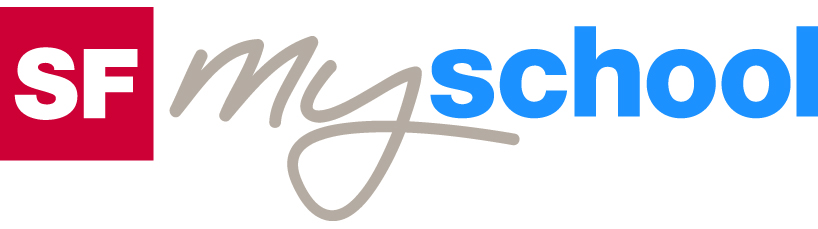 ArbeitsblattArbeitsblatt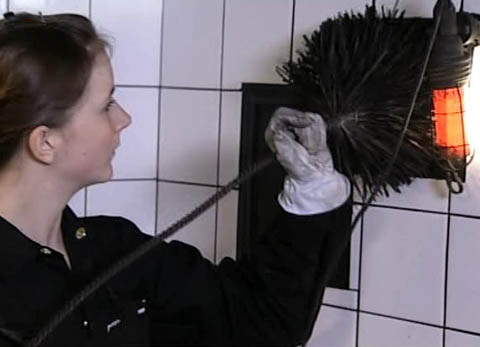 Das will ich werden: KaminfegerinDas will ich werden: KaminfegerinDas will ich werden: KaminfegerinDas will ich werden: KaminfegerinDas will ich werden: KaminfegerinDas will ich werden: KaminfegerinBerufsbilder aus der Schweiz (56)14:45 MinutenBerufsbilder aus der Schweiz (56)14:45 MinutenBerufsbilder aus der Schweiz (56)14:45 MinutenBerufsbilder aus der Schweiz (56)14:45 MinutenBerufsbilder aus der Schweiz (56)14:45 MinutenBerufsbilder aus der Schweiz (56)14:45 Minuten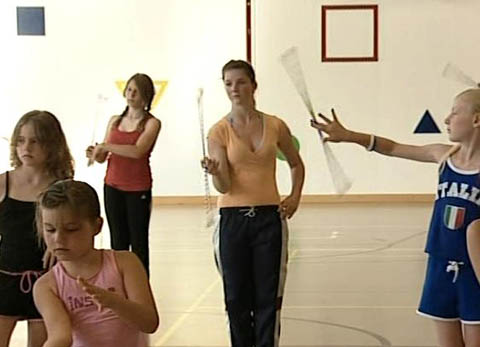 1. Mit welchen Geräten arbeitet Nadine im Film?2. Welche Arbeiten verrichtet eine Kaminfegerin*?3. Welche Voraussetzungen muss man erfüllen, um diesen Beruf zu erlernen?4. Weshalb müssen Heizungen gereinigt werden?5. Wie viel verdient Nadine im zweiten Lehrjahr?6. Früher war der Kaminfegerberuf hart und gefährlich, besonders für die Spazzacamini aus dem Tessin. Erkläre, wieso.7. Wie findest du es, dass ein Mädchen diesen sogenannten Männerberuf erlernt?8. Wie kann eine Kaminfegerin erkennen, ob eine Heizung effizient brennt?9. Was macht die Kaminfegerin bei der «schwarzen Feuerschau»?10. Was gefällt Nadine an ihrem Beruf?11. Wie kann man sich als KaminfegerIn weiterbilden?12. Was hat dich an Nadines Geschichte überrascht oder beeindruckt?* Die männlichen Kaminfeger sind immer mitgemeint.1. Mit welchen Geräten arbeitet Nadine im Film?2. Welche Arbeiten verrichtet eine Kaminfegerin*?3. Welche Voraussetzungen muss man erfüllen, um diesen Beruf zu erlernen?4. Weshalb müssen Heizungen gereinigt werden?5. Wie viel verdient Nadine im zweiten Lehrjahr?6. Früher war der Kaminfegerberuf hart und gefährlich, besonders für die Spazzacamini aus dem Tessin. Erkläre, wieso.7. Wie findest du es, dass ein Mädchen diesen sogenannten Männerberuf erlernt?8. Wie kann eine Kaminfegerin erkennen, ob eine Heizung effizient brennt?9. Was macht die Kaminfegerin bei der «schwarzen Feuerschau»?10. Was gefällt Nadine an ihrem Beruf?11. Wie kann man sich als KaminfegerIn weiterbilden?12. Was hat dich an Nadines Geschichte überrascht oder beeindruckt?* Die männlichen Kaminfeger sind immer mitgemeint.1. Mit welchen Geräten arbeitet Nadine im Film?2. Welche Arbeiten verrichtet eine Kaminfegerin*?3. Welche Voraussetzungen muss man erfüllen, um diesen Beruf zu erlernen?4. Weshalb müssen Heizungen gereinigt werden?5. Wie viel verdient Nadine im zweiten Lehrjahr?6. Früher war der Kaminfegerberuf hart und gefährlich, besonders für die Spazzacamini aus dem Tessin. Erkläre, wieso.7. Wie findest du es, dass ein Mädchen diesen sogenannten Männerberuf erlernt?8. Wie kann eine Kaminfegerin erkennen, ob eine Heizung effizient brennt?9. Was macht die Kaminfegerin bei der «schwarzen Feuerschau»?10. Was gefällt Nadine an ihrem Beruf?11. Wie kann man sich als KaminfegerIn weiterbilden?12. Was hat dich an Nadines Geschichte überrascht oder beeindruckt?* Die männlichen Kaminfeger sind immer mitgemeint.1. Mit welchen Geräten arbeitet Nadine im Film?2. Welche Arbeiten verrichtet eine Kaminfegerin*?3. Welche Voraussetzungen muss man erfüllen, um diesen Beruf zu erlernen?4. Weshalb müssen Heizungen gereinigt werden?5. Wie viel verdient Nadine im zweiten Lehrjahr?6. Früher war der Kaminfegerberuf hart und gefährlich, besonders für die Spazzacamini aus dem Tessin. Erkläre, wieso.7. Wie findest du es, dass ein Mädchen diesen sogenannten Männerberuf erlernt?8. Wie kann eine Kaminfegerin erkennen, ob eine Heizung effizient brennt?9. Was macht die Kaminfegerin bei der «schwarzen Feuerschau»?10. Was gefällt Nadine an ihrem Beruf?11. Wie kann man sich als KaminfegerIn weiterbilden?12. Was hat dich an Nadines Geschichte überrascht oder beeindruckt?* Die männlichen Kaminfeger sind immer mitgemeint.1. Mit welchen Geräten arbeitet Nadine im Film?2. Welche Arbeiten verrichtet eine Kaminfegerin*?3. Welche Voraussetzungen muss man erfüllen, um diesen Beruf zu erlernen?4. Weshalb müssen Heizungen gereinigt werden?5. Wie viel verdient Nadine im zweiten Lehrjahr?6. Früher war der Kaminfegerberuf hart und gefährlich, besonders für die Spazzacamini aus dem Tessin. Erkläre, wieso.7. Wie findest du es, dass ein Mädchen diesen sogenannten Männerberuf erlernt?8. Wie kann eine Kaminfegerin erkennen, ob eine Heizung effizient brennt?9. Was macht die Kaminfegerin bei der «schwarzen Feuerschau»?10. Was gefällt Nadine an ihrem Beruf?11. Wie kann man sich als KaminfegerIn weiterbilden?12. Was hat dich an Nadines Geschichte überrascht oder beeindruckt?* Die männlichen Kaminfeger sind immer mitgemeint.1. Mit welchen Geräten arbeitet Nadine im Film?2. Welche Arbeiten verrichtet eine Kaminfegerin*?3. Welche Voraussetzungen muss man erfüllen, um diesen Beruf zu erlernen?4. Weshalb müssen Heizungen gereinigt werden?5. Wie viel verdient Nadine im zweiten Lehrjahr?6. Früher war der Kaminfegerberuf hart und gefährlich, besonders für die Spazzacamini aus dem Tessin. Erkläre, wieso.7. Wie findest du es, dass ein Mädchen diesen sogenannten Männerberuf erlernt?8. Wie kann eine Kaminfegerin erkennen, ob eine Heizung effizient brennt?9. Was macht die Kaminfegerin bei der «schwarzen Feuerschau»?10. Was gefällt Nadine an ihrem Beruf?11. Wie kann man sich als KaminfegerIn weiterbilden?12. Was hat dich an Nadines Geschichte überrascht oder beeindruckt?* Die männlichen Kaminfeger sind immer mitgemeint.1. Mit welchen Geräten arbeitet Nadine im Film?2. Welche Arbeiten verrichtet eine Kaminfegerin*?3. Welche Voraussetzungen muss man erfüllen, um diesen Beruf zu erlernen?4. Weshalb müssen Heizungen gereinigt werden?5. Wie viel verdient Nadine im zweiten Lehrjahr?6. Früher war der Kaminfegerberuf hart und gefährlich, besonders für die Spazzacamini aus dem Tessin. Erkläre, wieso.7. Wie findest du es, dass ein Mädchen diesen sogenannten Männerberuf erlernt?8. Wie kann eine Kaminfegerin erkennen, ob eine Heizung effizient brennt?9. Was macht die Kaminfegerin bei der «schwarzen Feuerschau»?10. Was gefällt Nadine an ihrem Beruf?11. Wie kann man sich als KaminfegerIn weiterbilden?12. Was hat dich an Nadines Geschichte überrascht oder beeindruckt?* Die männlichen Kaminfeger sind immer mitgemeint.1. Mit welchen Geräten arbeitet Nadine im Film?2. Welche Arbeiten verrichtet eine Kaminfegerin*?3. Welche Voraussetzungen muss man erfüllen, um diesen Beruf zu erlernen?4. Weshalb müssen Heizungen gereinigt werden?5. Wie viel verdient Nadine im zweiten Lehrjahr?6. Früher war der Kaminfegerberuf hart und gefährlich, besonders für die Spazzacamini aus dem Tessin. Erkläre, wieso.7. Wie findest du es, dass ein Mädchen diesen sogenannten Männerberuf erlernt?8. Wie kann eine Kaminfegerin erkennen, ob eine Heizung effizient brennt?9. Was macht die Kaminfegerin bei der «schwarzen Feuerschau»?10. Was gefällt Nadine an ihrem Beruf?11. Wie kann man sich als KaminfegerIn weiterbilden?12. Was hat dich an Nadines Geschichte überrascht oder beeindruckt?* Die männlichen Kaminfeger sind immer mitgemeint.1. Mit welchen Geräten arbeitet Nadine im Film?2. Welche Arbeiten verrichtet eine Kaminfegerin*?3. Welche Voraussetzungen muss man erfüllen, um diesen Beruf zu erlernen?4. Weshalb müssen Heizungen gereinigt werden?5. Wie viel verdient Nadine im zweiten Lehrjahr?6. Früher war der Kaminfegerberuf hart und gefährlich, besonders für die Spazzacamini aus dem Tessin. Erkläre, wieso.7. Wie findest du es, dass ein Mädchen diesen sogenannten Männerberuf erlernt?8. Wie kann eine Kaminfegerin erkennen, ob eine Heizung effizient brennt?9. Was macht die Kaminfegerin bei der «schwarzen Feuerschau»?10. Was gefällt Nadine an ihrem Beruf?11. Wie kann man sich als KaminfegerIn weiterbilden?12. Was hat dich an Nadines Geschichte überrascht oder beeindruckt?* Die männlichen Kaminfeger sind immer mitgemeint.1. Mit welchen Geräten arbeitet Nadine im Film?2. Welche Arbeiten verrichtet eine Kaminfegerin*?3. Welche Voraussetzungen muss man erfüllen, um diesen Beruf zu erlernen?4. Weshalb müssen Heizungen gereinigt werden?5. Wie viel verdient Nadine im zweiten Lehrjahr?6. Früher war der Kaminfegerberuf hart und gefährlich, besonders für die Spazzacamini aus dem Tessin. Erkläre, wieso.7. Wie findest du es, dass ein Mädchen diesen sogenannten Männerberuf erlernt?8. Wie kann eine Kaminfegerin erkennen, ob eine Heizung effizient brennt?9. Was macht die Kaminfegerin bei der «schwarzen Feuerschau»?10. Was gefällt Nadine an ihrem Beruf?11. Wie kann man sich als KaminfegerIn weiterbilden?12. Was hat dich an Nadines Geschichte überrascht oder beeindruckt?* Die männlichen Kaminfeger sind immer mitgemeint.1. Mit welchen Geräten arbeitet Nadine im Film?2. Welche Arbeiten verrichtet eine Kaminfegerin*?3. Welche Voraussetzungen muss man erfüllen, um diesen Beruf zu erlernen?4. Weshalb müssen Heizungen gereinigt werden?5. Wie viel verdient Nadine im zweiten Lehrjahr?6. Früher war der Kaminfegerberuf hart und gefährlich, besonders für die Spazzacamini aus dem Tessin. Erkläre, wieso.7. Wie findest du es, dass ein Mädchen diesen sogenannten Männerberuf erlernt?8. Wie kann eine Kaminfegerin erkennen, ob eine Heizung effizient brennt?9. Was macht die Kaminfegerin bei der «schwarzen Feuerschau»?10. Was gefällt Nadine an ihrem Beruf?11. Wie kann man sich als KaminfegerIn weiterbilden?12. Was hat dich an Nadines Geschichte überrascht oder beeindruckt?* Die männlichen Kaminfeger sind immer mitgemeint.1. Mit welchen Geräten arbeitet Nadine im Film?2. Welche Arbeiten verrichtet eine Kaminfegerin*?3. Welche Voraussetzungen muss man erfüllen, um diesen Beruf zu erlernen?4. Weshalb müssen Heizungen gereinigt werden?5. Wie viel verdient Nadine im zweiten Lehrjahr?6. Früher war der Kaminfegerberuf hart und gefährlich, besonders für die Spazzacamini aus dem Tessin. Erkläre, wieso.7. Wie findest du es, dass ein Mädchen diesen sogenannten Männerberuf erlernt?8. Wie kann eine Kaminfegerin erkennen, ob eine Heizung effizient brennt?9. Was macht die Kaminfegerin bei der «schwarzen Feuerschau»?10. Was gefällt Nadine an ihrem Beruf?11. Wie kann man sich als KaminfegerIn weiterbilden?12. Was hat dich an Nadines Geschichte überrascht oder beeindruckt?* Die männlichen Kaminfeger sind immer mitgemeint.1. Mit welchen Geräten arbeitet Nadine im Film?2. Welche Arbeiten verrichtet eine Kaminfegerin*?3. Welche Voraussetzungen muss man erfüllen, um diesen Beruf zu erlernen?4. Weshalb müssen Heizungen gereinigt werden?5. Wie viel verdient Nadine im zweiten Lehrjahr?6. Früher war der Kaminfegerberuf hart und gefährlich, besonders für die Spazzacamini aus dem Tessin. Erkläre, wieso.7. Wie findest du es, dass ein Mädchen diesen sogenannten Männerberuf erlernt?8. Wie kann eine Kaminfegerin erkennen, ob eine Heizung effizient brennt?9. Was macht die Kaminfegerin bei der «schwarzen Feuerschau»?10. Was gefällt Nadine an ihrem Beruf?11. Wie kann man sich als KaminfegerIn weiterbilden?12. Was hat dich an Nadines Geschichte überrascht oder beeindruckt?* Die männlichen Kaminfeger sind immer mitgemeint.1. Mit welchen Geräten arbeitet Nadine im Film?2. Welche Arbeiten verrichtet eine Kaminfegerin*?3. Welche Voraussetzungen muss man erfüllen, um diesen Beruf zu erlernen?4. Weshalb müssen Heizungen gereinigt werden?5. Wie viel verdient Nadine im zweiten Lehrjahr?6. Früher war der Kaminfegerberuf hart und gefährlich, besonders für die Spazzacamini aus dem Tessin. Erkläre, wieso.7. Wie findest du es, dass ein Mädchen diesen sogenannten Männerberuf erlernt?8. Wie kann eine Kaminfegerin erkennen, ob eine Heizung effizient brennt?9. Was macht die Kaminfegerin bei der «schwarzen Feuerschau»?10. Was gefällt Nadine an ihrem Beruf?11. Wie kann man sich als KaminfegerIn weiterbilden?12. Was hat dich an Nadines Geschichte überrascht oder beeindruckt?* Die männlichen Kaminfeger sind immer mitgemeint.1. Mit welchen Geräten arbeitet Nadine im Film?2. Welche Arbeiten verrichtet eine Kaminfegerin*?3. Welche Voraussetzungen muss man erfüllen, um diesen Beruf zu erlernen?4. Weshalb müssen Heizungen gereinigt werden?5. Wie viel verdient Nadine im zweiten Lehrjahr?6. Früher war der Kaminfegerberuf hart und gefährlich, besonders für die Spazzacamini aus dem Tessin. Erkläre, wieso.7. Wie findest du es, dass ein Mädchen diesen sogenannten Männerberuf erlernt?8. Wie kann eine Kaminfegerin erkennen, ob eine Heizung effizient brennt?9. Was macht die Kaminfegerin bei der «schwarzen Feuerschau»?10. Was gefällt Nadine an ihrem Beruf?11. Wie kann man sich als KaminfegerIn weiterbilden?12. Was hat dich an Nadines Geschichte überrascht oder beeindruckt?* Die männlichen Kaminfeger sind immer mitgemeint.1. Mit welchen Geräten arbeitet Nadine im Film?2. Welche Arbeiten verrichtet eine Kaminfegerin*?3. Welche Voraussetzungen muss man erfüllen, um diesen Beruf zu erlernen?4. Weshalb müssen Heizungen gereinigt werden?5. Wie viel verdient Nadine im zweiten Lehrjahr?6. Früher war der Kaminfegerberuf hart und gefährlich, besonders für die Spazzacamini aus dem Tessin. Erkläre, wieso.7. Wie findest du es, dass ein Mädchen diesen sogenannten Männerberuf erlernt?8. Wie kann eine Kaminfegerin erkennen, ob eine Heizung effizient brennt?9. Was macht die Kaminfegerin bei der «schwarzen Feuerschau»?10. Was gefällt Nadine an ihrem Beruf?11. Wie kann man sich als KaminfegerIn weiterbilden?12. Was hat dich an Nadines Geschichte überrascht oder beeindruckt?* Die männlichen Kaminfeger sind immer mitgemeint.1. Mit welchen Geräten arbeitet Nadine im Film?2. Welche Arbeiten verrichtet eine Kaminfegerin*?3. Welche Voraussetzungen muss man erfüllen, um diesen Beruf zu erlernen?4. Weshalb müssen Heizungen gereinigt werden?5. Wie viel verdient Nadine im zweiten Lehrjahr?6. Früher war der Kaminfegerberuf hart und gefährlich, besonders für die Spazzacamini aus dem Tessin. Erkläre, wieso.7. Wie findest du es, dass ein Mädchen diesen sogenannten Männerberuf erlernt?8. Wie kann eine Kaminfegerin erkennen, ob eine Heizung effizient brennt?9. Was macht die Kaminfegerin bei der «schwarzen Feuerschau»?10. Was gefällt Nadine an ihrem Beruf?11. Wie kann man sich als KaminfegerIn weiterbilden?12. Was hat dich an Nadines Geschichte überrascht oder beeindruckt?* Die männlichen Kaminfeger sind immer mitgemeint.1. Mit welchen Geräten arbeitet Nadine im Film?2. Welche Arbeiten verrichtet eine Kaminfegerin*?3. Welche Voraussetzungen muss man erfüllen, um diesen Beruf zu erlernen?4. Weshalb müssen Heizungen gereinigt werden?5. Wie viel verdient Nadine im zweiten Lehrjahr?6. Früher war der Kaminfegerberuf hart und gefährlich, besonders für die Spazzacamini aus dem Tessin. Erkläre, wieso.7. Wie findest du es, dass ein Mädchen diesen sogenannten Männerberuf erlernt?8. Wie kann eine Kaminfegerin erkennen, ob eine Heizung effizient brennt?9. Was macht die Kaminfegerin bei der «schwarzen Feuerschau»?10. Was gefällt Nadine an ihrem Beruf?11. Wie kann man sich als KaminfegerIn weiterbilden?12. Was hat dich an Nadines Geschichte überrascht oder beeindruckt?* Die männlichen Kaminfeger sind immer mitgemeint.1. Mit welchen Geräten arbeitet Nadine im Film?2. Welche Arbeiten verrichtet eine Kaminfegerin*?3. Welche Voraussetzungen muss man erfüllen, um diesen Beruf zu erlernen?4. Weshalb müssen Heizungen gereinigt werden?5. Wie viel verdient Nadine im zweiten Lehrjahr?6. Früher war der Kaminfegerberuf hart und gefährlich, besonders für die Spazzacamini aus dem Tessin. Erkläre, wieso.7. Wie findest du es, dass ein Mädchen diesen sogenannten Männerberuf erlernt?8. Wie kann eine Kaminfegerin erkennen, ob eine Heizung effizient brennt?9. Was macht die Kaminfegerin bei der «schwarzen Feuerschau»?10. Was gefällt Nadine an ihrem Beruf?11. Wie kann man sich als KaminfegerIn weiterbilden?12. Was hat dich an Nadines Geschichte überrascht oder beeindruckt?* Die männlichen Kaminfeger sind immer mitgemeint.1. Mit welchen Geräten arbeitet Nadine im Film?2. Welche Arbeiten verrichtet eine Kaminfegerin*?3. Welche Voraussetzungen muss man erfüllen, um diesen Beruf zu erlernen?4. Weshalb müssen Heizungen gereinigt werden?5. Wie viel verdient Nadine im zweiten Lehrjahr?6. Früher war der Kaminfegerberuf hart und gefährlich, besonders für die Spazzacamini aus dem Tessin. Erkläre, wieso.7. Wie findest du es, dass ein Mädchen diesen sogenannten Männerberuf erlernt?8. Wie kann eine Kaminfegerin erkennen, ob eine Heizung effizient brennt?9. Was macht die Kaminfegerin bei der «schwarzen Feuerschau»?10. Was gefällt Nadine an ihrem Beruf?11. Wie kann man sich als KaminfegerIn weiterbilden?12. Was hat dich an Nadines Geschichte überrascht oder beeindruckt?* Die männlichen Kaminfeger sind immer mitgemeint.1. Mit welchen Geräten arbeitet Nadine im Film?2. Welche Arbeiten verrichtet eine Kaminfegerin*?3. Welche Voraussetzungen muss man erfüllen, um diesen Beruf zu erlernen?4. Weshalb müssen Heizungen gereinigt werden?5. Wie viel verdient Nadine im zweiten Lehrjahr?6. Früher war der Kaminfegerberuf hart und gefährlich, besonders für die Spazzacamini aus dem Tessin. Erkläre, wieso.7. Wie findest du es, dass ein Mädchen diesen sogenannten Männerberuf erlernt?8. Wie kann eine Kaminfegerin erkennen, ob eine Heizung effizient brennt?9. Was macht die Kaminfegerin bei der «schwarzen Feuerschau»?10. Was gefällt Nadine an ihrem Beruf?11. Wie kann man sich als KaminfegerIn weiterbilden?12. Was hat dich an Nadines Geschichte überrascht oder beeindruckt?* Die männlichen Kaminfeger sind immer mitgemeint.1. Mit welchen Geräten arbeitet Nadine im Film?2. Welche Arbeiten verrichtet eine Kaminfegerin*?3. Welche Voraussetzungen muss man erfüllen, um diesen Beruf zu erlernen?4. Weshalb müssen Heizungen gereinigt werden?5. Wie viel verdient Nadine im zweiten Lehrjahr?6. Früher war der Kaminfegerberuf hart und gefährlich, besonders für die Spazzacamini aus dem Tessin. Erkläre, wieso.7. Wie findest du es, dass ein Mädchen diesen sogenannten Männerberuf erlernt?8. Wie kann eine Kaminfegerin erkennen, ob eine Heizung effizient brennt?9. Was macht die Kaminfegerin bei der «schwarzen Feuerschau»?10. Was gefällt Nadine an ihrem Beruf?11. Wie kann man sich als KaminfegerIn weiterbilden?12. Was hat dich an Nadines Geschichte überrascht oder beeindruckt?* Die männlichen Kaminfeger sind immer mitgemeint.1. Mit welchen Geräten arbeitet Nadine im Film?2. Welche Arbeiten verrichtet eine Kaminfegerin*?3. Welche Voraussetzungen muss man erfüllen, um diesen Beruf zu erlernen?4. Weshalb müssen Heizungen gereinigt werden?5. Wie viel verdient Nadine im zweiten Lehrjahr?6. Früher war der Kaminfegerberuf hart und gefährlich, besonders für die Spazzacamini aus dem Tessin. Erkläre, wieso.7. Wie findest du es, dass ein Mädchen diesen sogenannten Männerberuf erlernt?8. Wie kann eine Kaminfegerin erkennen, ob eine Heizung effizient brennt?9. Was macht die Kaminfegerin bei der «schwarzen Feuerschau»?10. Was gefällt Nadine an ihrem Beruf?11. Wie kann man sich als KaminfegerIn weiterbilden?12. Was hat dich an Nadines Geschichte überrascht oder beeindruckt?* Die männlichen Kaminfeger sind immer mitgemeint.1. Mit welchen Geräten arbeitet Nadine im Film?2. Welche Arbeiten verrichtet eine Kaminfegerin*?3. Welche Voraussetzungen muss man erfüllen, um diesen Beruf zu erlernen?4. Weshalb müssen Heizungen gereinigt werden?5. Wie viel verdient Nadine im zweiten Lehrjahr?6. Früher war der Kaminfegerberuf hart und gefährlich, besonders für die Spazzacamini aus dem Tessin. Erkläre, wieso.7. Wie findest du es, dass ein Mädchen diesen sogenannten Männerberuf erlernt?8. Wie kann eine Kaminfegerin erkennen, ob eine Heizung effizient brennt?9. Was macht die Kaminfegerin bei der «schwarzen Feuerschau»?10. Was gefällt Nadine an ihrem Beruf?11. Wie kann man sich als KaminfegerIn weiterbilden?12. Was hat dich an Nadines Geschichte überrascht oder beeindruckt?* Die männlichen Kaminfeger sind immer mitgemeint.1. Mit welchen Geräten arbeitet Nadine im Film?2. Welche Arbeiten verrichtet eine Kaminfegerin*?3. Welche Voraussetzungen muss man erfüllen, um diesen Beruf zu erlernen?4. Weshalb müssen Heizungen gereinigt werden?5. Wie viel verdient Nadine im zweiten Lehrjahr?6. Früher war der Kaminfegerberuf hart und gefährlich, besonders für die Spazzacamini aus dem Tessin. Erkläre, wieso.7. Wie findest du es, dass ein Mädchen diesen sogenannten Männerberuf erlernt?8. Wie kann eine Kaminfegerin erkennen, ob eine Heizung effizient brennt?9. Was macht die Kaminfegerin bei der «schwarzen Feuerschau»?10. Was gefällt Nadine an ihrem Beruf?11. Wie kann man sich als KaminfegerIn weiterbilden?12. Was hat dich an Nadines Geschichte überrascht oder beeindruckt?* Die männlichen Kaminfeger sind immer mitgemeint.1. Mit welchen Geräten arbeitet Nadine im Film?2. Welche Arbeiten verrichtet eine Kaminfegerin*?3. Welche Voraussetzungen muss man erfüllen, um diesen Beruf zu erlernen?4. Weshalb müssen Heizungen gereinigt werden?5. Wie viel verdient Nadine im zweiten Lehrjahr?6. Früher war der Kaminfegerberuf hart und gefährlich, besonders für die Spazzacamini aus dem Tessin. Erkläre, wieso.7. Wie findest du es, dass ein Mädchen diesen sogenannten Männerberuf erlernt?8. Wie kann eine Kaminfegerin erkennen, ob eine Heizung effizient brennt?9. Was macht die Kaminfegerin bei der «schwarzen Feuerschau»?10. Was gefällt Nadine an ihrem Beruf?11. Wie kann man sich als KaminfegerIn weiterbilden?12. Was hat dich an Nadines Geschichte überrascht oder beeindruckt?* Die männlichen Kaminfeger sind immer mitgemeint.1. Mit welchen Geräten arbeitet Nadine im Film?2. Welche Arbeiten verrichtet eine Kaminfegerin*?3. Welche Voraussetzungen muss man erfüllen, um diesen Beruf zu erlernen?4. Weshalb müssen Heizungen gereinigt werden?5. Wie viel verdient Nadine im zweiten Lehrjahr?6. Früher war der Kaminfegerberuf hart und gefährlich, besonders für die Spazzacamini aus dem Tessin. Erkläre, wieso.7. Wie findest du es, dass ein Mädchen diesen sogenannten Männerberuf erlernt?8. Wie kann eine Kaminfegerin erkennen, ob eine Heizung effizient brennt?9. Was macht die Kaminfegerin bei der «schwarzen Feuerschau»?10. Was gefällt Nadine an ihrem Beruf?11. Wie kann man sich als KaminfegerIn weiterbilden?12. Was hat dich an Nadines Geschichte überrascht oder beeindruckt?* Die männlichen Kaminfeger sind immer mitgemeint.1. Mit welchen Geräten arbeitet Nadine im Film?2. Welche Arbeiten verrichtet eine Kaminfegerin*?3. Welche Voraussetzungen muss man erfüllen, um diesen Beruf zu erlernen?4. Weshalb müssen Heizungen gereinigt werden?5. Wie viel verdient Nadine im zweiten Lehrjahr?6. Früher war der Kaminfegerberuf hart und gefährlich, besonders für die Spazzacamini aus dem Tessin. Erkläre, wieso.7. Wie findest du es, dass ein Mädchen diesen sogenannten Männerberuf erlernt?8. Wie kann eine Kaminfegerin erkennen, ob eine Heizung effizient brennt?9. Was macht die Kaminfegerin bei der «schwarzen Feuerschau»?10. Was gefällt Nadine an ihrem Beruf?11. Wie kann man sich als KaminfegerIn weiterbilden?12. Was hat dich an Nadines Geschichte überrascht oder beeindruckt?* Die männlichen Kaminfeger sind immer mitgemeint.1. Mit welchen Geräten arbeitet Nadine im Film?2. Welche Arbeiten verrichtet eine Kaminfegerin*?3. Welche Voraussetzungen muss man erfüllen, um diesen Beruf zu erlernen?4. Weshalb müssen Heizungen gereinigt werden?5. Wie viel verdient Nadine im zweiten Lehrjahr?6. Früher war der Kaminfegerberuf hart und gefährlich, besonders für die Spazzacamini aus dem Tessin. Erkläre, wieso.7. Wie findest du es, dass ein Mädchen diesen sogenannten Männerberuf erlernt?8. Wie kann eine Kaminfegerin erkennen, ob eine Heizung effizient brennt?9. Was macht die Kaminfegerin bei der «schwarzen Feuerschau»?10. Was gefällt Nadine an ihrem Beruf?11. Wie kann man sich als KaminfegerIn weiterbilden?12. Was hat dich an Nadines Geschichte überrascht oder beeindruckt?* Die männlichen Kaminfeger sind immer mitgemeint.1. Mit welchen Geräten arbeitet Nadine im Film?2. Welche Arbeiten verrichtet eine Kaminfegerin*?3. Welche Voraussetzungen muss man erfüllen, um diesen Beruf zu erlernen?4. Weshalb müssen Heizungen gereinigt werden?5. Wie viel verdient Nadine im zweiten Lehrjahr?6. Früher war der Kaminfegerberuf hart und gefährlich, besonders für die Spazzacamini aus dem Tessin. Erkläre, wieso.7. Wie findest du es, dass ein Mädchen diesen sogenannten Männerberuf erlernt?8. Wie kann eine Kaminfegerin erkennen, ob eine Heizung effizient brennt?9. Was macht die Kaminfegerin bei der «schwarzen Feuerschau»?10. Was gefällt Nadine an ihrem Beruf?11. Wie kann man sich als KaminfegerIn weiterbilden?12. Was hat dich an Nadines Geschichte überrascht oder beeindruckt?* Die männlichen Kaminfeger sind immer mitgemeint.1. Mit welchen Geräten arbeitet Nadine im Film?2. Welche Arbeiten verrichtet eine Kaminfegerin*?3. Welche Voraussetzungen muss man erfüllen, um diesen Beruf zu erlernen?4. Weshalb müssen Heizungen gereinigt werden?5. Wie viel verdient Nadine im zweiten Lehrjahr?6. Früher war der Kaminfegerberuf hart und gefährlich, besonders für die Spazzacamini aus dem Tessin. Erkläre, wieso.7. Wie findest du es, dass ein Mädchen diesen sogenannten Männerberuf erlernt?8. Wie kann eine Kaminfegerin erkennen, ob eine Heizung effizient brennt?9. Was macht die Kaminfegerin bei der «schwarzen Feuerschau»?10. Was gefällt Nadine an ihrem Beruf?11. Wie kann man sich als KaminfegerIn weiterbilden?12. Was hat dich an Nadines Geschichte überrascht oder beeindruckt?* Die männlichen Kaminfeger sind immer mitgemeint.1. Mit welchen Geräten arbeitet Nadine im Film?2. Welche Arbeiten verrichtet eine Kaminfegerin*?3. Welche Voraussetzungen muss man erfüllen, um diesen Beruf zu erlernen?4. Weshalb müssen Heizungen gereinigt werden?5. Wie viel verdient Nadine im zweiten Lehrjahr?6. Früher war der Kaminfegerberuf hart und gefährlich, besonders für die Spazzacamini aus dem Tessin. Erkläre, wieso.7. Wie findest du es, dass ein Mädchen diesen sogenannten Männerberuf erlernt?8. Wie kann eine Kaminfegerin erkennen, ob eine Heizung effizient brennt?9. Was macht die Kaminfegerin bei der «schwarzen Feuerschau»?10. Was gefällt Nadine an ihrem Beruf?11. Wie kann man sich als KaminfegerIn weiterbilden?12. Was hat dich an Nadines Geschichte überrascht oder beeindruckt?* Die männlichen Kaminfeger sind immer mitgemeint.1. Mit welchen Geräten arbeitet Nadine im Film?2. Welche Arbeiten verrichtet eine Kaminfegerin*?3. Welche Voraussetzungen muss man erfüllen, um diesen Beruf zu erlernen?4. Weshalb müssen Heizungen gereinigt werden?5. Wie viel verdient Nadine im zweiten Lehrjahr?6. Früher war der Kaminfegerberuf hart und gefährlich, besonders für die Spazzacamini aus dem Tessin. Erkläre, wieso.7. Wie findest du es, dass ein Mädchen diesen sogenannten Männerberuf erlernt?8. Wie kann eine Kaminfegerin erkennen, ob eine Heizung effizient brennt?9. Was macht die Kaminfegerin bei der «schwarzen Feuerschau»?10. Was gefällt Nadine an ihrem Beruf?11. Wie kann man sich als KaminfegerIn weiterbilden?12. Was hat dich an Nadines Geschichte überrascht oder beeindruckt?* Die männlichen Kaminfeger sind immer mitgemeint.1. Mit welchen Geräten arbeitet Nadine im Film?2. Welche Arbeiten verrichtet eine Kaminfegerin*?3. Welche Voraussetzungen muss man erfüllen, um diesen Beruf zu erlernen?4. Weshalb müssen Heizungen gereinigt werden?5. Wie viel verdient Nadine im zweiten Lehrjahr?6. Früher war der Kaminfegerberuf hart und gefährlich, besonders für die Spazzacamini aus dem Tessin. Erkläre, wieso.7. Wie findest du es, dass ein Mädchen diesen sogenannten Männerberuf erlernt?8. Wie kann eine Kaminfegerin erkennen, ob eine Heizung effizient brennt?9. Was macht die Kaminfegerin bei der «schwarzen Feuerschau»?10. Was gefällt Nadine an ihrem Beruf?11. Wie kann man sich als KaminfegerIn weiterbilden?12. Was hat dich an Nadines Geschichte überrascht oder beeindruckt?* Die männlichen Kaminfeger sind immer mitgemeint.1. Mit welchen Geräten arbeitet Nadine im Film?2. Welche Arbeiten verrichtet eine Kaminfegerin*?3. Welche Voraussetzungen muss man erfüllen, um diesen Beruf zu erlernen?4. Weshalb müssen Heizungen gereinigt werden?5. Wie viel verdient Nadine im zweiten Lehrjahr?6. Früher war der Kaminfegerberuf hart und gefährlich, besonders für die Spazzacamini aus dem Tessin. Erkläre, wieso.7. Wie findest du es, dass ein Mädchen diesen sogenannten Männerberuf erlernt?8. Wie kann eine Kaminfegerin erkennen, ob eine Heizung effizient brennt?9. Was macht die Kaminfegerin bei der «schwarzen Feuerschau»?10. Was gefällt Nadine an ihrem Beruf?11. Wie kann man sich als KaminfegerIn weiterbilden?12. Was hat dich an Nadines Geschichte überrascht oder beeindruckt?* Die männlichen Kaminfeger sind immer mitgemeint.1. Mit welchen Geräten arbeitet Nadine im Film?2. Welche Arbeiten verrichtet eine Kaminfegerin*?3. Welche Voraussetzungen muss man erfüllen, um diesen Beruf zu erlernen?4. Weshalb müssen Heizungen gereinigt werden?5. Wie viel verdient Nadine im zweiten Lehrjahr?6. Früher war der Kaminfegerberuf hart und gefährlich, besonders für die Spazzacamini aus dem Tessin. Erkläre, wieso.7. Wie findest du es, dass ein Mädchen diesen sogenannten Männerberuf erlernt?8. Wie kann eine Kaminfegerin erkennen, ob eine Heizung effizient brennt?9. Was macht die Kaminfegerin bei der «schwarzen Feuerschau»?10. Was gefällt Nadine an ihrem Beruf?11. Wie kann man sich als KaminfegerIn weiterbilden?12. Was hat dich an Nadines Geschichte überrascht oder beeindruckt?* Die männlichen Kaminfeger sind immer mitgemeint.1. Mit welchen Geräten arbeitet Nadine im Film?2. Welche Arbeiten verrichtet eine Kaminfegerin*?3. Welche Voraussetzungen muss man erfüllen, um diesen Beruf zu erlernen?4. Weshalb müssen Heizungen gereinigt werden?5. Wie viel verdient Nadine im zweiten Lehrjahr?6. Früher war der Kaminfegerberuf hart und gefährlich, besonders für die Spazzacamini aus dem Tessin. Erkläre, wieso.7. Wie findest du es, dass ein Mädchen diesen sogenannten Männerberuf erlernt?8. Wie kann eine Kaminfegerin erkennen, ob eine Heizung effizient brennt?9. Was macht die Kaminfegerin bei der «schwarzen Feuerschau»?10. Was gefällt Nadine an ihrem Beruf?11. Wie kann man sich als KaminfegerIn weiterbilden?12. Was hat dich an Nadines Geschichte überrascht oder beeindruckt?* Die männlichen Kaminfeger sind immer mitgemeint.1. Mit welchen Geräten arbeitet Nadine im Film?2. Welche Arbeiten verrichtet eine Kaminfegerin*?3. Welche Voraussetzungen muss man erfüllen, um diesen Beruf zu erlernen?4. Weshalb müssen Heizungen gereinigt werden?5. Wie viel verdient Nadine im zweiten Lehrjahr?6. Früher war der Kaminfegerberuf hart und gefährlich, besonders für die Spazzacamini aus dem Tessin. Erkläre, wieso.7. Wie findest du es, dass ein Mädchen diesen sogenannten Männerberuf erlernt?8. Wie kann eine Kaminfegerin erkennen, ob eine Heizung effizient brennt?9. Was macht die Kaminfegerin bei der «schwarzen Feuerschau»?10. Was gefällt Nadine an ihrem Beruf?11. Wie kann man sich als KaminfegerIn weiterbilden?12. Was hat dich an Nadines Geschichte überrascht oder beeindruckt?* Die männlichen Kaminfeger sind immer mitgemeint.1. Mit welchen Geräten arbeitet Nadine im Film?2. Welche Arbeiten verrichtet eine Kaminfegerin*?3. Welche Voraussetzungen muss man erfüllen, um diesen Beruf zu erlernen?4. Weshalb müssen Heizungen gereinigt werden?5. Wie viel verdient Nadine im zweiten Lehrjahr?6. Früher war der Kaminfegerberuf hart und gefährlich, besonders für die Spazzacamini aus dem Tessin. Erkläre, wieso.7. Wie findest du es, dass ein Mädchen diesen sogenannten Männerberuf erlernt?8. Wie kann eine Kaminfegerin erkennen, ob eine Heizung effizient brennt?9. Was macht die Kaminfegerin bei der «schwarzen Feuerschau»?10. Was gefällt Nadine an ihrem Beruf?11. Wie kann man sich als KaminfegerIn weiterbilden?12. Was hat dich an Nadines Geschichte überrascht oder beeindruckt?* Die männlichen Kaminfeger sind immer mitgemeint.1. Mit welchen Geräten arbeitet Nadine im Film?2. Welche Arbeiten verrichtet eine Kaminfegerin*?3. Welche Voraussetzungen muss man erfüllen, um diesen Beruf zu erlernen?4. Weshalb müssen Heizungen gereinigt werden?5. Wie viel verdient Nadine im zweiten Lehrjahr?6. Früher war der Kaminfegerberuf hart und gefährlich, besonders für die Spazzacamini aus dem Tessin. Erkläre, wieso.7. Wie findest du es, dass ein Mädchen diesen sogenannten Männerberuf erlernt?8. Wie kann eine Kaminfegerin erkennen, ob eine Heizung effizient brennt?9. Was macht die Kaminfegerin bei der «schwarzen Feuerschau»?10. Was gefällt Nadine an ihrem Beruf?11. Wie kann man sich als KaminfegerIn weiterbilden?12. Was hat dich an Nadines Geschichte überrascht oder beeindruckt?* Die männlichen Kaminfeger sind immer mitgemeint.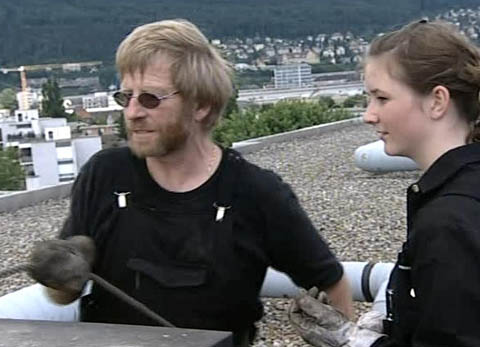 1. Mit welchen Geräten arbeitet Nadine im Film?2. Welche Arbeiten verrichtet eine Kaminfegerin*?3. Welche Voraussetzungen muss man erfüllen, um diesen Beruf zu erlernen?4. Weshalb müssen Heizungen gereinigt werden?5. Wie viel verdient Nadine im zweiten Lehrjahr?6. Früher war der Kaminfegerberuf hart und gefährlich, besonders für die Spazzacamini aus dem Tessin. Erkläre, wieso.7. Wie findest du es, dass ein Mädchen diesen sogenannten Männerberuf erlernt?8. Wie kann eine Kaminfegerin erkennen, ob eine Heizung effizient brennt?9. Was macht die Kaminfegerin bei der «schwarzen Feuerschau»?10. Was gefällt Nadine an ihrem Beruf?11. Wie kann man sich als KaminfegerIn weiterbilden?12. Was hat dich an Nadines Geschichte überrascht oder beeindruckt?* Die männlichen Kaminfeger sind immer mitgemeint.1. Mit welchen Geräten arbeitet Nadine im Film?2. Welche Arbeiten verrichtet eine Kaminfegerin*?3. Welche Voraussetzungen muss man erfüllen, um diesen Beruf zu erlernen?4. Weshalb müssen Heizungen gereinigt werden?5. Wie viel verdient Nadine im zweiten Lehrjahr?6. Früher war der Kaminfegerberuf hart und gefährlich, besonders für die Spazzacamini aus dem Tessin. Erkläre, wieso.7. Wie findest du es, dass ein Mädchen diesen sogenannten Männerberuf erlernt?8. Wie kann eine Kaminfegerin erkennen, ob eine Heizung effizient brennt?9. Was macht die Kaminfegerin bei der «schwarzen Feuerschau»?10. Was gefällt Nadine an ihrem Beruf?11. Wie kann man sich als KaminfegerIn weiterbilden?12. Was hat dich an Nadines Geschichte überrascht oder beeindruckt?* Die männlichen Kaminfeger sind immer mitgemeint.1. Mit welchen Geräten arbeitet Nadine im Film?2. Welche Arbeiten verrichtet eine Kaminfegerin*?3. Welche Voraussetzungen muss man erfüllen, um diesen Beruf zu erlernen?4. Weshalb müssen Heizungen gereinigt werden?5. Wie viel verdient Nadine im zweiten Lehrjahr?6. Früher war der Kaminfegerberuf hart und gefährlich, besonders für die Spazzacamini aus dem Tessin. Erkläre, wieso.7. Wie findest du es, dass ein Mädchen diesen sogenannten Männerberuf erlernt?8. Wie kann eine Kaminfegerin erkennen, ob eine Heizung effizient brennt?9. Was macht die Kaminfegerin bei der «schwarzen Feuerschau»?10. Was gefällt Nadine an ihrem Beruf?11. Wie kann man sich als KaminfegerIn weiterbilden?12. Was hat dich an Nadines Geschichte überrascht oder beeindruckt?* Die männlichen Kaminfeger sind immer mitgemeint.1. Mit welchen Geräten arbeitet Nadine im Film?2. Welche Arbeiten verrichtet eine Kaminfegerin*?3. Welche Voraussetzungen muss man erfüllen, um diesen Beruf zu erlernen?4. Weshalb müssen Heizungen gereinigt werden?5. Wie viel verdient Nadine im zweiten Lehrjahr?6. Früher war der Kaminfegerberuf hart und gefährlich, besonders für die Spazzacamini aus dem Tessin. Erkläre, wieso.7. Wie findest du es, dass ein Mädchen diesen sogenannten Männerberuf erlernt?8. Wie kann eine Kaminfegerin erkennen, ob eine Heizung effizient brennt?9. Was macht die Kaminfegerin bei der «schwarzen Feuerschau»?10. Was gefällt Nadine an ihrem Beruf?11. Wie kann man sich als KaminfegerIn weiterbilden?12. Was hat dich an Nadines Geschichte überrascht oder beeindruckt?* Die männlichen Kaminfeger sind immer mitgemeint.1. Mit welchen Geräten arbeitet Nadine im Film?2. Welche Arbeiten verrichtet eine Kaminfegerin*?3. Welche Voraussetzungen muss man erfüllen, um diesen Beruf zu erlernen?4. Weshalb müssen Heizungen gereinigt werden?5. Wie viel verdient Nadine im zweiten Lehrjahr?6. Früher war der Kaminfegerberuf hart und gefährlich, besonders für die Spazzacamini aus dem Tessin. Erkläre, wieso.7. Wie findest du es, dass ein Mädchen diesen sogenannten Männerberuf erlernt?8. Wie kann eine Kaminfegerin erkennen, ob eine Heizung effizient brennt?9. Was macht die Kaminfegerin bei der «schwarzen Feuerschau»?10. Was gefällt Nadine an ihrem Beruf?11. Wie kann man sich als KaminfegerIn weiterbilden?12. Was hat dich an Nadines Geschichte überrascht oder beeindruckt?* Die männlichen Kaminfeger sind immer mitgemeint.1. Mit welchen Geräten arbeitet Nadine im Film?2. Welche Arbeiten verrichtet eine Kaminfegerin*?3. Welche Voraussetzungen muss man erfüllen, um diesen Beruf zu erlernen?4. Weshalb müssen Heizungen gereinigt werden?5. Wie viel verdient Nadine im zweiten Lehrjahr?6. Früher war der Kaminfegerberuf hart und gefährlich, besonders für die Spazzacamini aus dem Tessin. Erkläre, wieso.7. Wie findest du es, dass ein Mädchen diesen sogenannten Männerberuf erlernt?8. Wie kann eine Kaminfegerin erkennen, ob eine Heizung effizient brennt?9. Was macht die Kaminfegerin bei der «schwarzen Feuerschau»?10. Was gefällt Nadine an ihrem Beruf?11. Wie kann man sich als KaminfegerIn weiterbilden?12. Was hat dich an Nadines Geschichte überrascht oder beeindruckt?* Die männlichen Kaminfeger sind immer mitgemeint.1. Mit welchen Geräten arbeitet Nadine im Film?2. Welche Arbeiten verrichtet eine Kaminfegerin*?3. Welche Voraussetzungen muss man erfüllen, um diesen Beruf zu erlernen?4. Weshalb müssen Heizungen gereinigt werden?5. Wie viel verdient Nadine im zweiten Lehrjahr?6. Früher war der Kaminfegerberuf hart und gefährlich, besonders für die Spazzacamini aus dem Tessin. Erkläre, wieso.7. Wie findest du es, dass ein Mädchen diesen sogenannten Männerberuf erlernt?8. Wie kann eine Kaminfegerin erkennen, ob eine Heizung effizient brennt?9. Was macht die Kaminfegerin bei der «schwarzen Feuerschau»?10. Was gefällt Nadine an ihrem Beruf?11. Wie kann man sich als KaminfegerIn weiterbilden?12. Was hat dich an Nadines Geschichte überrascht oder beeindruckt?* Die männlichen Kaminfeger sind immer mitgemeint.1. Mit welchen Geräten arbeitet Nadine im Film?2. Welche Arbeiten verrichtet eine Kaminfegerin*?3. Welche Voraussetzungen muss man erfüllen, um diesen Beruf zu erlernen?4. Weshalb müssen Heizungen gereinigt werden?5. Wie viel verdient Nadine im zweiten Lehrjahr?6. Früher war der Kaminfegerberuf hart und gefährlich, besonders für die Spazzacamini aus dem Tessin. Erkläre, wieso.7. Wie findest du es, dass ein Mädchen diesen sogenannten Männerberuf erlernt?8. Wie kann eine Kaminfegerin erkennen, ob eine Heizung effizient brennt?9. Was macht die Kaminfegerin bei der «schwarzen Feuerschau»?10. Was gefällt Nadine an ihrem Beruf?11. Wie kann man sich als KaminfegerIn weiterbilden?12. Was hat dich an Nadines Geschichte überrascht oder beeindruckt?* Die männlichen Kaminfeger sind immer mitgemeint.1. Mit welchen Geräten arbeitet Nadine im Film?2. Welche Arbeiten verrichtet eine Kaminfegerin*?3. Welche Voraussetzungen muss man erfüllen, um diesen Beruf zu erlernen?4. Weshalb müssen Heizungen gereinigt werden?5. Wie viel verdient Nadine im zweiten Lehrjahr?6. Früher war der Kaminfegerberuf hart und gefährlich, besonders für die Spazzacamini aus dem Tessin. Erkläre, wieso.7. Wie findest du es, dass ein Mädchen diesen sogenannten Männerberuf erlernt?8. Wie kann eine Kaminfegerin erkennen, ob eine Heizung effizient brennt?9. Was macht die Kaminfegerin bei der «schwarzen Feuerschau»?10. Was gefällt Nadine an ihrem Beruf?11. Wie kann man sich als KaminfegerIn weiterbilden?12. Was hat dich an Nadines Geschichte überrascht oder beeindruckt?* Die männlichen Kaminfeger sind immer mitgemeint.1. Mit welchen Geräten arbeitet Nadine im Film?2. Welche Arbeiten verrichtet eine Kaminfegerin*?3. Welche Voraussetzungen muss man erfüllen, um diesen Beruf zu erlernen?4. Weshalb müssen Heizungen gereinigt werden?5. Wie viel verdient Nadine im zweiten Lehrjahr?6. Früher war der Kaminfegerberuf hart und gefährlich, besonders für die Spazzacamini aus dem Tessin. Erkläre, wieso.7. Wie findest du es, dass ein Mädchen diesen sogenannten Männerberuf erlernt?8. Wie kann eine Kaminfegerin erkennen, ob eine Heizung effizient brennt?9. Was macht die Kaminfegerin bei der «schwarzen Feuerschau»?10. Was gefällt Nadine an ihrem Beruf?11. Wie kann man sich als KaminfegerIn weiterbilden?12. Was hat dich an Nadines Geschichte überrascht oder beeindruckt?* Die männlichen Kaminfeger sind immer mitgemeint.1. Mit welchen Geräten arbeitet Nadine im Film?2. Welche Arbeiten verrichtet eine Kaminfegerin*?3. Welche Voraussetzungen muss man erfüllen, um diesen Beruf zu erlernen?4. Weshalb müssen Heizungen gereinigt werden?5. Wie viel verdient Nadine im zweiten Lehrjahr?6. Früher war der Kaminfegerberuf hart und gefährlich, besonders für die Spazzacamini aus dem Tessin. Erkläre, wieso.7. Wie findest du es, dass ein Mädchen diesen sogenannten Männerberuf erlernt?8. Wie kann eine Kaminfegerin erkennen, ob eine Heizung effizient brennt?9. Was macht die Kaminfegerin bei der «schwarzen Feuerschau»?10. Was gefällt Nadine an ihrem Beruf?11. Wie kann man sich als KaminfegerIn weiterbilden?12. Was hat dich an Nadines Geschichte überrascht oder beeindruckt?* Die männlichen Kaminfeger sind immer mitgemeint.1. Mit welchen Geräten arbeitet Nadine im Film?2. Welche Arbeiten verrichtet eine Kaminfegerin*?3. Welche Voraussetzungen muss man erfüllen, um diesen Beruf zu erlernen?4. Weshalb müssen Heizungen gereinigt werden?5. Wie viel verdient Nadine im zweiten Lehrjahr?6. Früher war der Kaminfegerberuf hart und gefährlich, besonders für die Spazzacamini aus dem Tessin. Erkläre, wieso.7. Wie findest du es, dass ein Mädchen diesen sogenannten Männerberuf erlernt?8. Wie kann eine Kaminfegerin erkennen, ob eine Heizung effizient brennt?9. Was macht die Kaminfegerin bei der «schwarzen Feuerschau»?10. Was gefällt Nadine an ihrem Beruf?11. Wie kann man sich als KaminfegerIn weiterbilden?12. Was hat dich an Nadines Geschichte überrascht oder beeindruckt?* Die männlichen Kaminfeger sind immer mitgemeint.1. Mit welchen Geräten arbeitet Nadine im Film?2. Welche Arbeiten verrichtet eine Kaminfegerin*?3. Welche Voraussetzungen muss man erfüllen, um diesen Beruf zu erlernen?4. Weshalb müssen Heizungen gereinigt werden?5. Wie viel verdient Nadine im zweiten Lehrjahr?6. Früher war der Kaminfegerberuf hart und gefährlich, besonders für die Spazzacamini aus dem Tessin. Erkläre, wieso.7. Wie findest du es, dass ein Mädchen diesen sogenannten Männerberuf erlernt?8. Wie kann eine Kaminfegerin erkennen, ob eine Heizung effizient brennt?9. Was macht die Kaminfegerin bei der «schwarzen Feuerschau»?10. Was gefällt Nadine an ihrem Beruf?11. Wie kann man sich als KaminfegerIn weiterbilden?12. Was hat dich an Nadines Geschichte überrascht oder beeindruckt?* Die männlichen Kaminfeger sind immer mitgemeint.1. Mit welchen Geräten arbeitet Nadine im Film?2. Welche Arbeiten verrichtet eine Kaminfegerin*?3. Welche Voraussetzungen muss man erfüllen, um diesen Beruf zu erlernen?4. Weshalb müssen Heizungen gereinigt werden?5. Wie viel verdient Nadine im zweiten Lehrjahr?6. Früher war der Kaminfegerberuf hart und gefährlich, besonders für die Spazzacamini aus dem Tessin. Erkläre, wieso.7. Wie findest du es, dass ein Mädchen diesen sogenannten Männerberuf erlernt?8. Wie kann eine Kaminfegerin erkennen, ob eine Heizung effizient brennt?9. Was macht die Kaminfegerin bei der «schwarzen Feuerschau»?10. Was gefällt Nadine an ihrem Beruf?11. Wie kann man sich als KaminfegerIn weiterbilden?12. Was hat dich an Nadines Geschichte überrascht oder beeindruckt?* Die männlichen Kaminfeger sind immer mitgemeint.1. Mit welchen Geräten arbeitet Nadine im Film?2. Welche Arbeiten verrichtet eine Kaminfegerin*?3. Welche Voraussetzungen muss man erfüllen, um diesen Beruf zu erlernen?4. Weshalb müssen Heizungen gereinigt werden?5. Wie viel verdient Nadine im zweiten Lehrjahr?6. Früher war der Kaminfegerberuf hart und gefährlich, besonders für die Spazzacamini aus dem Tessin. Erkläre, wieso.7. Wie findest du es, dass ein Mädchen diesen sogenannten Männerberuf erlernt?8. Wie kann eine Kaminfegerin erkennen, ob eine Heizung effizient brennt?9. Was macht die Kaminfegerin bei der «schwarzen Feuerschau»?10. Was gefällt Nadine an ihrem Beruf?11. Wie kann man sich als KaminfegerIn weiterbilden?12. Was hat dich an Nadines Geschichte überrascht oder beeindruckt?* Die männlichen Kaminfeger sind immer mitgemeint.1. Mit welchen Geräten arbeitet Nadine im Film?2. Welche Arbeiten verrichtet eine Kaminfegerin*?3. Welche Voraussetzungen muss man erfüllen, um diesen Beruf zu erlernen?4. Weshalb müssen Heizungen gereinigt werden?5. Wie viel verdient Nadine im zweiten Lehrjahr?6. Früher war der Kaminfegerberuf hart und gefährlich, besonders für die Spazzacamini aus dem Tessin. Erkläre, wieso.7. Wie findest du es, dass ein Mädchen diesen sogenannten Männerberuf erlernt?8. Wie kann eine Kaminfegerin erkennen, ob eine Heizung effizient brennt?9. Was macht die Kaminfegerin bei der «schwarzen Feuerschau»?10. Was gefällt Nadine an ihrem Beruf?11. Wie kann man sich als KaminfegerIn weiterbilden?12. Was hat dich an Nadines Geschichte überrascht oder beeindruckt?* Die männlichen Kaminfeger sind immer mitgemeint.1. Mit welchen Geräten arbeitet Nadine im Film?2. Welche Arbeiten verrichtet eine Kaminfegerin*?3. Welche Voraussetzungen muss man erfüllen, um diesen Beruf zu erlernen?4. Weshalb müssen Heizungen gereinigt werden?5. Wie viel verdient Nadine im zweiten Lehrjahr?6. Früher war der Kaminfegerberuf hart und gefährlich, besonders für die Spazzacamini aus dem Tessin. Erkläre, wieso.7. Wie findest du es, dass ein Mädchen diesen sogenannten Männerberuf erlernt?8. Wie kann eine Kaminfegerin erkennen, ob eine Heizung effizient brennt?9. Was macht die Kaminfegerin bei der «schwarzen Feuerschau»?10. Was gefällt Nadine an ihrem Beruf?11. Wie kann man sich als KaminfegerIn weiterbilden?12. Was hat dich an Nadines Geschichte überrascht oder beeindruckt?* Die männlichen Kaminfeger sind immer mitgemeint.1. Mit welchen Geräten arbeitet Nadine im Film?2. Welche Arbeiten verrichtet eine Kaminfegerin*?3. Welche Voraussetzungen muss man erfüllen, um diesen Beruf zu erlernen?4. Weshalb müssen Heizungen gereinigt werden?5. Wie viel verdient Nadine im zweiten Lehrjahr?6. Früher war der Kaminfegerberuf hart und gefährlich, besonders für die Spazzacamini aus dem Tessin. Erkläre, wieso.7. Wie findest du es, dass ein Mädchen diesen sogenannten Männerberuf erlernt?8. Wie kann eine Kaminfegerin erkennen, ob eine Heizung effizient brennt?9. Was macht die Kaminfegerin bei der «schwarzen Feuerschau»?10. Was gefällt Nadine an ihrem Beruf?11. Wie kann man sich als KaminfegerIn weiterbilden?12. Was hat dich an Nadines Geschichte überrascht oder beeindruckt?* Die männlichen Kaminfeger sind immer mitgemeint.1. Mit welchen Geräten arbeitet Nadine im Film?2. Welche Arbeiten verrichtet eine Kaminfegerin*?3. Welche Voraussetzungen muss man erfüllen, um diesen Beruf zu erlernen?4. Weshalb müssen Heizungen gereinigt werden?5. Wie viel verdient Nadine im zweiten Lehrjahr?6. Früher war der Kaminfegerberuf hart und gefährlich, besonders für die Spazzacamini aus dem Tessin. Erkläre, wieso.7. Wie findest du es, dass ein Mädchen diesen sogenannten Männerberuf erlernt?8. Wie kann eine Kaminfegerin erkennen, ob eine Heizung effizient brennt?9. Was macht die Kaminfegerin bei der «schwarzen Feuerschau»?10. Was gefällt Nadine an ihrem Beruf?11. Wie kann man sich als KaminfegerIn weiterbilden?12. Was hat dich an Nadines Geschichte überrascht oder beeindruckt?* Die männlichen Kaminfeger sind immer mitgemeint.1. Mit welchen Geräten arbeitet Nadine im Film?2. Welche Arbeiten verrichtet eine Kaminfegerin*?3. Welche Voraussetzungen muss man erfüllen, um diesen Beruf zu erlernen?4. Weshalb müssen Heizungen gereinigt werden?5. Wie viel verdient Nadine im zweiten Lehrjahr?6. Früher war der Kaminfegerberuf hart und gefährlich, besonders für die Spazzacamini aus dem Tessin. Erkläre, wieso.7. Wie findest du es, dass ein Mädchen diesen sogenannten Männerberuf erlernt?8. Wie kann eine Kaminfegerin erkennen, ob eine Heizung effizient brennt?9. Was macht die Kaminfegerin bei der «schwarzen Feuerschau»?10. Was gefällt Nadine an ihrem Beruf?11. Wie kann man sich als KaminfegerIn weiterbilden?12. Was hat dich an Nadines Geschichte überrascht oder beeindruckt?* Die männlichen Kaminfeger sind immer mitgemeint.1. Mit welchen Geräten arbeitet Nadine im Film?2. Welche Arbeiten verrichtet eine Kaminfegerin*?3. Welche Voraussetzungen muss man erfüllen, um diesen Beruf zu erlernen?4. Weshalb müssen Heizungen gereinigt werden?5. Wie viel verdient Nadine im zweiten Lehrjahr?6. Früher war der Kaminfegerberuf hart und gefährlich, besonders für die Spazzacamini aus dem Tessin. Erkläre, wieso.7. Wie findest du es, dass ein Mädchen diesen sogenannten Männerberuf erlernt?8. Wie kann eine Kaminfegerin erkennen, ob eine Heizung effizient brennt?9. Was macht die Kaminfegerin bei der «schwarzen Feuerschau»?10. Was gefällt Nadine an ihrem Beruf?11. Wie kann man sich als KaminfegerIn weiterbilden?12. Was hat dich an Nadines Geschichte überrascht oder beeindruckt?* Die männlichen Kaminfeger sind immer mitgemeint.1. Mit welchen Geräten arbeitet Nadine im Film?2. Welche Arbeiten verrichtet eine Kaminfegerin*?3. Welche Voraussetzungen muss man erfüllen, um diesen Beruf zu erlernen?4. Weshalb müssen Heizungen gereinigt werden?5. Wie viel verdient Nadine im zweiten Lehrjahr?6. Früher war der Kaminfegerberuf hart und gefährlich, besonders für die Spazzacamini aus dem Tessin. Erkläre, wieso.7. Wie findest du es, dass ein Mädchen diesen sogenannten Männerberuf erlernt?8. Wie kann eine Kaminfegerin erkennen, ob eine Heizung effizient brennt?9. Was macht die Kaminfegerin bei der «schwarzen Feuerschau»?10. Was gefällt Nadine an ihrem Beruf?11. Wie kann man sich als KaminfegerIn weiterbilden?12. Was hat dich an Nadines Geschichte überrascht oder beeindruckt?* Die männlichen Kaminfeger sind immer mitgemeint.1. Mit welchen Geräten arbeitet Nadine im Film?2. Welche Arbeiten verrichtet eine Kaminfegerin*?3. Welche Voraussetzungen muss man erfüllen, um diesen Beruf zu erlernen?4. Weshalb müssen Heizungen gereinigt werden?5. Wie viel verdient Nadine im zweiten Lehrjahr?6. Früher war der Kaminfegerberuf hart und gefährlich, besonders für die Spazzacamini aus dem Tessin. Erkläre, wieso.7. Wie findest du es, dass ein Mädchen diesen sogenannten Männerberuf erlernt?8. Wie kann eine Kaminfegerin erkennen, ob eine Heizung effizient brennt?9. Was macht die Kaminfegerin bei der «schwarzen Feuerschau»?10. Was gefällt Nadine an ihrem Beruf?11. Wie kann man sich als KaminfegerIn weiterbilden?12. Was hat dich an Nadines Geschichte überrascht oder beeindruckt?* Die männlichen Kaminfeger sind immer mitgemeint.1. Mit welchen Geräten arbeitet Nadine im Film?2. Welche Arbeiten verrichtet eine Kaminfegerin*?3. Welche Voraussetzungen muss man erfüllen, um diesen Beruf zu erlernen?4. Weshalb müssen Heizungen gereinigt werden?5. Wie viel verdient Nadine im zweiten Lehrjahr?6. Früher war der Kaminfegerberuf hart und gefährlich, besonders für die Spazzacamini aus dem Tessin. Erkläre, wieso.7. Wie findest du es, dass ein Mädchen diesen sogenannten Männerberuf erlernt?8. Wie kann eine Kaminfegerin erkennen, ob eine Heizung effizient brennt?9. Was macht die Kaminfegerin bei der «schwarzen Feuerschau»?10. Was gefällt Nadine an ihrem Beruf?11. Wie kann man sich als KaminfegerIn weiterbilden?12. Was hat dich an Nadines Geschichte überrascht oder beeindruckt?* Die männlichen Kaminfeger sind immer mitgemeint.1. Mit welchen Geräten arbeitet Nadine im Film?2. Welche Arbeiten verrichtet eine Kaminfegerin*?3. Welche Voraussetzungen muss man erfüllen, um diesen Beruf zu erlernen?4. Weshalb müssen Heizungen gereinigt werden?5. Wie viel verdient Nadine im zweiten Lehrjahr?6. Früher war der Kaminfegerberuf hart und gefährlich, besonders für die Spazzacamini aus dem Tessin. Erkläre, wieso.7. Wie findest du es, dass ein Mädchen diesen sogenannten Männerberuf erlernt?8. Wie kann eine Kaminfegerin erkennen, ob eine Heizung effizient brennt?9. Was macht die Kaminfegerin bei der «schwarzen Feuerschau»?10. Was gefällt Nadine an ihrem Beruf?11. Wie kann man sich als KaminfegerIn weiterbilden?12. Was hat dich an Nadines Geschichte überrascht oder beeindruckt?* Die männlichen Kaminfeger sind immer mitgemeint.1. Mit welchen Geräten arbeitet Nadine im Film?2. Welche Arbeiten verrichtet eine Kaminfegerin*?3. Welche Voraussetzungen muss man erfüllen, um diesen Beruf zu erlernen?4. Weshalb müssen Heizungen gereinigt werden?5. Wie viel verdient Nadine im zweiten Lehrjahr?6. Früher war der Kaminfegerberuf hart und gefährlich, besonders für die Spazzacamini aus dem Tessin. Erkläre, wieso.7. Wie findest du es, dass ein Mädchen diesen sogenannten Männerberuf erlernt?8. Wie kann eine Kaminfegerin erkennen, ob eine Heizung effizient brennt?9. Was macht die Kaminfegerin bei der «schwarzen Feuerschau»?10. Was gefällt Nadine an ihrem Beruf?11. Wie kann man sich als KaminfegerIn weiterbilden?12. Was hat dich an Nadines Geschichte überrascht oder beeindruckt?* Die männlichen Kaminfeger sind immer mitgemeint.1. Mit welchen Geräten arbeitet Nadine im Film?2. Welche Arbeiten verrichtet eine Kaminfegerin*?3. Welche Voraussetzungen muss man erfüllen, um diesen Beruf zu erlernen?4. Weshalb müssen Heizungen gereinigt werden?5. Wie viel verdient Nadine im zweiten Lehrjahr?6. Früher war der Kaminfegerberuf hart und gefährlich, besonders für die Spazzacamini aus dem Tessin. Erkläre, wieso.7. Wie findest du es, dass ein Mädchen diesen sogenannten Männerberuf erlernt?8. Wie kann eine Kaminfegerin erkennen, ob eine Heizung effizient brennt?9. Was macht die Kaminfegerin bei der «schwarzen Feuerschau»?10. Was gefällt Nadine an ihrem Beruf?11. Wie kann man sich als KaminfegerIn weiterbilden?12. Was hat dich an Nadines Geschichte überrascht oder beeindruckt?* Die männlichen Kaminfeger sind immer mitgemeint.1. Mit welchen Geräten arbeitet Nadine im Film?2. Welche Arbeiten verrichtet eine Kaminfegerin*?3. Welche Voraussetzungen muss man erfüllen, um diesen Beruf zu erlernen?4. Weshalb müssen Heizungen gereinigt werden?5. Wie viel verdient Nadine im zweiten Lehrjahr?6. Früher war der Kaminfegerberuf hart und gefährlich, besonders für die Spazzacamini aus dem Tessin. Erkläre, wieso.7. Wie findest du es, dass ein Mädchen diesen sogenannten Männerberuf erlernt?8. Wie kann eine Kaminfegerin erkennen, ob eine Heizung effizient brennt?9. Was macht die Kaminfegerin bei der «schwarzen Feuerschau»?10. Was gefällt Nadine an ihrem Beruf?11. Wie kann man sich als KaminfegerIn weiterbilden?12. Was hat dich an Nadines Geschichte überrascht oder beeindruckt?* Die männlichen Kaminfeger sind immer mitgemeint.1. Mit welchen Geräten arbeitet Nadine im Film?2. Welche Arbeiten verrichtet eine Kaminfegerin*?3. Welche Voraussetzungen muss man erfüllen, um diesen Beruf zu erlernen?4. Weshalb müssen Heizungen gereinigt werden?5. Wie viel verdient Nadine im zweiten Lehrjahr?6. Früher war der Kaminfegerberuf hart und gefährlich, besonders für die Spazzacamini aus dem Tessin. Erkläre, wieso.7. Wie findest du es, dass ein Mädchen diesen sogenannten Männerberuf erlernt?8. Wie kann eine Kaminfegerin erkennen, ob eine Heizung effizient brennt?9. Was macht die Kaminfegerin bei der «schwarzen Feuerschau»?10. Was gefällt Nadine an ihrem Beruf?11. Wie kann man sich als KaminfegerIn weiterbilden?12. Was hat dich an Nadines Geschichte überrascht oder beeindruckt?* Die männlichen Kaminfeger sind immer mitgemeint.1. Mit welchen Geräten arbeitet Nadine im Film?2. Welche Arbeiten verrichtet eine Kaminfegerin*?3. Welche Voraussetzungen muss man erfüllen, um diesen Beruf zu erlernen?4. Weshalb müssen Heizungen gereinigt werden?5. Wie viel verdient Nadine im zweiten Lehrjahr?6. Früher war der Kaminfegerberuf hart und gefährlich, besonders für die Spazzacamini aus dem Tessin. Erkläre, wieso.7. Wie findest du es, dass ein Mädchen diesen sogenannten Männerberuf erlernt?8. Wie kann eine Kaminfegerin erkennen, ob eine Heizung effizient brennt?9. Was macht die Kaminfegerin bei der «schwarzen Feuerschau»?10. Was gefällt Nadine an ihrem Beruf?11. Wie kann man sich als KaminfegerIn weiterbilden?12. Was hat dich an Nadines Geschichte überrascht oder beeindruckt?* Die männlichen Kaminfeger sind immer mitgemeint.1. Mit welchen Geräten arbeitet Nadine im Film?2. Welche Arbeiten verrichtet eine Kaminfegerin*?3. Welche Voraussetzungen muss man erfüllen, um diesen Beruf zu erlernen?4. Weshalb müssen Heizungen gereinigt werden?5. Wie viel verdient Nadine im zweiten Lehrjahr?6. Früher war der Kaminfegerberuf hart und gefährlich, besonders für die Spazzacamini aus dem Tessin. Erkläre, wieso.7. Wie findest du es, dass ein Mädchen diesen sogenannten Männerberuf erlernt?8. Wie kann eine Kaminfegerin erkennen, ob eine Heizung effizient brennt?9. Was macht die Kaminfegerin bei der «schwarzen Feuerschau»?10. Was gefällt Nadine an ihrem Beruf?11. Wie kann man sich als KaminfegerIn weiterbilden?12. Was hat dich an Nadines Geschichte überrascht oder beeindruckt?* Die männlichen Kaminfeger sind immer mitgemeint.1. Mit welchen Geräten arbeitet Nadine im Film?2. Welche Arbeiten verrichtet eine Kaminfegerin*?3. Welche Voraussetzungen muss man erfüllen, um diesen Beruf zu erlernen?4. Weshalb müssen Heizungen gereinigt werden?5. Wie viel verdient Nadine im zweiten Lehrjahr?6. Früher war der Kaminfegerberuf hart und gefährlich, besonders für die Spazzacamini aus dem Tessin. Erkläre, wieso.7. Wie findest du es, dass ein Mädchen diesen sogenannten Männerberuf erlernt?8. Wie kann eine Kaminfegerin erkennen, ob eine Heizung effizient brennt?9. Was macht die Kaminfegerin bei der «schwarzen Feuerschau»?10. Was gefällt Nadine an ihrem Beruf?11. Wie kann man sich als KaminfegerIn weiterbilden?12. Was hat dich an Nadines Geschichte überrascht oder beeindruckt?* Die männlichen Kaminfeger sind immer mitgemeint.1. Mit welchen Geräten arbeitet Nadine im Film?2. Welche Arbeiten verrichtet eine Kaminfegerin*?3. Welche Voraussetzungen muss man erfüllen, um diesen Beruf zu erlernen?4. Weshalb müssen Heizungen gereinigt werden?5. Wie viel verdient Nadine im zweiten Lehrjahr?6. Früher war der Kaminfegerberuf hart und gefährlich, besonders für die Spazzacamini aus dem Tessin. Erkläre, wieso.7. Wie findest du es, dass ein Mädchen diesen sogenannten Männerberuf erlernt?8. Wie kann eine Kaminfegerin erkennen, ob eine Heizung effizient brennt?9. Was macht die Kaminfegerin bei der «schwarzen Feuerschau»?10. Was gefällt Nadine an ihrem Beruf?11. Wie kann man sich als KaminfegerIn weiterbilden?12. Was hat dich an Nadines Geschichte überrascht oder beeindruckt?* Die männlichen Kaminfeger sind immer mitgemeint.1. Mit welchen Geräten arbeitet Nadine im Film?2. Welche Arbeiten verrichtet eine Kaminfegerin*?3. Welche Voraussetzungen muss man erfüllen, um diesen Beruf zu erlernen?4. Weshalb müssen Heizungen gereinigt werden?5. Wie viel verdient Nadine im zweiten Lehrjahr?6. Früher war der Kaminfegerberuf hart und gefährlich, besonders für die Spazzacamini aus dem Tessin. Erkläre, wieso.7. Wie findest du es, dass ein Mädchen diesen sogenannten Männerberuf erlernt?8. Wie kann eine Kaminfegerin erkennen, ob eine Heizung effizient brennt?9. Was macht die Kaminfegerin bei der «schwarzen Feuerschau»?10. Was gefällt Nadine an ihrem Beruf?11. Wie kann man sich als KaminfegerIn weiterbilden?12. Was hat dich an Nadines Geschichte überrascht oder beeindruckt?* Die männlichen Kaminfeger sind immer mitgemeint.1. Mit welchen Geräten arbeitet Nadine im Film?2. Welche Arbeiten verrichtet eine Kaminfegerin*?3. Welche Voraussetzungen muss man erfüllen, um diesen Beruf zu erlernen?4. Weshalb müssen Heizungen gereinigt werden?5. Wie viel verdient Nadine im zweiten Lehrjahr?6. Früher war der Kaminfegerberuf hart und gefährlich, besonders für die Spazzacamini aus dem Tessin. Erkläre, wieso.7. Wie findest du es, dass ein Mädchen diesen sogenannten Männerberuf erlernt?8. Wie kann eine Kaminfegerin erkennen, ob eine Heizung effizient brennt?9. Was macht die Kaminfegerin bei der «schwarzen Feuerschau»?10. Was gefällt Nadine an ihrem Beruf?11. Wie kann man sich als KaminfegerIn weiterbilden?12. Was hat dich an Nadines Geschichte überrascht oder beeindruckt?* Die männlichen Kaminfeger sind immer mitgemeint.1. Mit welchen Geräten arbeitet Nadine im Film?2. Welche Arbeiten verrichtet eine Kaminfegerin*?3. Welche Voraussetzungen muss man erfüllen, um diesen Beruf zu erlernen?4. Weshalb müssen Heizungen gereinigt werden?5. Wie viel verdient Nadine im zweiten Lehrjahr?6. Früher war der Kaminfegerberuf hart und gefährlich, besonders für die Spazzacamini aus dem Tessin. Erkläre, wieso.7. Wie findest du es, dass ein Mädchen diesen sogenannten Männerberuf erlernt?8. Wie kann eine Kaminfegerin erkennen, ob eine Heizung effizient brennt?9. Was macht die Kaminfegerin bei der «schwarzen Feuerschau»?10. Was gefällt Nadine an ihrem Beruf?11. Wie kann man sich als KaminfegerIn weiterbilden?12. Was hat dich an Nadines Geschichte überrascht oder beeindruckt?* Die männlichen Kaminfeger sind immer mitgemeint.1. Mit welchen Geräten arbeitet Nadine im Film?2. Welche Arbeiten verrichtet eine Kaminfegerin*?3. Welche Voraussetzungen muss man erfüllen, um diesen Beruf zu erlernen?4. Weshalb müssen Heizungen gereinigt werden?5. Wie viel verdient Nadine im zweiten Lehrjahr?6. Früher war der Kaminfegerberuf hart und gefährlich, besonders für die Spazzacamini aus dem Tessin. Erkläre, wieso.7. Wie findest du es, dass ein Mädchen diesen sogenannten Männerberuf erlernt?8. Wie kann eine Kaminfegerin erkennen, ob eine Heizung effizient brennt?9. Was macht die Kaminfegerin bei der «schwarzen Feuerschau»?10. Was gefällt Nadine an ihrem Beruf?11. Wie kann man sich als KaminfegerIn weiterbilden?12. Was hat dich an Nadines Geschichte überrascht oder beeindruckt?* Die männlichen Kaminfeger sind immer mitgemeint.1. Mit welchen Geräten arbeitet Nadine im Film?2. Welche Arbeiten verrichtet eine Kaminfegerin*?3. Welche Voraussetzungen muss man erfüllen, um diesen Beruf zu erlernen?4. Weshalb müssen Heizungen gereinigt werden?5. Wie viel verdient Nadine im zweiten Lehrjahr?6. Früher war der Kaminfegerberuf hart und gefährlich, besonders für die Spazzacamini aus dem Tessin. Erkläre, wieso.7. Wie findest du es, dass ein Mädchen diesen sogenannten Männerberuf erlernt?8. Wie kann eine Kaminfegerin erkennen, ob eine Heizung effizient brennt?9. Was macht die Kaminfegerin bei der «schwarzen Feuerschau»?10. Was gefällt Nadine an ihrem Beruf?11. Wie kann man sich als KaminfegerIn weiterbilden?12. Was hat dich an Nadines Geschichte überrascht oder beeindruckt?* Die männlichen Kaminfeger sind immer mitgemeint.1. Mit welchen Geräten arbeitet Nadine im Film?2. Welche Arbeiten verrichtet eine Kaminfegerin*?3. Welche Voraussetzungen muss man erfüllen, um diesen Beruf zu erlernen?4. Weshalb müssen Heizungen gereinigt werden?5. Wie viel verdient Nadine im zweiten Lehrjahr?6. Früher war der Kaminfegerberuf hart und gefährlich, besonders für die Spazzacamini aus dem Tessin. Erkläre, wieso.7. Wie findest du es, dass ein Mädchen diesen sogenannten Männerberuf erlernt?8. Wie kann eine Kaminfegerin erkennen, ob eine Heizung effizient brennt?9. Was macht die Kaminfegerin bei der «schwarzen Feuerschau»?10. Was gefällt Nadine an ihrem Beruf?11. Wie kann man sich als KaminfegerIn weiterbilden?12. Was hat dich an Nadines Geschichte überrascht oder beeindruckt?* Die männlichen Kaminfeger sind immer mitgemeint.1. Mit welchen Geräten arbeitet Nadine im Film?2. Welche Arbeiten verrichtet eine Kaminfegerin*?3. Welche Voraussetzungen muss man erfüllen, um diesen Beruf zu erlernen?4. Weshalb müssen Heizungen gereinigt werden?5. Wie viel verdient Nadine im zweiten Lehrjahr?6. Früher war der Kaminfegerberuf hart und gefährlich, besonders für die Spazzacamini aus dem Tessin. Erkläre, wieso.7. Wie findest du es, dass ein Mädchen diesen sogenannten Männerberuf erlernt?8. Wie kann eine Kaminfegerin erkennen, ob eine Heizung effizient brennt?9. Was macht die Kaminfegerin bei der «schwarzen Feuerschau»?10. Was gefällt Nadine an ihrem Beruf?11. Wie kann man sich als KaminfegerIn weiterbilden?12. Was hat dich an Nadines Geschichte überrascht oder beeindruckt?* Die männlichen Kaminfeger sind immer mitgemeint.1. Mit welchen Geräten arbeitet Nadine im Film?2. Welche Arbeiten verrichtet eine Kaminfegerin*?3. Welche Voraussetzungen muss man erfüllen, um diesen Beruf zu erlernen?4. Weshalb müssen Heizungen gereinigt werden?5. Wie viel verdient Nadine im zweiten Lehrjahr?6. Früher war der Kaminfegerberuf hart und gefährlich, besonders für die Spazzacamini aus dem Tessin. Erkläre, wieso.7. Wie findest du es, dass ein Mädchen diesen sogenannten Männerberuf erlernt?8. Wie kann eine Kaminfegerin erkennen, ob eine Heizung effizient brennt?9. Was macht die Kaminfegerin bei der «schwarzen Feuerschau»?10. Was gefällt Nadine an ihrem Beruf?11. Wie kann man sich als KaminfegerIn weiterbilden?12. Was hat dich an Nadines Geschichte überrascht oder beeindruckt?* Die männlichen Kaminfeger sind immer mitgemeint.1. Mit welchen Geräten arbeitet Nadine im Film?2. Welche Arbeiten verrichtet eine Kaminfegerin*?3. Welche Voraussetzungen muss man erfüllen, um diesen Beruf zu erlernen?4. Weshalb müssen Heizungen gereinigt werden?5. Wie viel verdient Nadine im zweiten Lehrjahr?6. Früher war der Kaminfegerberuf hart und gefährlich, besonders für die Spazzacamini aus dem Tessin. Erkläre, wieso.7. Wie findest du es, dass ein Mädchen diesen sogenannten Männerberuf erlernt?8. Wie kann eine Kaminfegerin erkennen, ob eine Heizung effizient brennt?9. Was macht die Kaminfegerin bei der «schwarzen Feuerschau»?10. Was gefällt Nadine an ihrem Beruf?11. Wie kann man sich als KaminfegerIn weiterbilden?12. Was hat dich an Nadines Geschichte überrascht oder beeindruckt?* Die männlichen Kaminfeger sind immer mitgemeint.1. Mit welchen Geräten arbeitet Nadine im Film?2. Welche Arbeiten verrichtet eine Kaminfegerin*?3. Welche Voraussetzungen muss man erfüllen, um diesen Beruf zu erlernen?4. Weshalb müssen Heizungen gereinigt werden?5. Wie viel verdient Nadine im zweiten Lehrjahr?6. Früher war der Kaminfegerberuf hart und gefährlich, besonders für die Spazzacamini aus dem Tessin. Erkläre, wieso.7. Wie findest du es, dass ein Mädchen diesen sogenannten Männerberuf erlernt?8. Wie kann eine Kaminfegerin erkennen, ob eine Heizung effizient brennt?9. Was macht die Kaminfegerin bei der «schwarzen Feuerschau»?10. Was gefällt Nadine an ihrem Beruf?11. Wie kann man sich als KaminfegerIn weiterbilden?12. Was hat dich an Nadines Geschichte überrascht oder beeindruckt?* Die männlichen Kaminfeger sind immer mitgemeint.1. Mit welchen Geräten arbeitet Nadine im Film?2. Welche Arbeiten verrichtet eine Kaminfegerin*?3. Welche Voraussetzungen muss man erfüllen, um diesen Beruf zu erlernen?4. Weshalb müssen Heizungen gereinigt werden?5. Wie viel verdient Nadine im zweiten Lehrjahr?6. Früher war der Kaminfegerberuf hart und gefährlich, besonders für die Spazzacamini aus dem Tessin. Erkläre, wieso.7. Wie findest du es, dass ein Mädchen diesen sogenannten Männerberuf erlernt?8. Wie kann eine Kaminfegerin erkennen, ob eine Heizung effizient brennt?9. Was macht die Kaminfegerin bei der «schwarzen Feuerschau»?10. Was gefällt Nadine an ihrem Beruf?11. Wie kann man sich als KaminfegerIn weiterbilden?12. Was hat dich an Nadines Geschichte überrascht oder beeindruckt?* Die männlichen Kaminfeger sind immer mitgemeint.1. Mit welchen Geräten arbeitet Nadine im Film?2. Welche Arbeiten verrichtet eine Kaminfegerin*?3. Welche Voraussetzungen muss man erfüllen, um diesen Beruf zu erlernen?4. Weshalb müssen Heizungen gereinigt werden?5. Wie viel verdient Nadine im zweiten Lehrjahr?6. Früher war der Kaminfegerberuf hart und gefährlich, besonders für die Spazzacamini aus dem Tessin. Erkläre, wieso.7. Wie findest du es, dass ein Mädchen diesen sogenannten Männerberuf erlernt?8. Wie kann eine Kaminfegerin erkennen, ob eine Heizung effizient brennt?9. Was macht die Kaminfegerin bei der «schwarzen Feuerschau»?10. Was gefällt Nadine an ihrem Beruf?11. Wie kann man sich als KaminfegerIn weiterbilden?12. Was hat dich an Nadines Geschichte überrascht oder beeindruckt?* Die männlichen Kaminfeger sind immer mitgemeint.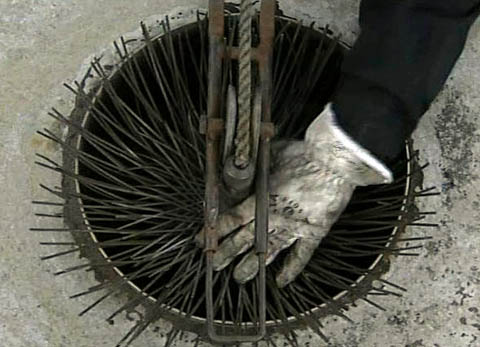 1. Mit welchen Geräten arbeitet Nadine im Film?2. Welche Arbeiten verrichtet eine Kaminfegerin*?3. Welche Voraussetzungen muss man erfüllen, um diesen Beruf zu erlernen?4. Weshalb müssen Heizungen gereinigt werden?5. Wie viel verdient Nadine im zweiten Lehrjahr?6. Früher war der Kaminfegerberuf hart und gefährlich, besonders für die Spazzacamini aus dem Tessin. Erkläre, wieso.7. Wie findest du es, dass ein Mädchen diesen sogenannten Männerberuf erlernt?8. Wie kann eine Kaminfegerin erkennen, ob eine Heizung effizient brennt?9. Was macht die Kaminfegerin bei der «schwarzen Feuerschau»?10. Was gefällt Nadine an ihrem Beruf?11. Wie kann man sich als KaminfegerIn weiterbilden?12. Was hat dich an Nadines Geschichte überrascht oder beeindruckt?* Die männlichen Kaminfeger sind immer mitgemeint.1. Mit welchen Geräten arbeitet Nadine im Film?2. Welche Arbeiten verrichtet eine Kaminfegerin*?3. Welche Voraussetzungen muss man erfüllen, um diesen Beruf zu erlernen?4. Weshalb müssen Heizungen gereinigt werden?5. Wie viel verdient Nadine im zweiten Lehrjahr?6. Früher war der Kaminfegerberuf hart und gefährlich, besonders für die Spazzacamini aus dem Tessin. Erkläre, wieso.7. Wie findest du es, dass ein Mädchen diesen sogenannten Männerberuf erlernt?8. Wie kann eine Kaminfegerin erkennen, ob eine Heizung effizient brennt?9. Was macht die Kaminfegerin bei der «schwarzen Feuerschau»?10. Was gefällt Nadine an ihrem Beruf?11. Wie kann man sich als KaminfegerIn weiterbilden?12. Was hat dich an Nadines Geschichte überrascht oder beeindruckt?* Die männlichen Kaminfeger sind immer mitgemeint.1. Mit welchen Geräten arbeitet Nadine im Film?2. Welche Arbeiten verrichtet eine Kaminfegerin*?3. Welche Voraussetzungen muss man erfüllen, um diesen Beruf zu erlernen?4. Weshalb müssen Heizungen gereinigt werden?5. Wie viel verdient Nadine im zweiten Lehrjahr?6. Früher war der Kaminfegerberuf hart und gefährlich, besonders für die Spazzacamini aus dem Tessin. Erkläre, wieso.7. Wie findest du es, dass ein Mädchen diesen sogenannten Männerberuf erlernt?8. Wie kann eine Kaminfegerin erkennen, ob eine Heizung effizient brennt?9. Was macht die Kaminfegerin bei der «schwarzen Feuerschau»?10. Was gefällt Nadine an ihrem Beruf?11. Wie kann man sich als KaminfegerIn weiterbilden?12. Was hat dich an Nadines Geschichte überrascht oder beeindruckt?* Die männlichen Kaminfeger sind immer mitgemeint.1. Mit welchen Geräten arbeitet Nadine im Film?2. Welche Arbeiten verrichtet eine Kaminfegerin*?3. Welche Voraussetzungen muss man erfüllen, um diesen Beruf zu erlernen?4. Weshalb müssen Heizungen gereinigt werden?5. Wie viel verdient Nadine im zweiten Lehrjahr?6. Früher war der Kaminfegerberuf hart und gefährlich, besonders für die Spazzacamini aus dem Tessin. Erkläre, wieso.7. Wie findest du es, dass ein Mädchen diesen sogenannten Männerberuf erlernt?8. Wie kann eine Kaminfegerin erkennen, ob eine Heizung effizient brennt?9. Was macht die Kaminfegerin bei der «schwarzen Feuerschau»?10. Was gefällt Nadine an ihrem Beruf?11. Wie kann man sich als KaminfegerIn weiterbilden?12. Was hat dich an Nadines Geschichte überrascht oder beeindruckt?* Die männlichen Kaminfeger sind immer mitgemeint.1. Mit welchen Geräten arbeitet Nadine im Film?2. Welche Arbeiten verrichtet eine Kaminfegerin*?3. Welche Voraussetzungen muss man erfüllen, um diesen Beruf zu erlernen?4. Weshalb müssen Heizungen gereinigt werden?5. Wie viel verdient Nadine im zweiten Lehrjahr?6. Früher war der Kaminfegerberuf hart und gefährlich, besonders für die Spazzacamini aus dem Tessin. Erkläre, wieso.7. Wie findest du es, dass ein Mädchen diesen sogenannten Männerberuf erlernt?8. Wie kann eine Kaminfegerin erkennen, ob eine Heizung effizient brennt?9. Was macht die Kaminfegerin bei der «schwarzen Feuerschau»?10. Was gefällt Nadine an ihrem Beruf?11. Wie kann man sich als KaminfegerIn weiterbilden?12. Was hat dich an Nadines Geschichte überrascht oder beeindruckt?* Die männlichen Kaminfeger sind immer mitgemeint.1. Mit welchen Geräten arbeitet Nadine im Film?2. Welche Arbeiten verrichtet eine Kaminfegerin*?3. Welche Voraussetzungen muss man erfüllen, um diesen Beruf zu erlernen?4. Weshalb müssen Heizungen gereinigt werden?5. Wie viel verdient Nadine im zweiten Lehrjahr?6. Früher war der Kaminfegerberuf hart und gefährlich, besonders für die Spazzacamini aus dem Tessin. Erkläre, wieso.7. Wie findest du es, dass ein Mädchen diesen sogenannten Männerberuf erlernt?8. Wie kann eine Kaminfegerin erkennen, ob eine Heizung effizient brennt?9. Was macht die Kaminfegerin bei der «schwarzen Feuerschau»?10. Was gefällt Nadine an ihrem Beruf?11. Wie kann man sich als KaminfegerIn weiterbilden?12. Was hat dich an Nadines Geschichte überrascht oder beeindruckt?* Die männlichen Kaminfeger sind immer mitgemeint.1. Mit welchen Geräten arbeitet Nadine im Film?2. Welche Arbeiten verrichtet eine Kaminfegerin*?3. Welche Voraussetzungen muss man erfüllen, um diesen Beruf zu erlernen?4. Weshalb müssen Heizungen gereinigt werden?5. Wie viel verdient Nadine im zweiten Lehrjahr?6. Früher war der Kaminfegerberuf hart und gefährlich, besonders für die Spazzacamini aus dem Tessin. Erkläre, wieso.7. Wie findest du es, dass ein Mädchen diesen sogenannten Männerberuf erlernt?8. Wie kann eine Kaminfegerin erkennen, ob eine Heizung effizient brennt?9. Was macht die Kaminfegerin bei der «schwarzen Feuerschau»?10. Was gefällt Nadine an ihrem Beruf?11. Wie kann man sich als KaminfegerIn weiterbilden?12. Was hat dich an Nadines Geschichte überrascht oder beeindruckt?* Die männlichen Kaminfeger sind immer mitgemeint.1. Mit welchen Geräten arbeitet Nadine im Film?2. Welche Arbeiten verrichtet eine Kaminfegerin*?3. Welche Voraussetzungen muss man erfüllen, um diesen Beruf zu erlernen?4. Weshalb müssen Heizungen gereinigt werden?5. Wie viel verdient Nadine im zweiten Lehrjahr?6. Früher war der Kaminfegerberuf hart und gefährlich, besonders für die Spazzacamini aus dem Tessin. Erkläre, wieso.7. Wie findest du es, dass ein Mädchen diesen sogenannten Männerberuf erlernt?8. Wie kann eine Kaminfegerin erkennen, ob eine Heizung effizient brennt?9. Was macht die Kaminfegerin bei der «schwarzen Feuerschau»?10. Was gefällt Nadine an ihrem Beruf?11. Wie kann man sich als KaminfegerIn weiterbilden?12. Was hat dich an Nadines Geschichte überrascht oder beeindruckt?* Die männlichen Kaminfeger sind immer mitgemeint.1. Mit welchen Geräten arbeitet Nadine im Film?2. Welche Arbeiten verrichtet eine Kaminfegerin*?3. Welche Voraussetzungen muss man erfüllen, um diesen Beruf zu erlernen?4. Weshalb müssen Heizungen gereinigt werden?5. Wie viel verdient Nadine im zweiten Lehrjahr?6. Früher war der Kaminfegerberuf hart und gefährlich, besonders für die Spazzacamini aus dem Tessin. Erkläre, wieso.7. Wie findest du es, dass ein Mädchen diesen sogenannten Männerberuf erlernt?8. Wie kann eine Kaminfegerin erkennen, ob eine Heizung effizient brennt?9. Was macht die Kaminfegerin bei der «schwarzen Feuerschau»?10. Was gefällt Nadine an ihrem Beruf?11. Wie kann man sich als KaminfegerIn weiterbilden?12. Was hat dich an Nadines Geschichte überrascht oder beeindruckt?* Die männlichen Kaminfeger sind immer mitgemeint.1. Mit welchen Geräten arbeitet Nadine im Film?2. Welche Arbeiten verrichtet eine Kaminfegerin*?3. Welche Voraussetzungen muss man erfüllen, um diesen Beruf zu erlernen?4. Weshalb müssen Heizungen gereinigt werden?5. Wie viel verdient Nadine im zweiten Lehrjahr?6. Früher war der Kaminfegerberuf hart und gefährlich, besonders für die Spazzacamini aus dem Tessin. Erkläre, wieso.7. Wie findest du es, dass ein Mädchen diesen sogenannten Männerberuf erlernt?8. Wie kann eine Kaminfegerin erkennen, ob eine Heizung effizient brennt?9. Was macht die Kaminfegerin bei der «schwarzen Feuerschau»?10. Was gefällt Nadine an ihrem Beruf?11. Wie kann man sich als KaminfegerIn weiterbilden?12. Was hat dich an Nadines Geschichte überrascht oder beeindruckt?* Die männlichen Kaminfeger sind immer mitgemeint.1. Mit welchen Geräten arbeitet Nadine im Film?2. Welche Arbeiten verrichtet eine Kaminfegerin*?3. Welche Voraussetzungen muss man erfüllen, um diesen Beruf zu erlernen?4. Weshalb müssen Heizungen gereinigt werden?5. Wie viel verdient Nadine im zweiten Lehrjahr?6. Früher war der Kaminfegerberuf hart und gefährlich, besonders für die Spazzacamini aus dem Tessin. Erkläre, wieso.7. Wie findest du es, dass ein Mädchen diesen sogenannten Männerberuf erlernt?8. Wie kann eine Kaminfegerin erkennen, ob eine Heizung effizient brennt?9. Was macht die Kaminfegerin bei der «schwarzen Feuerschau»?10. Was gefällt Nadine an ihrem Beruf?11. Wie kann man sich als KaminfegerIn weiterbilden?12. Was hat dich an Nadines Geschichte überrascht oder beeindruckt?* Die männlichen Kaminfeger sind immer mitgemeint.1. Mit welchen Geräten arbeitet Nadine im Film?2. Welche Arbeiten verrichtet eine Kaminfegerin*?3. Welche Voraussetzungen muss man erfüllen, um diesen Beruf zu erlernen?4. Weshalb müssen Heizungen gereinigt werden?5. Wie viel verdient Nadine im zweiten Lehrjahr?6. Früher war der Kaminfegerberuf hart und gefährlich, besonders für die Spazzacamini aus dem Tessin. Erkläre, wieso.7. Wie findest du es, dass ein Mädchen diesen sogenannten Männerberuf erlernt?8. Wie kann eine Kaminfegerin erkennen, ob eine Heizung effizient brennt?9. Was macht die Kaminfegerin bei der «schwarzen Feuerschau»?10. Was gefällt Nadine an ihrem Beruf?11. Wie kann man sich als KaminfegerIn weiterbilden?12. Was hat dich an Nadines Geschichte überrascht oder beeindruckt?* Die männlichen Kaminfeger sind immer mitgemeint.1. Mit welchen Geräten arbeitet Nadine im Film?2. Welche Arbeiten verrichtet eine Kaminfegerin*?3. Welche Voraussetzungen muss man erfüllen, um diesen Beruf zu erlernen?4. Weshalb müssen Heizungen gereinigt werden?5. Wie viel verdient Nadine im zweiten Lehrjahr?6. Früher war der Kaminfegerberuf hart und gefährlich, besonders für die Spazzacamini aus dem Tessin. Erkläre, wieso.7. Wie findest du es, dass ein Mädchen diesen sogenannten Männerberuf erlernt?8. Wie kann eine Kaminfegerin erkennen, ob eine Heizung effizient brennt?9. Was macht die Kaminfegerin bei der «schwarzen Feuerschau»?10. Was gefällt Nadine an ihrem Beruf?11. Wie kann man sich als KaminfegerIn weiterbilden?12. Was hat dich an Nadines Geschichte überrascht oder beeindruckt?* Die männlichen Kaminfeger sind immer mitgemeint.1. Mit welchen Geräten arbeitet Nadine im Film?2. Welche Arbeiten verrichtet eine Kaminfegerin*?3. Welche Voraussetzungen muss man erfüllen, um diesen Beruf zu erlernen?4. Weshalb müssen Heizungen gereinigt werden?5. Wie viel verdient Nadine im zweiten Lehrjahr?6. Früher war der Kaminfegerberuf hart und gefährlich, besonders für die Spazzacamini aus dem Tessin. Erkläre, wieso.7. Wie findest du es, dass ein Mädchen diesen sogenannten Männerberuf erlernt?8. Wie kann eine Kaminfegerin erkennen, ob eine Heizung effizient brennt?9. Was macht die Kaminfegerin bei der «schwarzen Feuerschau»?10. Was gefällt Nadine an ihrem Beruf?11. Wie kann man sich als KaminfegerIn weiterbilden?12. Was hat dich an Nadines Geschichte überrascht oder beeindruckt?* Die männlichen Kaminfeger sind immer mitgemeint.1. Mit welchen Geräten arbeitet Nadine im Film?2. Welche Arbeiten verrichtet eine Kaminfegerin*?3. Welche Voraussetzungen muss man erfüllen, um diesen Beruf zu erlernen?4. Weshalb müssen Heizungen gereinigt werden?5. Wie viel verdient Nadine im zweiten Lehrjahr?6. Früher war der Kaminfegerberuf hart und gefährlich, besonders für die Spazzacamini aus dem Tessin. Erkläre, wieso.7. Wie findest du es, dass ein Mädchen diesen sogenannten Männerberuf erlernt?8. Wie kann eine Kaminfegerin erkennen, ob eine Heizung effizient brennt?9. Was macht die Kaminfegerin bei der «schwarzen Feuerschau»?10. Was gefällt Nadine an ihrem Beruf?11. Wie kann man sich als KaminfegerIn weiterbilden?12. Was hat dich an Nadines Geschichte überrascht oder beeindruckt?* Die männlichen Kaminfeger sind immer mitgemeint.1. Mit welchen Geräten arbeitet Nadine im Film?2. Welche Arbeiten verrichtet eine Kaminfegerin*?3. Welche Voraussetzungen muss man erfüllen, um diesen Beruf zu erlernen?4. Weshalb müssen Heizungen gereinigt werden?5. Wie viel verdient Nadine im zweiten Lehrjahr?6. Früher war der Kaminfegerberuf hart und gefährlich, besonders für die Spazzacamini aus dem Tessin. Erkläre, wieso.7. Wie findest du es, dass ein Mädchen diesen sogenannten Männerberuf erlernt?8. Wie kann eine Kaminfegerin erkennen, ob eine Heizung effizient brennt?9. Was macht die Kaminfegerin bei der «schwarzen Feuerschau»?10. Was gefällt Nadine an ihrem Beruf?11. Wie kann man sich als KaminfegerIn weiterbilden?12. Was hat dich an Nadines Geschichte überrascht oder beeindruckt?* Die männlichen Kaminfeger sind immer mitgemeint.1. Mit welchen Geräten arbeitet Nadine im Film?2. Welche Arbeiten verrichtet eine Kaminfegerin*?3. Welche Voraussetzungen muss man erfüllen, um diesen Beruf zu erlernen?4. Weshalb müssen Heizungen gereinigt werden?5. Wie viel verdient Nadine im zweiten Lehrjahr?6. Früher war der Kaminfegerberuf hart und gefährlich, besonders für die Spazzacamini aus dem Tessin. Erkläre, wieso.7. Wie findest du es, dass ein Mädchen diesen sogenannten Männerberuf erlernt?8. Wie kann eine Kaminfegerin erkennen, ob eine Heizung effizient brennt?9. Was macht die Kaminfegerin bei der «schwarzen Feuerschau»?10. Was gefällt Nadine an ihrem Beruf?11. Wie kann man sich als KaminfegerIn weiterbilden?12. Was hat dich an Nadines Geschichte überrascht oder beeindruckt?* Die männlichen Kaminfeger sind immer mitgemeint.1. Mit welchen Geräten arbeitet Nadine im Film?2. Welche Arbeiten verrichtet eine Kaminfegerin*?3. Welche Voraussetzungen muss man erfüllen, um diesen Beruf zu erlernen?4. Weshalb müssen Heizungen gereinigt werden?5. Wie viel verdient Nadine im zweiten Lehrjahr?6. Früher war der Kaminfegerberuf hart und gefährlich, besonders für die Spazzacamini aus dem Tessin. Erkläre, wieso.7. Wie findest du es, dass ein Mädchen diesen sogenannten Männerberuf erlernt?8. Wie kann eine Kaminfegerin erkennen, ob eine Heizung effizient brennt?9. Was macht die Kaminfegerin bei der «schwarzen Feuerschau»?10. Was gefällt Nadine an ihrem Beruf?11. Wie kann man sich als KaminfegerIn weiterbilden?12. Was hat dich an Nadines Geschichte überrascht oder beeindruckt?* Die männlichen Kaminfeger sind immer mitgemeint.1. Mit welchen Geräten arbeitet Nadine im Film?2. Welche Arbeiten verrichtet eine Kaminfegerin*?3. Welche Voraussetzungen muss man erfüllen, um diesen Beruf zu erlernen?4. Weshalb müssen Heizungen gereinigt werden?5. Wie viel verdient Nadine im zweiten Lehrjahr?6. Früher war der Kaminfegerberuf hart und gefährlich, besonders für die Spazzacamini aus dem Tessin. Erkläre, wieso.7. Wie findest du es, dass ein Mädchen diesen sogenannten Männerberuf erlernt?8. Wie kann eine Kaminfegerin erkennen, ob eine Heizung effizient brennt?9. Was macht die Kaminfegerin bei der «schwarzen Feuerschau»?10. Was gefällt Nadine an ihrem Beruf?11. Wie kann man sich als KaminfegerIn weiterbilden?12. Was hat dich an Nadines Geschichte überrascht oder beeindruckt?* Die männlichen Kaminfeger sind immer mitgemeint.1. Mit welchen Geräten arbeitet Nadine im Film?2. Welche Arbeiten verrichtet eine Kaminfegerin*?3. Welche Voraussetzungen muss man erfüllen, um diesen Beruf zu erlernen?4. Weshalb müssen Heizungen gereinigt werden?5. Wie viel verdient Nadine im zweiten Lehrjahr?6. Früher war der Kaminfegerberuf hart und gefährlich, besonders für die Spazzacamini aus dem Tessin. Erkläre, wieso.7. Wie findest du es, dass ein Mädchen diesen sogenannten Männerberuf erlernt?8. Wie kann eine Kaminfegerin erkennen, ob eine Heizung effizient brennt?9. Was macht die Kaminfegerin bei der «schwarzen Feuerschau»?10. Was gefällt Nadine an ihrem Beruf?11. Wie kann man sich als KaminfegerIn weiterbilden?12. Was hat dich an Nadines Geschichte überrascht oder beeindruckt?* Die männlichen Kaminfeger sind immer mitgemeint.1. Mit welchen Geräten arbeitet Nadine im Film?2. Welche Arbeiten verrichtet eine Kaminfegerin*?3. Welche Voraussetzungen muss man erfüllen, um diesen Beruf zu erlernen?4. Weshalb müssen Heizungen gereinigt werden?5. Wie viel verdient Nadine im zweiten Lehrjahr?6. Früher war der Kaminfegerberuf hart und gefährlich, besonders für die Spazzacamini aus dem Tessin. Erkläre, wieso.7. Wie findest du es, dass ein Mädchen diesen sogenannten Männerberuf erlernt?8. Wie kann eine Kaminfegerin erkennen, ob eine Heizung effizient brennt?9. Was macht die Kaminfegerin bei der «schwarzen Feuerschau»?10. Was gefällt Nadine an ihrem Beruf?11. Wie kann man sich als KaminfegerIn weiterbilden?12. Was hat dich an Nadines Geschichte überrascht oder beeindruckt?* Die männlichen Kaminfeger sind immer mitgemeint.1. Mit welchen Geräten arbeitet Nadine im Film?2. Welche Arbeiten verrichtet eine Kaminfegerin*?3. Welche Voraussetzungen muss man erfüllen, um diesen Beruf zu erlernen?4. Weshalb müssen Heizungen gereinigt werden?5. Wie viel verdient Nadine im zweiten Lehrjahr?6. Früher war der Kaminfegerberuf hart und gefährlich, besonders für die Spazzacamini aus dem Tessin. Erkläre, wieso.7. Wie findest du es, dass ein Mädchen diesen sogenannten Männerberuf erlernt?8. Wie kann eine Kaminfegerin erkennen, ob eine Heizung effizient brennt?9. Was macht die Kaminfegerin bei der «schwarzen Feuerschau»?10. Was gefällt Nadine an ihrem Beruf?11. Wie kann man sich als KaminfegerIn weiterbilden?12. Was hat dich an Nadines Geschichte überrascht oder beeindruckt?* Die männlichen Kaminfeger sind immer mitgemeint.1. Mit welchen Geräten arbeitet Nadine im Film?2. Welche Arbeiten verrichtet eine Kaminfegerin*?3. Welche Voraussetzungen muss man erfüllen, um diesen Beruf zu erlernen?4. Weshalb müssen Heizungen gereinigt werden?5. Wie viel verdient Nadine im zweiten Lehrjahr?6. Früher war der Kaminfegerberuf hart und gefährlich, besonders für die Spazzacamini aus dem Tessin. Erkläre, wieso.7. Wie findest du es, dass ein Mädchen diesen sogenannten Männerberuf erlernt?8. Wie kann eine Kaminfegerin erkennen, ob eine Heizung effizient brennt?9. Was macht die Kaminfegerin bei der «schwarzen Feuerschau»?10. Was gefällt Nadine an ihrem Beruf?11. Wie kann man sich als KaminfegerIn weiterbilden?12. Was hat dich an Nadines Geschichte überrascht oder beeindruckt?* Die männlichen Kaminfeger sind immer mitgemeint.1. Mit welchen Geräten arbeitet Nadine im Film?2. Welche Arbeiten verrichtet eine Kaminfegerin*?3. Welche Voraussetzungen muss man erfüllen, um diesen Beruf zu erlernen?4. Weshalb müssen Heizungen gereinigt werden?5. Wie viel verdient Nadine im zweiten Lehrjahr?6. Früher war der Kaminfegerberuf hart und gefährlich, besonders für die Spazzacamini aus dem Tessin. Erkläre, wieso.7. Wie findest du es, dass ein Mädchen diesen sogenannten Männerberuf erlernt?8. Wie kann eine Kaminfegerin erkennen, ob eine Heizung effizient brennt?9. Was macht die Kaminfegerin bei der «schwarzen Feuerschau»?10. Was gefällt Nadine an ihrem Beruf?11. Wie kann man sich als KaminfegerIn weiterbilden?12. Was hat dich an Nadines Geschichte überrascht oder beeindruckt?* Die männlichen Kaminfeger sind immer mitgemeint.1. Mit welchen Geräten arbeitet Nadine im Film?2. Welche Arbeiten verrichtet eine Kaminfegerin*?3. Welche Voraussetzungen muss man erfüllen, um diesen Beruf zu erlernen?4. Weshalb müssen Heizungen gereinigt werden?5. Wie viel verdient Nadine im zweiten Lehrjahr?6. Früher war der Kaminfegerberuf hart und gefährlich, besonders für die Spazzacamini aus dem Tessin. Erkläre, wieso.7. Wie findest du es, dass ein Mädchen diesen sogenannten Männerberuf erlernt?8. Wie kann eine Kaminfegerin erkennen, ob eine Heizung effizient brennt?9. Was macht die Kaminfegerin bei der «schwarzen Feuerschau»?10. Was gefällt Nadine an ihrem Beruf?11. Wie kann man sich als KaminfegerIn weiterbilden?12. Was hat dich an Nadines Geschichte überrascht oder beeindruckt?* Die männlichen Kaminfeger sind immer mitgemeint.1. Mit welchen Geräten arbeitet Nadine im Film?2. Welche Arbeiten verrichtet eine Kaminfegerin*?3. Welche Voraussetzungen muss man erfüllen, um diesen Beruf zu erlernen?4. Weshalb müssen Heizungen gereinigt werden?5. Wie viel verdient Nadine im zweiten Lehrjahr?6. Früher war der Kaminfegerberuf hart und gefährlich, besonders für die Spazzacamini aus dem Tessin. Erkläre, wieso.7. Wie findest du es, dass ein Mädchen diesen sogenannten Männerberuf erlernt?8. Wie kann eine Kaminfegerin erkennen, ob eine Heizung effizient brennt?9. Was macht die Kaminfegerin bei der «schwarzen Feuerschau»?10. Was gefällt Nadine an ihrem Beruf?11. Wie kann man sich als KaminfegerIn weiterbilden?12. Was hat dich an Nadines Geschichte überrascht oder beeindruckt?* Die männlichen Kaminfeger sind immer mitgemeint.1. Mit welchen Geräten arbeitet Nadine im Film?2. Welche Arbeiten verrichtet eine Kaminfegerin*?3. Welche Voraussetzungen muss man erfüllen, um diesen Beruf zu erlernen?4. Weshalb müssen Heizungen gereinigt werden?5. Wie viel verdient Nadine im zweiten Lehrjahr?6. Früher war der Kaminfegerberuf hart und gefährlich, besonders für die Spazzacamini aus dem Tessin. Erkläre, wieso.7. Wie findest du es, dass ein Mädchen diesen sogenannten Männerberuf erlernt?8. Wie kann eine Kaminfegerin erkennen, ob eine Heizung effizient brennt?9. Was macht die Kaminfegerin bei der «schwarzen Feuerschau»?10. Was gefällt Nadine an ihrem Beruf?11. Wie kann man sich als KaminfegerIn weiterbilden?12. Was hat dich an Nadines Geschichte überrascht oder beeindruckt?* Die männlichen Kaminfeger sind immer mitgemeint.1. Mit welchen Geräten arbeitet Nadine im Film?2. Welche Arbeiten verrichtet eine Kaminfegerin*?3. Welche Voraussetzungen muss man erfüllen, um diesen Beruf zu erlernen?4. Weshalb müssen Heizungen gereinigt werden?5. Wie viel verdient Nadine im zweiten Lehrjahr?6. Früher war der Kaminfegerberuf hart und gefährlich, besonders für die Spazzacamini aus dem Tessin. Erkläre, wieso.7. Wie findest du es, dass ein Mädchen diesen sogenannten Männerberuf erlernt?8. Wie kann eine Kaminfegerin erkennen, ob eine Heizung effizient brennt?9. Was macht die Kaminfegerin bei der «schwarzen Feuerschau»?10. Was gefällt Nadine an ihrem Beruf?11. Wie kann man sich als KaminfegerIn weiterbilden?12. Was hat dich an Nadines Geschichte überrascht oder beeindruckt?* Die männlichen Kaminfeger sind immer mitgemeint.1. Mit welchen Geräten arbeitet Nadine im Film?2. Welche Arbeiten verrichtet eine Kaminfegerin*?3. Welche Voraussetzungen muss man erfüllen, um diesen Beruf zu erlernen?4. Weshalb müssen Heizungen gereinigt werden?5. Wie viel verdient Nadine im zweiten Lehrjahr?6. Früher war der Kaminfegerberuf hart und gefährlich, besonders für die Spazzacamini aus dem Tessin. Erkläre, wieso.7. Wie findest du es, dass ein Mädchen diesen sogenannten Männerberuf erlernt?8. Wie kann eine Kaminfegerin erkennen, ob eine Heizung effizient brennt?9. Was macht die Kaminfegerin bei der «schwarzen Feuerschau»?10. Was gefällt Nadine an ihrem Beruf?11. Wie kann man sich als KaminfegerIn weiterbilden?12. Was hat dich an Nadines Geschichte überrascht oder beeindruckt?* Die männlichen Kaminfeger sind immer mitgemeint.1. Mit welchen Geräten arbeitet Nadine im Film?2. Welche Arbeiten verrichtet eine Kaminfegerin*?3. Welche Voraussetzungen muss man erfüllen, um diesen Beruf zu erlernen?4. Weshalb müssen Heizungen gereinigt werden?5. Wie viel verdient Nadine im zweiten Lehrjahr?6. Früher war der Kaminfegerberuf hart und gefährlich, besonders für die Spazzacamini aus dem Tessin. Erkläre, wieso.7. Wie findest du es, dass ein Mädchen diesen sogenannten Männerberuf erlernt?8. Wie kann eine Kaminfegerin erkennen, ob eine Heizung effizient brennt?9. Was macht die Kaminfegerin bei der «schwarzen Feuerschau»?10. Was gefällt Nadine an ihrem Beruf?11. Wie kann man sich als KaminfegerIn weiterbilden?12. Was hat dich an Nadines Geschichte überrascht oder beeindruckt?* Die männlichen Kaminfeger sind immer mitgemeint.1. Mit welchen Geräten arbeitet Nadine im Film?2. Welche Arbeiten verrichtet eine Kaminfegerin*?3. Welche Voraussetzungen muss man erfüllen, um diesen Beruf zu erlernen?4. Weshalb müssen Heizungen gereinigt werden?5. Wie viel verdient Nadine im zweiten Lehrjahr?6. Früher war der Kaminfegerberuf hart und gefährlich, besonders für die Spazzacamini aus dem Tessin. Erkläre, wieso.7. Wie findest du es, dass ein Mädchen diesen sogenannten Männerberuf erlernt?8. Wie kann eine Kaminfegerin erkennen, ob eine Heizung effizient brennt?9. Was macht die Kaminfegerin bei der «schwarzen Feuerschau»?10. Was gefällt Nadine an ihrem Beruf?11. Wie kann man sich als KaminfegerIn weiterbilden?12. Was hat dich an Nadines Geschichte überrascht oder beeindruckt?* Die männlichen Kaminfeger sind immer mitgemeint.1. Mit welchen Geräten arbeitet Nadine im Film?2. Welche Arbeiten verrichtet eine Kaminfegerin*?3. Welche Voraussetzungen muss man erfüllen, um diesen Beruf zu erlernen?4. Weshalb müssen Heizungen gereinigt werden?5. Wie viel verdient Nadine im zweiten Lehrjahr?6. Früher war der Kaminfegerberuf hart und gefährlich, besonders für die Spazzacamini aus dem Tessin. Erkläre, wieso.7. Wie findest du es, dass ein Mädchen diesen sogenannten Männerberuf erlernt?8. Wie kann eine Kaminfegerin erkennen, ob eine Heizung effizient brennt?9. Was macht die Kaminfegerin bei der «schwarzen Feuerschau»?10. Was gefällt Nadine an ihrem Beruf?11. Wie kann man sich als KaminfegerIn weiterbilden?12. Was hat dich an Nadines Geschichte überrascht oder beeindruckt?* Die männlichen Kaminfeger sind immer mitgemeint.1. Mit welchen Geräten arbeitet Nadine im Film?2. Welche Arbeiten verrichtet eine Kaminfegerin*?3. Welche Voraussetzungen muss man erfüllen, um diesen Beruf zu erlernen?4. Weshalb müssen Heizungen gereinigt werden?5. Wie viel verdient Nadine im zweiten Lehrjahr?6. Früher war der Kaminfegerberuf hart und gefährlich, besonders für die Spazzacamini aus dem Tessin. Erkläre, wieso.7. Wie findest du es, dass ein Mädchen diesen sogenannten Männerberuf erlernt?8. Wie kann eine Kaminfegerin erkennen, ob eine Heizung effizient brennt?9. Was macht die Kaminfegerin bei der «schwarzen Feuerschau»?10. Was gefällt Nadine an ihrem Beruf?11. Wie kann man sich als KaminfegerIn weiterbilden?12. Was hat dich an Nadines Geschichte überrascht oder beeindruckt?* Die männlichen Kaminfeger sind immer mitgemeint.1. Mit welchen Geräten arbeitet Nadine im Film?2. Welche Arbeiten verrichtet eine Kaminfegerin*?3. Welche Voraussetzungen muss man erfüllen, um diesen Beruf zu erlernen?4. Weshalb müssen Heizungen gereinigt werden?5. Wie viel verdient Nadine im zweiten Lehrjahr?6. Früher war der Kaminfegerberuf hart und gefährlich, besonders für die Spazzacamini aus dem Tessin. Erkläre, wieso.7. Wie findest du es, dass ein Mädchen diesen sogenannten Männerberuf erlernt?8. Wie kann eine Kaminfegerin erkennen, ob eine Heizung effizient brennt?9. Was macht die Kaminfegerin bei der «schwarzen Feuerschau»?10. Was gefällt Nadine an ihrem Beruf?11. Wie kann man sich als KaminfegerIn weiterbilden?12. Was hat dich an Nadines Geschichte überrascht oder beeindruckt?* Die männlichen Kaminfeger sind immer mitgemeint.1. Mit welchen Geräten arbeitet Nadine im Film?2. Welche Arbeiten verrichtet eine Kaminfegerin*?3. Welche Voraussetzungen muss man erfüllen, um diesen Beruf zu erlernen?4. Weshalb müssen Heizungen gereinigt werden?5. Wie viel verdient Nadine im zweiten Lehrjahr?6. Früher war der Kaminfegerberuf hart und gefährlich, besonders für die Spazzacamini aus dem Tessin. Erkläre, wieso.7. Wie findest du es, dass ein Mädchen diesen sogenannten Männerberuf erlernt?8. Wie kann eine Kaminfegerin erkennen, ob eine Heizung effizient brennt?9. Was macht die Kaminfegerin bei der «schwarzen Feuerschau»?10. Was gefällt Nadine an ihrem Beruf?11. Wie kann man sich als KaminfegerIn weiterbilden?12. Was hat dich an Nadines Geschichte überrascht oder beeindruckt?* Die männlichen Kaminfeger sind immer mitgemeint.1. Mit welchen Geräten arbeitet Nadine im Film?2. Welche Arbeiten verrichtet eine Kaminfegerin*?3. Welche Voraussetzungen muss man erfüllen, um diesen Beruf zu erlernen?4. Weshalb müssen Heizungen gereinigt werden?5. Wie viel verdient Nadine im zweiten Lehrjahr?6. Früher war der Kaminfegerberuf hart und gefährlich, besonders für die Spazzacamini aus dem Tessin. Erkläre, wieso.7. Wie findest du es, dass ein Mädchen diesen sogenannten Männerberuf erlernt?8. Wie kann eine Kaminfegerin erkennen, ob eine Heizung effizient brennt?9. Was macht die Kaminfegerin bei der «schwarzen Feuerschau»?10. Was gefällt Nadine an ihrem Beruf?11. Wie kann man sich als KaminfegerIn weiterbilden?12. Was hat dich an Nadines Geschichte überrascht oder beeindruckt?* Die männlichen Kaminfeger sind immer mitgemeint.1. Mit welchen Geräten arbeitet Nadine im Film?2. Welche Arbeiten verrichtet eine Kaminfegerin*?3. Welche Voraussetzungen muss man erfüllen, um diesen Beruf zu erlernen?4. Weshalb müssen Heizungen gereinigt werden?5. Wie viel verdient Nadine im zweiten Lehrjahr?6. Früher war der Kaminfegerberuf hart und gefährlich, besonders für die Spazzacamini aus dem Tessin. Erkläre, wieso.7. Wie findest du es, dass ein Mädchen diesen sogenannten Männerberuf erlernt?8. Wie kann eine Kaminfegerin erkennen, ob eine Heizung effizient brennt?9. Was macht die Kaminfegerin bei der «schwarzen Feuerschau»?10. Was gefällt Nadine an ihrem Beruf?11. Wie kann man sich als KaminfegerIn weiterbilden?12. Was hat dich an Nadines Geschichte überrascht oder beeindruckt?* Die männlichen Kaminfeger sind immer mitgemeint.1. Mit welchen Geräten arbeitet Nadine im Film?2. Welche Arbeiten verrichtet eine Kaminfegerin*?3. Welche Voraussetzungen muss man erfüllen, um diesen Beruf zu erlernen?4. Weshalb müssen Heizungen gereinigt werden?5. Wie viel verdient Nadine im zweiten Lehrjahr?6. Früher war der Kaminfegerberuf hart und gefährlich, besonders für die Spazzacamini aus dem Tessin. Erkläre, wieso.7. Wie findest du es, dass ein Mädchen diesen sogenannten Männerberuf erlernt?8. Wie kann eine Kaminfegerin erkennen, ob eine Heizung effizient brennt?9. Was macht die Kaminfegerin bei der «schwarzen Feuerschau»?10. Was gefällt Nadine an ihrem Beruf?11. Wie kann man sich als KaminfegerIn weiterbilden?12. Was hat dich an Nadines Geschichte überrascht oder beeindruckt?* Die männlichen Kaminfeger sind immer mitgemeint.1. Mit welchen Geräten arbeitet Nadine im Film?2. Welche Arbeiten verrichtet eine Kaminfegerin*?3. Welche Voraussetzungen muss man erfüllen, um diesen Beruf zu erlernen?4. Weshalb müssen Heizungen gereinigt werden?5. Wie viel verdient Nadine im zweiten Lehrjahr?6. Früher war der Kaminfegerberuf hart und gefährlich, besonders für die Spazzacamini aus dem Tessin. Erkläre, wieso.7. Wie findest du es, dass ein Mädchen diesen sogenannten Männerberuf erlernt?8. Wie kann eine Kaminfegerin erkennen, ob eine Heizung effizient brennt?9. Was macht die Kaminfegerin bei der «schwarzen Feuerschau»?10. Was gefällt Nadine an ihrem Beruf?11. Wie kann man sich als KaminfegerIn weiterbilden?12. Was hat dich an Nadines Geschichte überrascht oder beeindruckt?* Die männlichen Kaminfeger sind immer mitgemeint.1. Mit welchen Geräten arbeitet Nadine im Film?2. Welche Arbeiten verrichtet eine Kaminfegerin*?3. Welche Voraussetzungen muss man erfüllen, um diesen Beruf zu erlernen?4. Weshalb müssen Heizungen gereinigt werden?5. Wie viel verdient Nadine im zweiten Lehrjahr?6. Früher war der Kaminfegerberuf hart und gefährlich, besonders für die Spazzacamini aus dem Tessin. Erkläre, wieso.7. Wie findest du es, dass ein Mädchen diesen sogenannten Männerberuf erlernt?8. Wie kann eine Kaminfegerin erkennen, ob eine Heizung effizient brennt?9. Was macht die Kaminfegerin bei der «schwarzen Feuerschau»?10. Was gefällt Nadine an ihrem Beruf?11. Wie kann man sich als KaminfegerIn weiterbilden?12. Was hat dich an Nadines Geschichte überrascht oder beeindruckt?* Die männlichen Kaminfeger sind immer mitgemeint.1. Mit welchen Geräten arbeitet Nadine im Film?2. Welche Arbeiten verrichtet eine Kaminfegerin*?3. Welche Voraussetzungen muss man erfüllen, um diesen Beruf zu erlernen?4. Weshalb müssen Heizungen gereinigt werden?5. Wie viel verdient Nadine im zweiten Lehrjahr?6. Früher war der Kaminfegerberuf hart und gefährlich, besonders für die Spazzacamini aus dem Tessin. Erkläre, wieso.7. Wie findest du es, dass ein Mädchen diesen sogenannten Männerberuf erlernt?8. Wie kann eine Kaminfegerin erkennen, ob eine Heizung effizient brennt?9. Was macht die Kaminfegerin bei der «schwarzen Feuerschau»?10. Was gefällt Nadine an ihrem Beruf?11. Wie kann man sich als KaminfegerIn weiterbilden?12. Was hat dich an Nadines Geschichte überrascht oder beeindruckt?* Die männlichen Kaminfeger sind immer mitgemeint.1. Mit welchen Geräten arbeitet Nadine im Film?2. Welche Arbeiten verrichtet eine Kaminfegerin*?3. Welche Voraussetzungen muss man erfüllen, um diesen Beruf zu erlernen?4. Weshalb müssen Heizungen gereinigt werden?5. Wie viel verdient Nadine im zweiten Lehrjahr?6. Früher war der Kaminfegerberuf hart und gefährlich, besonders für die Spazzacamini aus dem Tessin. Erkläre, wieso.7. Wie findest du es, dass ein Mädchen diesen sogenannten Männerberuf erlernt?8. Wie kann eine Kaminfegerin erkennen, ob eine Heizung effizient brennt?9. Was macht die Kaminfegerin bei der «schwarzen Feuerschau»?10. Was gefällt Nadine an ihrem Beruf?11. Wie kann man sich als KaminfegerIn weiterbilden?12. Was hat dich an Nadines Geschichte überrascht oder beeindruckt?* Die männlichen Kaminfeger sind immer mitgemeint.1. Mit welchen Geräten arbeitet Nadine im Film?2. Welche Arbeiten verrichtet eine Kaminfegerin*?3. Welche Voraussetzungen muss man erfüllen, um diesen Beruf zu erlernen?4. Weshalb müssen Heizungen gereinigt werden?5. Wie viel verdient Nadine im zweiten Lehrjahr?6. Früher war der Kaminfegerberuf hart und gefährlich, besonders für die Spazzacamini aus dem Tessin. Erkläre, wieso.7. Wie findest du es, dass ein Mädchen diesen sogenannten Männerberuf erlernt?8. Wie kann eine Kaminfegerin erkennen, ob eine Heizung effizient brennt?9. Was macht die Kaminfegerin bei der «schwarzen Feuerschau»?10. Was gefällt Nadine an ihrem Beruf?11. Wie kann man sich als KaminfegerIn weiterbilden?12. Was hat dich an Nadines Geschichte überrascht oder beeindruckt?* Die männlichen Kaminfeger sind immer mitgemeint.1. Mit welchen Geräten arbeitet Nadine im Film?2. Welche Arbeiten verrichtet eine Kaminfegerin*?3. Welche Voraussetzungen muss man erfüllen, um diesen Beruf zu erlernen?4. Weshalb müssen Heizungen gereinigt werden?5. Wie viel verdient Nadine im zweiten Lehrjahr?6. Früher war der Kaminfegerberuf hart und gefährlich, besonders für die Spazzacamini aus dem Tessin. Erkläre, wieso.7. Wie findest du es, dass ein Mädchen diesen sogenannten Männerberuf erlernt?8. Wie kann eine Kaminfegerin erkennen, ob eine Heizung effizient brennt?9. Was macht die Kaminfegerin bei der «schwarzen Feuerschau»?10. Was gefällt Nadine an ihrem Beruf?11. Wie kann man sich als KaminfegerIn weiterbilden?12. Was hat dich an Nadines Geschichte überrascht oder beeindruckt?* Die männlichen Kaminfeger sind immer mitgemeint.1. Mit welchen Geräten arbeitet Nadine im Film?2. Welche Arbeiten verrichtet eine Kaminfegerin*?3. Welche Voraussetzungen muss man erfüllen, um diesen Beruf zu erlernen?4. Weshalb müssen Heizungen gereinigt werden?5. Wie viel verdient Nadine im zweiten Lehrjahr?6. Früher war der Kaminfegerberuf hart und gefährlich, besonders für die Spazzacamini aus dem Tessin. Erkläre, wieso.7. Wie findest du es, dass ein Mädchen diesen sogenannten Männerberuf erlernt?8. Wie kann eine Kaminfegerin erkennen, ob eine Heizung effizient brennt?9. Was macht die Kaminfegerin bei der «schwarzen Feuerschau»?10. Was gefällt Nadine an ihrem Beruf?11. Wie kann man sich als KaminfegerIn weiterbilden?12. Was hat dich an Nadines Geschichte überrascht oder beeindruckt?* Die männlichen Kaminfeger sind immer mitgemeint.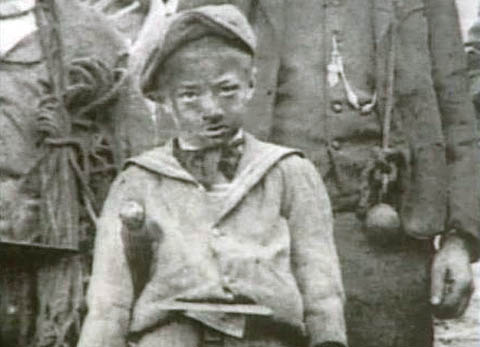 1. Mit welchen Geräten arbeitet Nadine im Film?2. Welche Arbeiten verrichtet eine Kaminfegerin*?3. Welche Voraussetzungen muss man erfüllen, um diesen Beruf zu erlernen?4. Weshalb müssen Heizungen gereinigt werden?5. Wie viel verdient Nadine im zweiten Lehrjahr?6. Früher war der Kaminfegerberuf hart und gefährlich, besonders für die Spazzacamini aus dem Tessin. Erkläre, wieso.7. Wie findest du es, dass ein Mädchen diesen sogenannten Männerberuf erlernt?8. Wie kann eine Kaminfegerin erkennen, ob eine Heizung effizient brennt?9. Was macht die Kaminfegerin bei der «schwarzen Feuerschau»?10. Was gefällt Nadine an ihrem Beruf?11. Wie kann man sich als KaminfegerIn weiterbilden?12. Was hat dich an Nadines Geschichte überrascht oder beeindruckt?* Die männlichen Kaminfeger sind immer mitgemeint.1. Mit welchen Geräten arbeitet Nadine im Film?2. Welche Arbeiten verrichtet eine Kaminfegerin*?3. Welche Voraussetzungen muss man erfüllen, um diesen Beruf zu erlernen?4. Weshalb müssen Heizungen gereinigt werden?5. Wie viel verdient Nadine im zweiten Lehrjahr?6. Früher war der Kaminfegerberuf hart und gefährlich, besonders für die Spazzacamini aus dem Tessin. Erkläre, wieso.7. Wie findest du es, dass ein Mädchen diesen sogenannten Männerberuf erlernt?8. Wie kann eine Kaminfegerin erkennen, ob eine Heizung effizient brennt?9. Was macht die Kaminfegerin bei der «schwarzen Feuerschau»?10. Was gefällt Nadine an ihrem Beruf?11. Wie kann man sich als KaminfegerIn weiterbilden?12. Was hat dich an Nadines Geschichte überrascht oder beeindruckt?* Die männlichen Kaminfeger sind immer mitgemeint.1. Mit welchen Geräten arbeitet Nadine im Film?2. Welche Arbeiten verrichtet eine Kaminfegerin*?3. Welche Voraussetzungen muss man erfüllen, um diesen Beruf zu erlernen?4. Weshalb müssen Heizungen gereinigt werden?5. Wie viel verdient Nadine im zweiten Lehrjahr?6. Früher war der Kaminfegerberuf hart und gefährlich, besonders für die Spazzacamini aus dem Tessin. Erkläre, wieso.7. Wie findest du es, dass ein Mädchen diesen sogenannten Männerberuf erlernt?8. Wie kann eine Kaminfegerin erkennen, ob eine Heizung effizient brennt?9. Was macht die Kaminfegerin bei der «schwarzen Feuerschau»?10. Was gefällt Nadine an ihrem Beruf?11. Wie kann man sich als KaminfegerIn weiterbilden?12. Was hat dich an Nadines Geschichte überrascht oder beeindruckt?* Die männlichen Kaminfeger sind immer mitgemeint.1. Mit welchen Geräten arbeitet Nadine im Film?2. Welche Arbeiten verrichtet eine Kaminfegerin*?3. Welche Voraussetzungen muss man erfüllen, um diesen Beruf zu erlernen?4. Weshalb müssen Heizungen gereinigt werden?5. Wie viel verdient Nadine im zweiten Lehrjahr?6. Früher war der Kaminfegerberuf hart und gefährlich, besonders für die Spazzacamini aus dem Tessin. Erkläre, wieso.7. Wie findest du es, dass ein Mädchen diesen sogenannten Männerberuf erlernt?8. Wie kann eine Kaminfegerin erkennen, ob eine Heizung effizient brennt?9. Was macht die Kaminfegerin bei der «schwarzen Feuerschau»?10. Was gefällt Nadine an ihrem Beruf?11. Wie kann man sich als KaminfegerIn weiterbilden?12. Was hat dich an Nadines Geschichte überrascht oder beeindruckt?* Die männlichen Kaminfeger sind immer mitgemeint.1. Mit welchen Geräten arbeitet Nadine im Film?2. Welche Arbeiten verrichtet eine Kaminfegerin*?3. Welche Voraussetzungen muss man erfüllen, um diesen Beruf zu erlernen?4. Weshalb müssen Heizungen gereinigt werden?5. Wie viel verdient Nadine im zweiten Lehrjahr?6. Früher war der Kaminfegerberuf hart und gefährlich, besonders für die Spazzacamini aus dem Tessin. Erkläre, wieso.7. Wie findest du es, dass ein Mädchen diesen sogenannten Männerberuf erlernt?8. Wie kann eine Kaminfegerin erkennen, ob eine Heizung effizient brennt?9. Was macht die Kaminfegerin bei der «schwarzen Feuerschau»?10. Was gefällt Nadine an ihrem Beruf?11. Wie kann man sich als KaminfegerIn weiterbilden?12. Was hat dich an Nadines Geschichte überrascht oder beeindruckt?* Die männlichen Kaminfeger sind immer mitgemeint.1. Mit welchen Geräten arbeitet Nadine im Film?2. Welche Arbeiten verrichtet eine Kaminfegerin*?3. Welche Voraussetzungen muss man erfüllen, um diesen Beruf zu erlernen?4. Weshalb müssen Heizungen gereinigt werden?5. Wie viel verdient Nadine im zweiten Lehrjahr?6. Früher war der Kaminfegerberuf hart und gefährlich, besonders für die Spazzacamini aus dem Tessin. Erkläre, wieso.7. Wie findest du es, dass ein Mädchen diesen sogenannten Männerberuf erlernt?8. Wie kann eine Kaminfegerin erkennen, ob eine Heizung effizient brennt?9. Was macht die Kaminfegerin bei der «schwarzen Feuerschau»?10. Was gefällt Nadine an ihrem Beruf?11. Wie kann man sich als KaminfegerIn weiterbilden?12. Was hat dich an Nadines Geschichte überrascht oder beeindruckt?* Die männlichen Kaminfeger sind immer mitgemeint.1. Mit welchen Geräten arbeitet Nadine im Film?2. Welche Arbeiten verrichtet eine Kaminfegerin*?3. Welche Voraussetzungen muss man erfüllen, um diesen Beruf zu erlernen?4. Weshalb müssen Heizungen gereinigt werden?5. Wie viel verdient Nadine im zweiten Lehrjahr?6. Früher war der Kaminfegerberuf hart und gefährlich, besonders für die Spazzacamini aus dem Tessin. Erkläre, wieso.7. Wie findest du es, dass ein Mädchen diesen sogenannten Männerberuf erlernt?8. Wie kann eine Kaminfegerin erkennen, ob eine Heizung effizient brennt?9. Was macht die Kaminfegerin bei der «schwarzen Feuerschau»?10. Was gefällt Nadine an ihrem Beruf?11. Wie kann man sich als KaminfegerIn weiterbilden?12. Was hat dich an Nadines Geschichte überrascht oder beeindruckt?* Die männlichen Kaminfeger sind immer mitgemeint.1. Mit welchen Geräten arbeitet Nadine im Film?2. Welche Arbeiten verrichtet eine Kaminfegerin*?3. Welche Voraussetzungen muss man erfüllen, um diesen Beruf zu erlernen?4. Weshalb müssen Heizungen gereinigt werden?5. Wie viel verdient Nadine im zweiten Lehrjahr?6. Früher war der Kaminfegerberuf hart und gefährlich, besonders für die Spazzacamini aus dem Tessin. Erkläre, wieso.7. Wie findest du es, dass ein Mädchen diesen sogenannten Männerberuf erlernt?8. Wie kann eine Kaminfegerin erkennen, ob eine Heizung effizient brennt?9. Was macht die Kaminfegerin bei der «schwarzen Feuerschau»?10. Was gefällt Nadine an ihrem Beruf?11. Wie kann man sich als KaminfegerIn weiterbilden?12. Was hat dich an Nadines Geschichte überrascht oder beeindruckt?* Die männlichen Kaminfeger sind immer mitgemeint.1. Mit welchen Geräten arbeitet Nadine im Film?2. Welche Arbeiten verrichtet eine Kaminfegerin*?3. Welche Voraussetzungen muss man erfüllen, um diesen Beruf zu erlernen?4. Weshalb müssen Heizungen gereinigt werden?5. Wie viel verdient Nadine im zweiten Lehrjahr?6. Früher war der Kaminfegerberuf hart und gefährlich, besonders für die Spazzacamini aus dem Tessin. Erkläre, wieso.7. Wie findest du es, dass ein Mädchen diesen sogenannten Männerberuf erlernt?8. Wie kann eine Kaminfegerin erkennen, ob eine Heizung effizient brennt?9. Was macht die Kaminfegerin bei der «schwarzen Feuerschau»?10. Was gefällt Nadine an ihrem Beruf?11. Wie kann man sich als KaminfegerIn weiterbilden?12. Was hat dich an Nadines Geschichte überrascht oder beeindruckt?* Die männlichen Kaminfeger sind immer mitgemeint.1. Mit welchen Geräten arbeitet Nadine im Film?2. Welche Arbeiten verrichtet eine Kaminfegerin*?3. Welche Voraussetzungen muss man erfüllen, um diesen Beruf zu erlernen?4. Weshalb müssen Heizungen gereinigt werden?5. Wie viel verdient Nadine im zweiten Lehrjahr?6. Früher war der Kaminfegerberuf hart und gefährlich, besonders für die Spazzacamini aus dem Tessin. Erkläre, wieso.7. Wie findest du es, dass ein Mädchen diesen sogenannten Männerberuf erlernt?8. Wie kann eine Kaminfegerin erkennen, ob eine Heizung effizient brennt?9. Was macht die Kaminfegerin bei der «schwarzen Feuerschau»?10. Was gefällt Nadine an ihrem Beruf?11. Wie kann man sich als KaminfegerIn weiterbilden?12. Was hat dich an Nadines Geschichte überrascht oder beeindruckt?* Die männlichen Kaminfeger sind immer mitgemeint.1. Mit welchen Geräten arbeitet Nadine im Film?2. Welche Arbeiten verrichtet eine Kaminfegerin*?3. Welche Voraussetzungen muss man erfüllen, um diesen Beruf zu erlernen?4. Weshalb müssen Heizungen gereinigt werden?5. Wie viel verdient Nadine im zweiten Lehrjahr?6. Früher war der Kaminfegerberuf hart und gefährlich, besonders für die Spazzacamini aus dem Tessin. Erkläre, wieso.7. Wie findest du es, dass ein Mädchen diesen sogenannten Männerberuf erlernt?8. Wie kann eine Kaminfegerin erkennen, ob eine Heizung effizient brennt?9. Was macht die Kaminfegerin bei der «schwarzen Feuerschau»?10. Was gefällt Nadine an ihrem Beruf?11. Wie kann man sich als KaminfegerIn weiterbilden?12. Was hat dich an Nadines Geschichte überrascht oder beeindruckt?* Die männlichen Kaminfeger sind immer mitgemeint.1. Mit welchen Geräten arbeitet Nadine im Film?2. Welche Arbeiten verrichtet eine Kaminfegerin*?3. Welche Voraussetzungen muss man erfüllen, um diesen Beruf zu erlernen?4. Weshalb müssen Heizungen gereinigt werden?5. Wie viel verdient Nadine im zweiten Lehrjahr?6. Früher war der Kaminfegerberuf hart und gefährlich, besonders für die Spazzacamini aus dem Tessin. Erkläre, wieso.7. Wie findest du es, dass ein Mädchen diesen sogenannten Männerberuf erlernt?8. Wie kann eine Kaminfegerin erkennen, ob eine Heizung effizient brennt?9. Was macht die Kaminfegerin bei der «schwarzen Feuerschau»?10. Was gefällt Nadine an ihrem Beruf?11. Wie kann man sich als KaminfegerIn weiterbilden?12. Was hat dich an Nadines Geschichte überrascht oder beeindruckt?* Die männlichen Kaminfeger sind immer mitgemeint.1. Mit welchen Geräten arbeitet Nadine im Film?2. Welche Arbeiten verrichtet eine Kaminfegerin*?3. Welche Voraussetzungen muss man erfüllen, um diesen Beruf zu erlernen?4. Weshalb müssen Heizungen gereinigt werden?5. Wie viel verdient Nadine im zweiten Lehrjahr?6. Früher war der Kaminfegerberuf hart und gefährlich, besonders für die Spazzacamini aus dem Tessin. Erkläre, wieso.7. Wie findest du es, dass ein Mädchen diesen sogenannten Männerberuf erlernt?8. Wie kann eine Kaminfegerin erkennen, ob eine Heizung effizient brennt?9. Was macht die Kaminfegerin bei der «schwarzen Feuerschau»?10. Was gefällt Nadine an ihrem Beruf?11. Wie kann man sich als KaminfegerIn weiterbilden?12. Was hat dich an Nadines Geschichte überrascht oder beeindruckt?* Die männlichen Kaminfeger sind immer mitgemeint.1. Mit welchen Geräten arbeitet Nadine im Film?2. Welche Arbeiten verrichtet eine Kaminfegerin*?3. Welche Voraussetzungen muss man erfüllen, um diesen Beruf zu erlernen?4. Weshalb müssen Heizungen gereinigt werden?5. Wie viel verdient Nadine im zweiten Lehrjahr?6. Früher war der Kaminfegerberuf hart und gefährlich, besonders für die Spazzacamini aus dem Tessin. Erkläre, wieso.7. Wie findest du es, dass ein Mädchen diesen sogenannten Männerberuf erlernt?8. Wie kann eine Kaminfegerin erkennen, ob eine Heizung effizient brennt?9. Was macht die Kaminfegerin bei der «schwarzen Feuerschau»?10. Was gefällt Nadine an ihrem Beruf?11. Wie kann man sich als KaminfegerIn weiterbilden?12. Was hat dich an Nadines Geschichte überrascht oder beeindruckt?* Die männlichen Kaminfeger sind immer mitgemeint.1. Mit welchen Geräten arbeitet Nadine im Film?2. Welche Arbeiten verrichtet eine Kaminfegerin*?3. Welche Voraussetzungen muss man erfüllen, um diesen Beruf zu erlernen?4. Weshalb müssen Heizungen gereinigt werden?5. Wie viel verdient Nadine im zweiten Lehrjahr?6. Früher war der Kaminfegerberuf hart und gefährlich, besonders für die Spazzacamini aus dem Tessin. Erkläre, wieso.7. Wie findest du es, dass ein Mädchen diesen sogenannten Männerberuf erlernt?8. Wie kann eine Kaminfegerin erkennen, ob eine Heizung effizient brennt?9. Was macht die Kaminfegerin bei der «schwarzen Feuerschau»?10. Was gefällt Nadine an ihrem Beruf?11. Wie kann man sich als KaminfegerIn weiterbilden?12. Was hat dich an Nadines Geschichte überrascht oder beeindruckt?* Die männlichen Kaminfeger sind immer mitgemeint.1. Mit welchen Geräten arbeitet Nadine im Film?2. Welche Arbeiten verrichtet eine Kaminfegerin*?3. Welche Voraussetzungen muss man erfüllen, um diesen Beruf zu erlernen?4. Weshalb müssen Heizungen gereinigt werden?5. Wie viel verdient Nadine im zweiten Lehrjahr?6. Früher war der Kaminfegerberuf hart und gefährlich, besonders für die Spazzacamini aus dem Tessin. Erkläre, wieso.7. Wie findest du es, dass ein Mädchen diesen sogenannten Männerberuf erlernt?8. Wie kann eine Kaminfegerin erkennen, ob eine Heizung effizient brennt?9. Was macht die Kaminfegerin bei der «schwarzen Feuerschau»?10. Was gefällt Nadine an ihrem Beruf?11. Wie kann man sich als KaminfegerIn weiterbilden?12. Was hat dich an Nadines Geschichte überrascht oder beeindruckt?* Die männlichen Kaminfeger sind immer mitgemeint.1. Mit welchen Geräten arbeitet Nadine im Film?2. Welche Arbeiten verrichtet eine Kaminfegerin*?3. Welche Voraussetzungen muss man erfüllen, um diesen Beruf zu erlernen?4. Weshalb müssen Heizungen gereinigt werden?5. Wie viel verdient Nadine im zweiten Lehrjahr?6. Früher war der Kaminfegerberuf hart und gefährlich, besonders für die Spazzacamini aus dem Tessin. Erkläre, wieso.7. Wie findest du es, dass ein Mädchen diesen sogenannten Männerberuf erlernt?8. Wie kann eine Kaminfegerin erkennen, ob eine Heizung effizient brennt?9. Was macht die Kaminfegerin bei der «schwarzen Feuerschau»?10. Was gefällt Nadine an ihrem Beruf?11. Wie kann man sich als KaminfegerIn weiterbilden?12. Was hat dich an Nadines Geschichte überrascht oder beeindruckt?* Die männlichen Kaminfeger sind immer mitgemeint.1. Mit welchen Geräten arbeitet Nadine im Film?2. Welche Arbeiten verrichtet eine Kaminfegerin*?3. Welche Voraussetzungen muss man erfüllen, um diesen Beruf zu erlernen?4. Weshalb müssen Heizungen gereinigt werden?5. Wie viel verdient Nadine im zweiten Lehrjahr?6. Früher war der Kaminfegerberuf hart und gefährlich, besonders für die Spazzacamini aus dem Tessin. Erkläre, wieso.7. Wie findest du es, dass ein Mädchen diesen sogenannten Männerberuf erlernt?8. Wie kann eine Kaminfegerin erkennen, ob eine Heizung effizient brennt?9. Was macht die Kaminfegerin bei der «schwarzen Feuerschau»?10. Was gefällt Nadine an ihrem Beruf?11. Wie kann man sich als KaminfegerIn weiterbilden?12. Was hat dich an Nadines Geschichte überrascht oder beeindruckt?* Die männlichen Kaminfeger sind immer mitgemeint.1. Mit welchen Geräten arbeitet Nadine im Film?2. Welche Arbeiten verrichtet eine Kaminfegerin*?3. Welche Voraussetzungen muss man erfüllen, um diesen Beruf zu erlernen?4. Weshalb müssen Heizungen gereinigt werden?5. Wie viel verdient Nadine im zweiten Lehrjahr?6. Früher war der Kaminfegerberuf hart und gefährlich, besonders für die Spazzacamini aus dem Tessin. Erkläre, wieso.7. Wie findest du es, dass ein Mädchen diesen sogenannten Männerberuf erlernt?8. Wie kann eine Kaminfegerin erkennen, ob eine Heizung effizient brennt?9. Was macht die Kaminfegerin bei der «schwarzen Feuerschau»?10. Was gefällt Nadine an ihrem Beruf?11. Wie kann man sich als KaminfegerIn weiterbilden?12. Was hat dich an Nadines Geschichte überrascht oder beeindruckt?* Die männlichen Kaminfeger sind immer mitgemeint.1. Mit welchen Geräten arbeitet Nadine im Film?2. Welche Arbeiten verrichtet eine Kaminfegerin*?3. Welche Voraussetzungen muss man erfüllen, um diesen Beruf zu erlernen?4. Weshalb müssen Heizungen gereinigt werden?5. Wie viel verdient Nadine im zweiten Lehrjahr?6. Früher war der Kaminfegerberuf hart und gefährlich, besonders für die Spazzacamini aus dem Tessin. Erkläre, wieso.7. Wie findest du es, dass ein Mädchen diesen sogenannten Männerberuf erlernt?8. Wie kann eine Kaminfegerin erkennen, ob eine Heizung effizient brennt?9. Was macht die Kaminfegerin bei der «schwarzen Feuerschau»?10. Was gefällt Nadine an ihrem Beruf?11. Wie kann man sich als KaminfegerIn weiterbilden?12. Was hat dich an Nadines Geschichte überrascht oder beeindruckt?* Die männlichen Kaminfeger sind immer mitgemeint.1. Mit welchen Geräten arbeitet Nadine im Film?2. Welche Arbeiten verrichtet eine Kaminfegerin*?3. Welche Voraussetzungen muss man erfüllen, um diesen Beruf zu erlernen?4. Weshalb müssen Heizungen gereinigt werden?5. Wie viel verdient Nadine im zweiten Lehrjahr?6. Früher war der Kaminfegerberuf hart und gefährlich, besonders für die Spazzacamini aus dem Tessin. Erkläre, wieso.7. Wie findest du es, dass ein Mädchen diesen sogenannten Männerberuf erlernt?8. Wie kann eine Kaminfegerin erkennen, ob eine Heizung effizient brennt?9. Was macht die Kaminfegerin bei der «schwarzen Feuerschau»?10. Was gefällt Nadine an ihrem Beruf?11. Wie kann man sich als KaminfegerIn weiterbilden?12. Was hat dich an Nadines Geschichte überrascht oder beeindruckt?* Die männlichen Kaminfeger sind immer mitgemeint.1. Mit welchen Geräten arbeitet Nadine im Film?2. Welche Arbeiten verrichtet eine Kaminfegerin*?3. Welche Voraussetzungen muss man erfüllen, um diesen Beruf zu erlernen?4. Weshalb müssen Heizungen gereinigt werden?5. Wie viel verdient Nadine im zweiten Lehrjahr?6. Früher war der Kaminfegerberuf hart und gefährlich, besonders für die Spazzacamini aus dem Tessin. Erkläre, wieso.7. Wie findest du es, dass ein Mädchen diesen sogenannten Männerberuf erlernt?8. Wie kann eine Kaminfegerin erkennen, ob eine Heizung effizient brennt?9. Was macht die Kaminfegerin bei der «schwarzen Feuerschau»?10. Was gefällt Nadine an ihrem Beruf?11. Wie kann man sich als KaminfegerIn weiterbilden?12. Was hat dich an Nadines Geschichte überrascht oder beeindruckt?* Die männlichen Kaminfeger sind immer mitgemeint.1. Mit welchen Geräten arbeitet Nadine im Film?2. Welche Arbeiten verrichtet eine Kaminfegerin*?3. Welche Voraussetzungen muss man erfüllen, um diesen Beruf zu erlernen?4. Weshalb müssen Heizungen gereinigt werden?5. Wie viel verdient Nadine im zweiten Lehrjahr?6. Früher war der Kaminfegerberuf hart und gefährlich, besonders für die Spazzacamini aus dem Tessin. Erkläre, wieso.7. Wie findest du es, dass ein Mädchen diesen sogenannten Männerberuf erlernt?8. Wie kann eine Kaminfegerin erkennen, ob eine Heizung effizient brennt?9. Was macht die Kaminfegerin bei der «schwarzen Feuerschau»?10. Was gefällt Nadine an ihrem Beruf?11. Wie kann man sich als KaminfegerIn weiterbilden?12. Was hat dich an Nadines Geschichte überrascht oder beeindruckt?* Die männlichen Kaminfeger sind immer mitgemeint.1. Mit welchen Geräten arbeitet Nadine im Film?2. Welche Arbeiten verrichtet eine Kaminfegerin*?3. Welche Voraussetzungen muss man erfüllen, um diesen Beruf zu erlernen?4. Weshalb müssen Heizungen gereinigt werden?5. Wie viel verdient Nadine im zweiten Lehrjahr?6. Früher war der Kaminfegerberuf hart und gefährlich, besonders für die Spazzacamini aus dem Tessin. Erkläre, wieso.7. Wie findest du es, dass ein Mädchen diesen sogenannten Männerberuf erlernt?8. Wie kann eine Kaminfegerin erkennen, ob eine Heizung effizient brennt?9. Was macht die Kaminfegerin bei der «schwarzen Feuerschau»?10. Was gefällt Nadine an ihrem Beruf?11. Wie kann man sich als KaminfegerIn weiterbilden?12. Was hat dich an Nadines Geschichte überrascht oder beeindruckt?* Die männlichen Kaminfeger sind immer mitgemeint.1. Mit welchen Geräten arbeitet Nadine im Film?2. Welche Arbeiten verrichtet eine Kaminfegerin*?3. Welche Voraussetzungen muss man erfüllen, um diesen Beruf zu erlernen?4. Weshalb müssen Heizungen gereinigt werden?5. Wie viel verdient Nadine im zweiten Lehrjahr?6. Früher war der Kaminfegerberuf hart und gefährlich, besonders für die Spazzacamini aus dem Tessin. Erkläre, wieso.7. Wie findest du es, dass ein Mädchen diesen sogenannten Männerberuf erlernt?8. Wie kann eine Kaminfegerin erkennen, ob eine Heizung effizient brennt?9. Was macht die Kaminfegerin bei der «schwarzen Feuerschau»?10. Was gefällt Nadine an ihrem Beruf?11. Wie kann man sich als KaminfegerIn weiterbilden?12. Was hat dich an Nadines Geschichte überrascht oder beeindruckt?* Die männlichen Kaminfeger sind immer mitgemeint.1. Mit welchen Geräten arbeitet Nadine im Film?2. Welche Arbeiten verrichtet eine Kaminfegerin*?3. Welche Voraussetzungen muss man erfüllen, um diesen Beruf zu erlernen?4. Weshalb müssen Heizungen gereinigt werden?5. Wie viel verdient Nadine im zweiten Lehrjahr?6. Früher war der Kaminfegerberuf hart und gefährlich, besonders für die Spazzacamini aus dem Tessin. Erkläre, wieso.7. Wie findest du es, dass ein Mädchen diesen sogenannten Männerberuf erlernt?8. Wie kann eine Kaminfegerin erkennen, ob eine Heizung effizient brennt?9. Was macht die Kaminfegerin bei der «schwarzen Feuerschau»?10. Was gefällt Nadine an ihrem Beruf?11. Wie kann man sich als KaminfegerIn weiterbilden?12. Was hat dich an Nadines Geschichte überrascht oder beeindruckt?* Die männlichen Kaminfeger sind immer mitgemeint.1. Mit welchen Geräten arbeitet Nadine im Film?2. Welche Arbeiten verrichtet eine Kaminfegerin*?3. Welche Voraussetzungen muss man erfüllen, um diesen Beruf zu erlernen?4. Weshalb müssen Heizungen gereinigt werden?5. Wie viel verdient Nadine im zweiten Lehrjahr?6. Früher war der Kaminfegerberuf hart und gefährlich, besonders für die Spazzacamini aus dem Tessin. Erkläre, wieso.7. Wie findest du es, dass ein Mädchen diesen sogenannten Männerberuf erlernt?8. Wie kann eine Kaminfegerin erkennen, ob eine Heizung effizient brennt?9. Was macht die Kaminfegerin bei der «schwarzen Feuerschau»?10. Was gefällt Nadine an ihrem Beruf?11. Wie kann man sich als KaminfegerIn weiterbilden?12. Was hat dich an Nadines Geschichte überrascht oder beeindruckt?* Die männlichen Kaminfeger sind immer mitgemeint.1. Mit welchen Geräten arbeitet Nadine im Film?2. Welche Arbeiten verrichtet eine Kaminfegerin*?3. Welche Voraussetzungen muss man erfüllen, um diesen Beruf zu erlernen?4. Weshalb müssen Heizungen gereinigt werden?5. Wie viel verdient Nadine im zweiten Lehrjahr?6. Früher war der Kaminfegerberuf hart und gefährlich, besonders für die Spazzacamini aus dem Tessin. Erkläre, wieso.7. Wie findest du es, dass ein Mädchen diesen sogenannten Männerberuf erlernt?8. Wie kann eine Kaminfegerin erkennen, ob eine Heizung effizient brennt?9. Was macht die Kaminfegerin bei der «schwarzen Feuerschau»?10. Was gefällt Nadine an ihrem Beruf?11. Wie kann man sich als KaminfegerIn weiterbilden?12. Was hat dich an Nadines Geschichte überrascht oder beeindruckt?* Die männlichen Kaminfeger sind immer mitgemeint.1. Mit welchen Geräten arbeitet Nadine im Film?2. Welche Arbeiten verrichtet eine Kaminfegerin*?3. Welche Voraussetzungen muss man erfüllen, um diesen Beruf zu erlernen?4. Weshalb müssen Heizungen gereinigt werden?5. Wie viel verdient Nadine im zweiten Lehrjahr?6. Früher war der Kaminfegerberuf hart und gefährlich, besonders für die Spazzacamini aus dem Tessin. Erkläre, wieso.7. Wie findest du es, dass ein Mädchen diesen sogenannten Männerberuf erlernt?8. Wie kann eine Kaminfegerin erkennen, ob eine Heizung effizient brennt?9. Was macht die Kaminfegerin bei der «schwarzen Feuerschau»?10. Was gefällt Nadine an ihrem Beruf?11. Wie kann man sich als KaminfegerIn weiterbilden?12. Was hat dich an Nadines Geschichte überrascht oder beeindruckt?* Die männlichen Kaminfeger sind immer mitgemeint.1. Mit welchen Geräten arbeitet Nadine im Film?2. Welche Arbeiten verrichtet eine Kaminfegerin*?3. Welche Voraussetzungen muss man erfüllen, um diesen Beruf zu erlernen?4. Weshalb müssen Heizungen gereinigt werden?5. Wie viel verdient Nadine im zweiten Lehrjahr?6. Früher war der Kaminfegerberuf hart und gefährlich, besonders für die Spazzacamini aus dem Tessin. Erkläre, wieso.7. Wie findest du es, dass ein Mädchen diesen sogenannten Männerberuf erlernt?8. Wie kann eine Kaminfegerin erkennen, ob eine Heizung effizient brennt?9. Was macht die Kaminfegerin bei der «schwarzen Feuerschau»?10. Was gefällt Nadine an ihrem Beruf?11. Wie kann man sich als KaminfegerIn weiterbilden?12. Was hat dich an Nadines Geschichte überrascht oder beeindruckt?* Die männlichen Kaminfeger sind immer mitgemeint.1. Mit welchen Geräten arbeitet Nadine im Film?2. Welche Arbeiten verrichtet eine Kaminfegerin*?3. Welche Voraussetzungen muss man erfüllen, um diesen Beruf zu erlernen?4. Weshalb müssen Heizungen gereinigt werden?5. Wie viel verdient Nadine im zweiten Lehrjahr?6. Früher war der Kaminfegerberuf hart und gefährlich, besonders für die Spazzacamini aus dem Tessin. Erkläre, wieso.7. Wie findest du es, dass ein Mädchen diesen sogenannten Männerberuf erlernt?8. Wie kann eine Kaminfegerin erkennen, ob eine Heizung effizient brennt?9. Was macht die Kaminfegerin bei der «schwarzen Feuerschau»?10. Was gefällt Nadine an ihrem Beruf?11. Wie kann man sich als KaminfegerIn weiterbilden?12. Was hat dich an Nadines Geschichte überrascht oder beeindruckt?* Die männlichen Kaminfeger sind immer mitgemeint.1. Mit welchen Geräten arbeitet Nadine im Film?2. Welche Arbeiten verrichtet eine Kaminfegerin*?3. Welche Voraussetzungen muss man erfüllen, um diesen Beruf zu erlernen?4. Weshalb müssen Heizungen gereinigt werden?5. Wie viel verdient Nadine im zweiten Lehrjahr?6. Früher war der Kaminfegerberuf hart und gefährlich, besonders für die Spazzacamini aus dem Tessin. Erkläre, wieso.7. Wie findest du es, dass ein Mädchen diesen sogenannten Männerberuf erlernt?8. Wie kann eine Kaminfegerin erkennen, ob eine Heizung effizient brennt?9. Was macht die Kaminfegerin bei der «schwarzen Feuerschau»?10. Was gefällt Nadine an ihrem Beruf?11. Wie kann man sich als KaminfegerIn weiterbilden?12. Was hat dich an Nadines Geschichte überrascht oder beeindruckt?* Die männlichen Kaminfeger sind immer mitgemeint.1. Mit welchen Geräten arbeitet Nadine im Film?2. Welche Arbeiten verrichtet eine Kaminfegerin*?3. Welche Voraussetzungen muss man erfüllen, um diesen Beruf zu erlernen?4. Weshalb müssen Heizungen gereinigt werden?5. Wie viel verdient Nadine im zweiten Lehrjahr?6. Früher war der Kaminfegerberuf hart und gefährlich, besonders für die Spazzacamini aus dem Tessin. Erkläre, wieso.7. Wie findest du es, dass ein Mädchen diesen sogenannten Männerberuf erlernt?8. Wie kann eine Kaminfegerin erkennen, ob eine Heizung effizient brennt?9. Was macht die Kaminfegerin bei der «schwarzen Feuerschau»?10. Was gefällt Nadine an ihrem Beruf?11. Wie kann man sich als KaminfegerIn weiterbilden?12. Was hat dich an Nadines Geschichte überrascht oder beeindruckt?* Die männlichen Kaminfeger sind immer mitgemeint.1. Mit welchen Geräten arbeitet Nadine im Film?2. Welche Arbeiten verrichtet eine Kaminfegerin*?3. Welche Voraussetzungen muss man erfüllen, um diesen Beruf zu erlernen?4. Weshalb müssen Heizungen gereinigt werden?5. Wie viel verdient Nadine im zweiten Lehrjahr?6. Früher war der Kaminfegerberuf hart und gefährlich, besonders für die Spazzacamini aus dem Tessin. Erkläre, wieso.7. Wie findest du es, dass ein Mädchen diesen sogenannten Männerberuf erlernt?8. Wie kann eine Kaminfegerin erkennen, ob eine Heizung effizient brennt?9. Was macht die Kaminfegerin bei der «schwarzen Feuerschau»?10. Was gefällt Nadine an ihrem Beruf?11. Wie kann man sich als KaminfegerIn weiterbilden?12. Was hat dich an Nadines Geschichte überrascht oder beeindruckt?* Die männlichen Kaminfeger sind immer mitgemeint.1. Mit welchen Geräten arbeitet Nadine im Film?2. Welche Arbeiten verrichtet eine Kaminfegerin*?3. Welche Voraussetzungen muss man erfüllen, um diesen Beruf zu erlernen?4. Weshalb müssen Heizungen gereinigt werden?5. Wie viel verdient Nadine im zweiten Lehrjahr?6. Früher war der Kaminfegerberuf hart und gefährlich, besonders für die Spazzacamini aus dem Tessin. Erkläre, wieso.7. Wie findest du es, dass ein Mädchen diesen sogenannten Männerberuf erlernt?8. Wie kann eine Kaminfegerin erkennen, ob eine Heizung effizient brennt?9. Was macht die Kaminfegerin bei der «schwarzen Feuerschau»?10. Was gefällt Nadine an ihrem Beruf?11. Wie kann man sich als KaminfegerIn weiterbilden?12. Was hat dich an Nadines Geschichte überrascht oder beeindruckt?* Die männlichen Kaminfeger sind immer mitgemeint.1. Mit welchen Geräten arbeitet Nadine im Film?2. Welche Arbeiten verrichtet eine Kaminfegerin*?3. Welche Voraussetzungen muss man erfüllen, um diesen Beruf zu erlernen?4. Weshalb müssen Heizungen gereinigt werden?5. Wie viel verdient Nadine im zweiten Lehrjahr?6. Früher war der Kaminfegerberuf hart und gefährlich, besonders für die Spazzacamini aus dem Tessin. Erkläre, wieso.7. Wie findest du es, dass ein Mädchen diesen sogenannten Männerberuf erlernt?8. Wie kann eine Kaminfegerin erkennen, ob eine Heizung effizient brennt?9. Was macht die Kaminfegerin bei der «schwarzen Feuerschau»?10. Was gefällt Nadine an ihrem Beruf?11. Wie kann man sich als KaminfegerIn weiterbilden?12. Was hat dich an Nadines Geschichte überrascht oder beeindruckt?* Die männlichen Kaminfeger sind immer mitgemeint.1. Mit welchen Geräten arbeitet Nadine im Film?2. Welche Arbeiten verrichtet eine Kaminfegerin*?3. Welche Voraussetzungen muss man erfüllen, um diesen Beruf zu erlernen?4. Weshalb müssen Heizungen gereinigt werden?5. Wie viel verdient Nadine im zweiten Lehrjahr?6. Früher war der Kaminfegerberuf hart und gefährlich, besonders für die Spazzacamini aus dem Tessin. Erkläre, wieso.7. Wie findest du es, dass ein Mädchen diesen sogenannten Männerberuf erlernt?8. Wie kann eine Kaminfegerin erkennen, ob eine Heizung effizient brennt?9. Was macht die Kaminfegerin bei der «schwarzen Feuerschau»?10. Was gefällt Nadine an ihrem Beruf?11. Wie kann man sich als KaminfegerIn weiterbilden?12. Was hat dich an Nadines Geschichte überrascht oder beeindruckt?* Die männlichen Kaminfeger sind immer mitgemeint.1. Mit welchen Geräten arbeitet Nadine im Film?2. Welche Arbeiten verrichtet eine Kaminfegerin*?3. Welche Voraussetzungen muss man erfüllen, um diesen Beruf zu erlernen?4. Weshalb müssen Heizungen gereinigt werden?5. Wie viel verdient Nadine im zweiten Lehrjahr?6. Früher war der Kaminfegerberuf hart und gefährlich, besonders für die Spazzacamini aus dem Tessin. Erkläre, wieso.7. Wie findest du es, dass ein Mädchen diesen sogenannten Männerberuf erlernt?8. Wie kann eine Kaminfegerin erkennen, ob eine Heizung effizient brennt?9. Was macht die Kaminfegerin bei der «schwarzen Feuerschau»?10. Was gefällt Nadine an ihrem Beruf?11. Wie kann man sich als KaminfegerIn weiterbilden?12. Was hat dich an Nadines Geschichte überrascht oder beeindruckt?* Die männlichen Kaminfeger sind immer mitgemeint.1. Mit welchen Geräten arbeitet Nadine im Film?2. Welche Arbeiten verrichtet eine Kaminfegerin*?3. Welche Voraussetzungen muss man erfüllen, um diesen Beruf zu erlernen?4. Weshalb müssen Heizungen gereinigt werden?5. Wie viel verdient Nadine im zweiten Lehrjahr?6. Früher war der Kaminfegerberuf hart und gefährlich, besonders für die Spazzacamini aus dem Tessin. Erkläre, wieso.7. Wie findest du es, dass ein Mädchen diesen sogenannten Männerberuf erlernt?8. Wie kann eine Kaminfegerin erkennen, ob eine Heizung effizient brennt?9. Was macht die Kaminfegerin bei der «schwarzen Feuerschau»?10. Was gefällt Nadine an ihrem Beruf?11. Wie kann man sich als KaminfegerIn weiterbilden?12. Was hat dich an Nadines Geschichte überrascht oder beeindruckt?* Die männlichen Kaminfeger sind immer mitgemeint.1. Mit welchen Geräten arbeitet Nadine im Film?2. Welche Arbeiten verrichtet eine Kaminfegerin*?3. Welche Voraussetzungen muss man erfüllen, um diesen Beruf zu erlernen?4. Weshalb müssen Heizungen gereinigt werden?5. Wie viel verdient Nadine im zweiten Lehrjahr?6. Früher war der Kaminfegerberuf hart und gefährlich, besonders für die Spazzacamini aus dem Tessin. Erkläre, wieso.7. Wie findest du es, dass ein Mädchen diesen sogenannten Männerberuf erlernt?8. Wie kann eine Kaminfegerin erkennen, ob eine Heizung effizient brennt?9. Was macht die Kaminfegerin bei der «schwarzen Feuerschau»?10. Was gefällt Nadine an ihrem Beruf?11. Wie kann man sich als KaminfegerIn weiterbilden?12. Was hat dich an Nadines Geschichte überrascht oder beeindruckt?* Die männlichen Kaminfeger sind immer mitgemeint.1. Mit welchen Geräten arbeitet Nadine im Film?2. Welche Arbeiten verrichtet eine Kaminfegerin*?3. Welche Voraussetzungen muss man erfüllen, um diesen Beruf zu erlernen?4. Weshalb müssen Heizungen gereinigt werden?5. Wie viel verdient Nadine im zweiten Lehrjahr?6. Früher war der Kaminfegerberuf hart und gefährlich, besonders für die Spazzacamini aus dem Tessin. Erkläre, wieso.7. Wie findest du es, dass ein Mädchen diesen sogenannten Männerberuf erlernt?8. Wie kann eine Kaminfegerin erkennen, ob eine Heizung effizient brennt?9. Was macht die Kaminfegerin bei der «schwarzen Feuerschau»?10. Was gefällt Nadine an ihrem Beruf?11. Wie kann man sich als KaminfegerIn weiterbilden?12. Was hat dich an Nadines Geschichte überrascht oder beeindruckt?* Die männlichen Kaminfeger sind immer mitgemeint.1. Mit welchen Geräten arbeitet Nadine im Film?2. Welche Arbeiten verrichtet eine Kaminfegerin*?3. Welche Voraussetzungen muss man erfüllen, um diesen Beruf zu erlernen?4. Weshalb müssen Heizungen gereinigt werden?5. Wie viel verdient Nadine im zweiten Lehrjahr?6. Früher war der Kaminfegerberuf hart und gefährlich, besonders für die Spazzacamini aus dem Tessin. Erkläre, wieso.7. Wie findest du es, dass ein Mädchen diesen sogenannten Männerberuf erlernt?8. Wie kann eine Kaminfegerin erkennen, ob eine Heizung effizient brennt?9. Was macht die Kaminfegerin bei der «schwarzen Feuerschau»?10. Was gefällt Nadine an ihrem Beruf?11. Wie kann man sich als KaminfegerIn weiterbilden?12. Was hat dich an Nadines Geschichte überrascht oder beeindruckt?* Die männlichen Kaminfeger sind immer mitgemeint.1. Mit welchen Geräten arbeitet Nadine im Film?2. Welche Arbeiten verrichtet eine Kaminfegerin*?3. Welche Voraussetzungen muss man erfüllen, um diesen Beruf zu erlernen?4. Weshalb müssen Heizungen gereinigt werden?5. Wie viel verdient Nadine im zweiten Lehrjahr?6. Früher war der Kaminfegerberuf hart und gefährlich, besonders für die Spazzacamini aus dem Tessin. Erkläre, wieso.7. Wie findest du es, dass ein Mädchen diesen sogenannten Männerberuf erlernt?8. Wie kann eine Kaminfegerin erkennen, ob eine Heizung effizient brennt?9. Was macht die Kaminfegerin bei der «schwarzen Feuerschau»?10. Was gefällt Nadine an ihrem Beruf?11. Wie kann man sich als KaminfegerIn weiterbilden?12. Was hat dich an Nadines Geschichte überrascht oder beeindruckt?* Die männlichen Kaminfeger sind immer mitgemeint.1. Mit welchen Geräten arbeitet Nadine im Film?2. Welche Arbeiten verrichtet eine Kaminfegerin*?3. Welche Voraussetzungen muss man erfüllen, um diesen Beruf zu erlernen?4. Weshalb müssen Heizungen gereinigt werden?5. Wie viel verdient Nadine im zweiten Lehrjahr?6. Früher war der Kaminfegerberuf hart und gefährlich, besonders für die Spazzacamini aus dem Tessin. Erkläre, wieso.7. Wie findest du es, dass ein Mädchen diesen sogenannten Männerberuf erlernt?8. Wie kann eine Kaminfegerin erkennen, ob eine Heizung effizient brennt?9. Was macht die Kaminfegerin bei der «schwarzen Feuerschau»?10. Was gefällt Nadine an ihrem Beruf?11. Wie kann man sich als KaminfegerIn weiterbilden?12. Was hat dich an Nadines Geschichte überrascht oder beeindruckt?* Die männlichen Kaminfeger sind immer mitgemeint.1. Mit welchen Geräten arbeitet Nadine im Film?2. Welche Arbeiten verrichtet eine Kaminfegerin*?3. Welche Voraussetzungen muss man erfüllen, um diesen Beruf zu erlernen?4. Weshalb müssen Heizungen gereinigt werden?5. Wie viel verdient Nadine im zweiten Lehrjahr?6. Früher war der Kaminfegerberuf hart und gefährlich, besonders für die Spazzacamini aus dem Tessin. Erkläre, wieso.7. Wie findest du es, dass ein Mädchen diesen sogenannten Männerberuf erlernt?8. Wie kann eine Kaminfegerin erkennen, ob eine Heizung effizient brennt?9. Was macht die Kaminfegerin bei der «schwarzen Feuerschau»?10. Was gefällt Nadine an ihrem Beruf?11. Wie kann man sich als KaminfegerIn weiterbilden?12. Was hat dich an Nadines Geschichte überrascht oder beeindruckt?* Die männlichen Kaminfeger sind immer mitgemeint.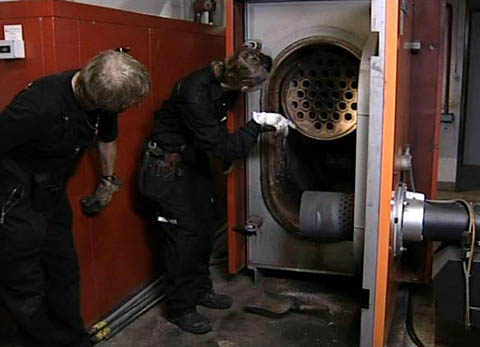 1. Mit welchen Geräten arbeitet Nadine im Film?2. Welche Arbeiten verrichtet eine Kaminfegerin*?3. Welche Voraussetzungen muss man erfüllen, um diesen Beruf zu erlernen?4. Weshalb müssen Heizungen gereinigt werden?5. Wie viel verdient Nadine im zweiten Lehrjahr?6. Früher war der Kaminfegerberuf hart und gefährlich, besonders für die Spazzacamini aus dem Tessin. Erkläre, wieso.7. Wie findest du es, dass ein Mädchen diesen sogenannten Männerberuf erlernt?8. Wie kann eine Kaminfegerin erkennen, ob eine Heizung effizient brennt?9. Was macht die Kaminfegerin bei der «schwarzen Feuerschau»?10. Was gefällt Nadine an ihrem Beruf?11. Wie kann man sich als KaminfegerIn weiterbilden?12. Was hat dich an Nadines Geschichte überrascht oder beeindruckt?* Die männlichen Kaminfeger sind immer mitgemeint.1. Mit welchen Geräten arbeitet Nadine im Film?2. Welche Arbeiten verrichtet eine Kaminfegerin*?3. Welche Voraussetzungen muss man erfüllen, um diesen Beruf zu erlernen?4. Weshalb müssen Heizungen gereinigt werden?5. Wie viel verdient Nadine im zweiten Lehrjahr?6. Früher war der Kaminfegerberuf hart und gefährlich, besonders für die Spazzacamini aus dem Tessin. Erkläre, wieso.7. Wie findest du es, dass ein Mädchen diesen sogenannten Männerberuf erlernt?8. Wie kann eine Kaminfegerin erkennen, ob eine Heizung effizient brennt?9. Was macht die Kaminfegerin bei der «schwarzen Feuerschau»?10. Was gefällt Nadine an ihrem Beruf?11. Wie kann man sich als KaminfegerIn weiterbilden?12. Was hat dich an Nadines Geschichte überrascht oder beeindruckt?* Die männlichen Kaminfeger sind immer mitgemeint.1. Mit welchen Geräten arbeitet Nadine im Film?2. Welche Arbeiten verrichtet eine Kaminfegerin*?3. Welche Voraussetzungen muss man erfüllen, um diesen Beruf zu erlernen?4. Weshalb müssen Heizungen gereinigt werden?5. Wie viel verdient Nadine im zweiten Lehrjahr?6. Früher war der Kaminfegerberuf hart und gefährlich, besonders für die Spazzacamini aus dem Tessin. Erkläre, wieso.7. Wie findest du es, dass ein Mädchen diesen sogenannten Männerberuf erlernt?8. Wie kann eine Kaminfegerin erkennen, ob eine Heizung effizient brennt?9. Was macht die Kaminfegerin bei der «schwarzen Feuerschau»?10. Was gefällt Nadine an ihrem Beruf?11. Wie kann man sich als KaminfegerIn weiterbilden?12. Was hat dich an Nadines Geschichte überrascht oder beeindruckt?* Die männlichen Kaminfeger sind immer mitgemeint.1. Mit welchen Geräten arbeitet Nadine im Film?2. Welche Arbeiten verrichtet eine Kaminfegerin*?3. Welche Voraussetzungen muss man erfüllen, um diesen Beruf zu erlernen?4. Weshalb müssen Heizungen gereinigt werden?5. Wie viel verdient Nadine im zweiten Lehrjahr?6. Früher war der Kaminfegerberuf hart und gefährlich, besonders für die Spazzacamini aus dem Tessin. Erkläre, wieso.7. Wie findest du es, dass ein Mädchen diesen sogenannten Männerberuf erlernt?8. Wie kann eine Kaminfegerin erkennen, ob eine Heizung effizient brennt?9. Was macht die Kaminfegerin bei der «schwarzen Feuerschau»?10. Was gefällt Nadine an ihrem Beruf?11. Wie kann man sich als KaminfegerIn weiterbilden?12. Was hat dich an Nadines Geschichte überrascht oder beeindruckt?* Die männlichen Kaminfeger sind immer mitgemeint.1. Mit welchen Geräten arbeitet Nadine im Film?2. Welche Arbeiten verrichtet eine Kaminfegerin*?3. Welche Voraussetzungen muss man erfüllen, um diesen Beruf zu erlernen?4. Weshalb müssen Heizungen gereinigt werden?5. Wie viel verdient Nadine im zweiten Lehrjahr?6. Früher war der Kaminfegerberuf hart und gefährlich, besonders für die Spazzacamini aus dem Tessin. Erkläre, wieso.7. Wie findest du es, dass ein Mädchen diesen sogenannten Männerberuf erlernt?8. Wie kann eine Kaminfegerin erkennen, ob eine Heizung effizient brennt?9. Was macht die Kaminfegerin bei der «schwarzen Feuerschau»?10. Was gefällt Nadine an ihrem Beruf?11. Wie kann man sich als KaminfegerIn weiterbilden?12. Was hat dich an Nadines Geschichte überrascht oder beeindruckt?* Die männlichen Kaminfeger sind immer mitgemeint.1. Mit welchen Geräten arbeitet Nadine im Film?2. Welche Arbeiten verrichtet eine Kaminfegerin*?3. Welche Voraussetzungen muss man erfüllen, um diesen Beruf zu erlernen?4. Weshalb müssen Heizungen gereinigt werden?5. Wie viel verdient Nadine im zweiten Lehrjahr?6. Früher war der Kaminfegerberuf hart und gefährlich, besonders für die Spazzacamini aus dem Tessin. Erkläre, wieso.7. Wie findest du es, dass ein Mädchen diesen sogenannten Männerberuf erlernt?8. Wie kann eine Kaminfegerin erkennen, ob eine Heizung effizient brennt?9. Was macht die Kaminfegerin bei der «schwarzen Feuerschau»?10. Was gefällt Nadine an ihrem Beruf?11. Wie kann man sich als KaminfegerIn weiterbilden?12. Was hat dich an Nadines Geschichte überrascht oder beeindruckt?* Die männlichen Kaminfeger sind immer mitgemeint.1. Mit welchen Geräten arbeitet Nadine im Film?2. Welche Arbeiten verrichtet eine Kaminfegerin*?3. Welche Voraussetzungen muss man erfüllen, um diesen Beruf zu erlernen?4. Weshalb müssen Heizungen gereinigt werden?5. Wie viel verdient Nadine im zweiten Lehrjahr?6. Früher war der Kaminfegerberuf hart und gefährlich, besonders für die Spazzacamini aus dem Tessin. Erkläre, wieso.7. Wie findest du es, dass ein Mädchen diesen sogenannten Männerberuf erlernt?8. Wie kann eine Kaminfegerin erkennen, ob eine Heizung effizient brennt?9. Was macht die Kaminfegerin bei der «schwarzen Feuerschau»?10. Was gefällt Nadine an ihrem Beruf?11. Wie kann man sich als KaminfegerIn weiterbilden?12. Was hat dich an Nadines Geschichte überrascht oder beeindruckt?* Die männlichen Kaminfeger sind immer mitgemeint.1. Mit welchen Geräten arbeitet Nadine im Film?2. Welche Arbeiten verrichtet eine Kaminfegerin*?3. Welche Voraussetzungen muss man erfüllen, um diesen Beruf zu erlernen?4. Weshalb müssen Heizungen gereinigt werden?5. Wie viel verdient Nadine im zweiten Lehrjahr?6. Früher war der Kaminfegerberuf hart und gefährlich, besonders für die Spazzacamini aus dem Tessin. Erkläre, wieso.7. Wie findest du es, dass ein Mädchen diesen sogenannten Männerberuf erlernt?8. Wie kann eine Kaminfegerin erkennen, ob eine Heizung effizient brennt?9. Was macht die Kaminfegerin bei der «schwarzen Feuerschau»?10. Was gefällt Nadine an ihrem Beruf?11. Wie kann man sich als KaminfegerIn weiterbilden?12. Was hat dich an Nadines Geschichte überrascht oder beeindruckt?* Die männlichen Kaminfeger sind immer mitgemeint.1. Mit welchen Geräten arbeitet Nadine im Film?2. Welche Arbeiten verrichtet eine Kaminfegerin*?3. Welche Voraussetzungen muss man erfüllen, um diesen Beruf zu erlernen?4. Weshalb müssen Heizungen gereinigt werden?5. Wie viel verdient Nadine im zweiten Lehrjahr?6. Früher war der Kaminfegerberuf hart und gefährlich, besonders für die Spazzacamini aus dem Tessin. Erkläre, wieso.7. Wie findest du es, dass ein Mädchen diesen sogenannten Männerberuf erlernt?8. Wie kann eine Kaminfegerin erkennen, ob eine Heizung effizient brennt?9. Was macht die Kaminfegerin bei der «schwarzen Feuerschau»?10. Was gefällt Nadine an ihrem Beruf?11. Wie kann man sich als KaminfegerIn weiterbilden?12. Was hat dich an Nadines Geschichte überrascht oder beeindruckt?* Die männlichen Kaminfeger sind immer mitgemeint.1. Mit welchen Geräten arbeitet Nadine im Film?2. Welche Arbeiten verrichtet eine Kaminfegerin*?3. Welche Voraussetzungen muss man erfüllen, um diesen Beruf zu erlernen?4. Weshalb müssen Heizungen gereinigt werden?5. Wie viel verdient Nadine im zweiten Lehrjahr?6. Früher war der Kaminfegerberuf hart und gefährlich, besonders für die Spazzacamini aus dem Tessin. Erkläre, wieso.7. Wie findest du es, dass ein Mädchen diesen sogenannten Männerberuf erlernt?8. Wie kann eine Kaminfegerin erkennen, ob eine Heizung effizient brennt?9. Was macht die Kaminfegerin bei der «schwarzen Feuerschau»?10. Was gefällt Nadine an ihrem Beruf?11. Wie kann man sich als KaminfegerIn weiterbilden?12. Was hat dich an Nadines Geschichte überrascht oder beeindruckt?* Die männlichen Kaminfeger sind immer mitgemeint.1. Mit welchen Geräten arbeitet Nadine im Film?2. Welche Arbeiten verrichtet eine Kaminfegerin*?3. Welche Voraussetzungen muss man erfüllen, um diesen Beruf zu erlernen?4. Weshalb müssen Heizungen gereinigt werden?5. Wie viel verdient Nadine im zweiten Lehrjahr?6. Früher war der Kaminfegerberuf hart und gefährlich, besonders für die Spazzacamini aus dem Tessin. Erkläre, wieso.7. Wie findest du es, dass ein Mädchen diesen sogenannten Männerberuf erlernt?8. Wie kann eine Kaminfegerin erkennen, ob eine Heizung effizient brennt?9. Was macht die Kaminfegerin bei der «schwarzen Feuerschau»?10. Was gefällt Nadine an ihrem Beruf?11. Wie kann man sich als KaminfegerIn weiterbilden?12. Was hat dich an Nadines Geschichte überrascht oder beeindruckt?* Die männlichen Kaminfeger sind immer mitgemeint.1. Mit welchen Geräten arbeitet Nadine im Film?2. Welche Arbeiten verrichtet eine Kaminfegerin*?3. Welche Voraussetzungen muss man erfüllen, um diesen Beruf zu erlernen?4. Weshalb müssen Heizungen gereinigt werden?5. Wie viel verdient Nadine im zweiten Lehrjahr?6. Früher war der Kaminfegerberuf hart und gefährlich, besonders für die Spazzacamini aus dem Tessin. Erkläre, wieso.7. Wie findest du es, dass ein Mädchen diesen sogenannten Männerberuf erlernt?8. Wie kann eine Kaminfegerin erkennen, ob eine Heizung effizient brennt?9. Was macht die Kaminfegerin bei der «schwarzen Feuerschau»?10. Was gefällt Nadine an ihrem Beruf?11. Wie kann man sich als KaminfegerIn weiterbilden?12. Was hat dich an Nadines Geschichte überrascht oder beeindruckt?* Die männlichen Kaminfeger sind immer mitgemeint.1. Mit welchen Geräten arbeitet Nadine im Film?2. Welche Arbeiten verrichtet eine Kaminfegerin*?3. Welche Voraussetzungen muss man erfüllen, um diesen Beruf zu erlernen?4. Weshalb müssen Heizungen gereinigt werden?5. Wie viel verdient Nadine im zweiten Lehrjahr?6. Früher war der Kaminfegerberuf hart und gefährlich, besonders für die Spazzacamini aus dem Tessin. Erkläre, wieso.7. Wie findest du es, dass ein Mädchen diesen sogenannten Männerberuf erlernt?8. Wie kann eine Kaminfegerin erkennen, ob eine Heizung effizient brennt?9. Was macht die Kaminfegerin bei der «schwarzen Feuerschau»?10. Was gefällt Nadine an ihrem Beruf?11. Wie kann man sich als KaminfegerIn weiterbilden?12. Was hat dich an Nadines Geschichte überrascht oder beeindruckt?* Die männlichen Kaminfeger sind immer mitgemeint.1. Mit welchen Geräten arbeitet Nadine im Film?2. Welche Arbeiten verrichtet eine Kaminfegerin*?3. Welche Voraussetzungen muss man erfüllen, um diesen Beruf zu erlernen?4. Weshalb müssen Heizungen gereinigt werden?5. Wie viel verdient Nadine im zweiten Lehrjahr?6. Früher war der Kaminfegerberuf hart und gefährlich, besonders für die Spazzacamini aus dem Tessin. Erkläre, wieso.7. Wie findest du es, dass ein Mädchen diesen sogenannten Männerberuf erlernt?8. Wie kann eine Kaminfegerin erkennen, ob eine Heizung effizient brennt?9. Was macht die Kaminfegerin bei der «schwarzen Feuerschau»?10. Was gefällt Nadine an ihrem Beruf?11. Wie kann man sich als KaminfegerIn weiterbilden?12. Was hat dich an Nadines Geschichte überrascht oder beeindruckt?* Die männlichen Kaminfeger sind immer mitgemeint.1. Mit welchen Geräten arbeitet Nadine im Film?2. Welche Arbeiten verrichtet eine Kaminfegerin*?3. Welche Voraussetzungen muss man erfüllen, um diesen Beruf zu erlernen?4. Weshalb müssen Heizungen gereinigt werden?5. Wie viel verdient Nadine im zweiten Lehrjahr?6. Früher war der Kaminfegerberuf hart und gefährlich, besonders für die Spazzacamini aus dem Tessin. Erkläre, wieso.7. Wie findest du es, dass ein Mädchen diesen sogenannten Männerberuf erlernt?8. Wie kann eine Kaminfegerin erkennen, ob eine Heizung effizient brennt?9. Was macht die Kaminfegerin bei der «schwarzen Feuerschau»?10. Was gefällt Nadine an ihrem Beruf?11. Wie kann man sich als KaminfegerIn weiterbilden?12. Was hat dich an Nadines Geschichte überrascht oder beeindruckt?* Die männlichen Kaminfeger sind immer mitgemeint.1. Mit welchen Geräten arbeitet Nadine im Film?2. Welche Arbeiten verrichtet eine Kaminfegerin*?3. Welche Voraussetzungen muss man erfüllen, um diesen Beruf zu erlernen?4. Weshalb müssen Heizungen gereinigt werden?5. Wie viel verdient Nadine im zweiten Lehrjahr?6. Früher war der Kaminfegerberuf hart und gefährlich, besonders für die Spazzacamini aus dem Tessin. Erkläre, wieso.7. Wie findest du es, dass ein Mädchen diesen sogenannten Männerberuf erlernt?8. Wie kann eine Kaminfegerin erkennen, ob eine Heizung effizient brennt?9. Was macht die Kaminfegerin bei der «schwarzen Feuerschau»?10. Was gefällt Nadine an ihrem Beruf?11. Wie kann man sich als KaminfegerIn weiterbilden?12. Was hat dich an Nadines Geschichte überrascht oder beeindruckt?* Die männlichen Kaminfeger sind immer mitgemeint.1. Mit welchen Geräten arbeitet Nadine im Film?2. Welche Arbeiten verrichtet eine Kaminfegerin*?3. Welche Voraussetzungen muss man erfüllen, um diesen Beruf zu erlernen?4. Weshalb müssen Heizungen gereinigt werden?5. Wie viel verdient Nadine im zweiten Lehrjahr?6. Früher war der Kaminfegerberuf hart und gefährlich, besonders für die Spazzacamini aus dem Tessin. Erkläre, wieso.7. Wie findest du es, dass ein Mädchen diesen sogenannten Männerberuf erlernt?8. Wie kann eine Kaminfegerin erkennen, ob eine Heizung effizient brennt?9. Was macht die Kaminfegerin bei der «schwarzen Feuerschau»?10. Was gefällt Nadine an ihrem Beruf?11. Wie kann man sich als KaminfegerIn weiterbilden?12. Was hat dich an Nadines Geschichte überrascht oder beeindruckt?* Die männlichen Kaminfeger sind immer mitgemeint.1. Mit welchen Geräten arbeitet Nadine im Film?2. Welche Arbeiten verrichtet eine Kaminfegerin*?3. Welche Voraussetzungen muss man erfüllen, um diesen Beruf zu erlernen?4. Weshalb müssen Heizungen gereinigt werden?5. Wie viel verdient Nadine im zweiten Lehrjahr?6. Früher war der Kaminfegerberuf hart und gefährlich, besonders für die Spazzacamini aus dem Tessin. Erkläre, wieso.7. Wie findest du es, dass ein Mädchen diesen sogenannten Männerberuf erlernt?8. Wie kann eine Kaminfegerin erkennen, ob eine Heizung effizient brennt?9. Was macht die Kaminfegerin bei der «schwarzen Feuerschau»?10. Was gefällt Nadine an ihrem Beruf?11. Wie kann man sich als KaminfegerIn weiterbilden?12. Was hat dich an Nadines Geschichte überrascht oder beeindruckt?* Die männlichen Kaminfeger sind immer mitgemeint.1. Mit welchen Geräten arbeitet Nadine im Film?2. Welche Arbeiten verrichtet eine Kaminfegerin*?3. Welche Voraussetzungen muss man erfüllen, um diesen Beruf zu erlernen?4. Weshalb müssen Heizungen gereinigt werden?5. Wie viel verdient Nadine im zweiten Lehrjahr?6. Früher war der Kaminfegerberuf hart und gefährlich, besonders für die Spazzacamini aus dem Tessin. Erkläre, wieso.7. Wie findest du es, dass ein Mädchen diesen sogenannten Männerberuf erlernt?8. Wie kann eine Kaminfegerin erkennen, ob eine Heizung effizient brennt?9. Was macht die Kaminfegerin bei der «schwarzen Feuerschau»?10. Was gefällt Nadine an ihrem Beruf?11. Wie kann man sich als KaminfegerIn weiterbilden?12. Was hat dich an Nadines Geschichte überrascht oder beeindruckt?* Die männlichen Kaminfeger sind immer mitgemeint.1. Mit welchen Geräten arbeitet Nadine im Film?2. Welche Arbeiten verrichtet eine Kaminfegerin*?3. Welche Voraussetzungen muss man erfüllen, um diesen Beruf zu erlernen?4. Weshalb müssen Heizungen gereinigt werden?5. Wie viel verdient Nadine im zweiten Lehrjahr?6. Früher war der Kaminfegerberuf hart und gefährlich, besonders für die Spazzacamini aus dem Tessin. Erkläre, wieso.7. Wie findest du es, dass ein Mädchen diesen sogenannten Männerberuf erlernt?8. Wie kann eine Kaminfegerin erkennen, ob eine Heizung effizient brennt?9. Was macht die Kaminfegerin bei der «schwarzen Feuerschau»?10. Was gefällt Nadine an ihrem Beruf?11. Wie kann man sich als KaminfegerIn weiterbilden?12. Was hat dich an Nadines Geschichte überrascht oder beeindruckt?* Die männlichen Kaminfeger sind immer mitgemeint.1. Mit welchen Geräten arbeitet Nadine im Film?2. Welche Arbeiten verrichtet eine Kaminfegerin*?3. Welche Voraussetzungen muss man erfüllen, um diesen Beruf zu erlernen?4. Weshalb müssen Heizungen gereinigt werden?5. Wie viel verdient Nadine im zweiten Lehrjahr?6. Früher war der Kaminfegerberuf hart und gefährlich, besonders für die Spazzacamini aus dem Tessin. Erkläre, wieso.7. Wie findest du es, dass ein Mädchen diesen sogenannten Männerberuf erlernt?8. Wie kann eine Kaminfegerin erkennen, ob eine Heizung effizient brennt?9. Was macht die Kaminfegerin bei der «schwarzen Feuerschau»?10. Was gefällt Nadine an ihrem Beruf?11. Wie kann man sich als KaminfegerIn weiterbilden?12. Was hat dich an Nadines Geschichte überrascht oder beeindruckt?* Die männlichen Kaminfeger sind immer mitgemeint.1. Mit welchen Geräten arbeitet Nadine im Film?2. Welche Arbeiten verrichtet eine Kaminfegerin*?3. Welche Voraussetzungen muss man erfüllen, um diesen Beruf zu erlernen?4. Weshalb müssen Heizungen gereinigt werden?5. Wie viel verdient Nadine im zweiten Lehrjahr?6. Früher war der Kaminfegerberuf hart und gefährlich, besonders für die Spazzacamini aus dem Tessin. Erkläre, wieso.7. Wie findest du es, dass ein Mädchen diesen sogenannten Männerberuf erlernt?8. Wie kann eine Kaminfegerin erkennen, ob eine Heizung effizient brennt?9. Was macht die Kaminfegerin bei der «schwarzen Feuerschau»?10. Was gefällt Nadine an ihrem Beruf?11. Wie kann man sich als KaminfegerIn weiterbilden?12. Was hat dich an Nadines Geschichte überrascht oder beeindruckt?* Die männlichen Kaminfeger sind immer mitgemeint.1. Mit welchen Geräten arbeitet Nadine im Film?2. Welche Arbeiten verrichtet eine Kaminfegerin*?3. Welche Voraussetzungen muss man erfüllen, um diesen Beruf zu erlernen?4. Weshalb müssen Heizungen gereinigt werden?5. Wie viel verdient Nadine im zweiten Lehrjahr?6. Früher war der Kaminfegerberuf hart und gefährlich, besonders für die Spazzacamini aus dem Tessin. Erkläre, wieso.7. Wie findest du es, dass ein Mädchen diesen sogenannten Männerberuf erlernt?8. Wie kann eine Kaminfegerin erkennen, ob eine Heizung effizient brennt?9. Was macht die Kaminfegerin bei der «schwarzen Feuerschau»?10. Was gefällt Nadine an ihrem Beruf?11. Wie kann man sich als KaminfegerIn weiterbilden?12. Was hat dich an Nadines Geschichte überrascht oder beeindruckt?* Die männlichen Kaminfeger sind immer mitgemeint.1. Mit welchen Geräten arbeitet Nadine im Film?2. Welche Arbeiten verrichtet eine Kaminfegerin*?3. Welche Voraussetzungen muss man erfüllen, um diesen Beruf zu erlernen?4. Weshalb müssen Heizungen gereinigt werden?5. Wie viel verdient Nadine im zweiten Lehrjahr?6. Früher war der Kaminfegerberuf hart und gefährlich, besonders für die Spazzacamini aus dem Tessin. Erkläre, wieso.7. Wie findest du es, dass ein Mädchen diesen sogenannten Männerberuf erlernt?8. Wie kann eine Kaminfegerin erkennen, ob eine Heizung effizient brennt?9. Was macht die Kaminfegerin bei der «schwarzen Feuerschau»?10. Was gefällt Nadine an ihrem Beruf?11. Wie kann man sich als KaminfegerIn weiterbilden?12. Was hat dich an Nadines Geschichte überrascht oder beeindruckt?* Die männlichen Kaminfeger sind immer mitgemeint.1. Mit welchen Geräten arbeitet Nadine im Film?2. Welche Arbeiten verrichtet eine Kaminfegerin*?3. Welche Voraussetzungen muss man erfüllen, um diesen Beruf zu erlernen?4. Weshalb müssen Heizungen gereinigt werden?5. Wie viel verdient Nadine im zweiten Lehrjahr?6. Früher war der Kaminfegerberuf hart und gefährlich, besonders für die Spazzacamini aus dem Tessin. Erkläre, wieso.7. Wie findest du es, dass ein Mädchen diesen sogenannten Männerberuf erlernt?8. Wie kann eine Kaminfegerin erkennen, ob eine Heizung effizient brennt?9. Was macht die Kaminfegerin bei der «schwarzen Feuerschau»?10. Was gefällt Nadine an ihrem Beruf?11. Wie kann man sich als KaminfegerIn weiterbilden?12. Was hat dich an Nadines Geschichte überrascht oder beeindruckt?* Die männlichen Kaminfeger sind immer mitgemeint.1. Mit welchen Geräten arbeitet Nadine im Film?2. Welche Arbeiten verrichtet eine Kaminfegerin*?3. Welche Voraussetzungen muss man erfüllen, um diesen Beruf zu erlernen?4. Weshalb müssen Heizungen gereinigt werden?5. Wie viel verdient Nadine im zweiten Lehrjahr?6. Früher war der Kaminfegerberuf hart und gefährlich, besonders für die Spazzacamini aus dem Tessin. Erkläre, wieso.7. Wie findest du es, dass ein Mädchen diesen sogenannten Männerberuf erlernt?8. Wie kann eine Kaminfegerin erkennen, ob eine Heizung effizient brennt?9. Was macht die Kaminfegerin bei der «schwarzen Feuerschau»?10. Was gefällt Nadine an ihrem Beruf?11. Wie kann man sich als KaminfegerIn weiterbilden?12. Was hat dich an Nadines Geschichte überrascht oder beeindruckt?* Die männlichen Kaminfeger sind immer mitgemeint.1. Mit welchen Geräten arbeitet Nadine im Film?2. Welche Arbeiten verrichtet eine Kaminfegerin*?3. Welche Voraussetzungen muss man erfüllen, um diesen Beruf zu erlernen?4. Weshalb müssen Heizungen gereinigt werden?5. Wie viel verdient Nadine im zweiten Lehrjahr?6. Früher war der Kaminfegerberuf hart und gefährlich, besonders für die Spazzacamini aus dem Tessin. Erkläre, wieso.7. Wie findest du es, dass ein Mädchen diesen sogenannten Männerberuf erlernt?8. Wie kann eine Kaminfegerin erkennen, ob eine Heizung effizient brennt?9. Was macht die Kaminfegerin bei der «schwarzen Feuerschau»?10. Was gefällt Nadine an ihrem Beruf?11. Wie kann man sich als KaminfegerIn weiterbilden?12. Was hat dich an Nadines Geschichte überrascht oder beeindruckt?* Die männlichen Kaminfeger sind immer mitgemeint.1. Mit welchen Geräten arbeitet Nadine im Film?2. Welche Arbeiten verrichtet eine Kaminfegerin*?3. Welche Voraussetzungen muss man erfüllen, um diesen Beruf zu erlernen?4. Weshalb müssen Heizungen gereinigt werden?5. Wie viel verdient Nadine im zweiten Lehrjahr?6. Früher war der Kaminfegerberuf hart und gefährlich, besonders für die Spazzacamini aus dem Tessin. Erkläre, wieso.7. Wie findest du es, dass ein Mädchen diesen sogenannten Männerberuf erlernt?8. Wie kann eine Kaminfegerin erkennen, ob eine Heizung effizient brennt?9. Was macht die Kaminfegerin bei der «schwarzen Feuerschau»?10. Was gefällt Nadine an ihrem Beruf?11. Wie kann man sich als KaminfegerIn weiterbilden?12. Was hat dich an Nadines Geschichte überrascht oder beeindruckt?* Die männlichen Kaminfeger sind immer mitgemeint.1. Mit welchen Geräten arbeitet Nadine im Film?2. Welche Arbeiten verrichtet eine Kaminfegerin*?3. Welche Voraussetzungen muss man erfüllen, um diesen Beruf zu erlernen?4. Weshalb müssen Heizungen gereinigt werden?5. Wie viel verdient Nadine im zweiten Lehrjahr?6. Früher war der Kaminfegerberuf hart und gefährlich, besonders für die Spazzacamini aus dem Tessin. Erkläre, wieso.7. Wie findest du es, dass ein Mädchen diesen sogenannten Männerberuf erlernt?8. Wie kann eine Kaminfegerin erkennen, ob eine Heizung effizient brennt?9. Was macht die Kaminfegerin bei der «schwarzen Feuerschau»?10. Was gefällt Nadine an ihrem Beruf?11. Wie kann man sich als KaminfegerIn weiterbilden?12. Was hat dich an Nadines Geschichte überrascht oder beeindruckt?* Die männlichen Kaminfeger sind immer mitgemeint.1. Mit welchen Geräten arbeitet Nadine im Film?2. Welche Arbeiten verrichtet eine Kaminfegerin*?3. Welche Voraussetzungen muss man erfüllen, um diesen Beruf zu erlernen?4. Weshalb müssen Heizungen gereinigt werden?5. Wie viel verdient Nadine im zweiten Lehrjahr?6. Früher war der Kaminfegerberuf hart und gefährlich, besonders für die Spazzacamini aus dem Tessin. Erkläre, wieso.7. Wie findest du es, dass ein Mädchen diesen sogenannten Männerberuf erlernt?8. Wie kann eine Kaminfegerin erkennen, ob eine Heizung effizient brennt?9. Was macht die Kaminfegerin bei der «schwarzen Feuerschau»?10. Was gefällt Nadine an ihrem Beruf?11. Wie kann man sich als KaminfegerIn weiterbilden?12. Was hat dich an Nadines Geschichte überrascht oder beeindruckt?* Die männlichen Kaminfeger sind immer mitgemeint.1. Mit welchen Geräten arbeitet Nadine im Film?2. Welche Arbeiten verrichtet eine Kaminfegerin*?3. Welche Voraussetzungen muss man erfüllen, um diesen Beruf zu erlernen?4. Weshalb müssen Heizungen gereinigt werden?5. Wie viel verdient Nadine im zweiten Lehrjahr?6. Früher war der Kaminfegerberuf hart und gefährlich, besonders für die Spazzacamini aus dem Tessin. Erkläre, wieso.7. Wie findest du es, dass ein Mädchen diesen sogenannten Männerberuf erlernt?8. Wie kann eine Kaminfegerin erkennen, ob eine Heizung effizient brennt?9. Was macht die Kaminfegerin bei der «schwarzen Feuerschau»?10. Was gefällt Nadine an ihrem Beruf?11. Wie kann man sich als KaminfegerIn weiterbilden?12. Was hat dich an Nadines Geschichte überrascht oder beeindruckt?* Die männlichen Kaminfeger sind immer mitgemeint.1. Mit welchen Geräten arbeitet Nadine im Film?2. Welche Arbeiten verrichtet eine Kaminfegerin*?3. Welche Voraussetzungen muss man erfüllen, um diesen Beruf zu erlernen?4. Weshalb müssen Heizungen gereinigt werden?5. Wie viel verdient Nadine im zweiten Lehrjahr?6. Früher war der Kaminfegerberuf hart und gefährlich, besonders für die Spazzacamini aus dem Tessin. Erkläre, wieso.7. Wie findest du es, dass ein Mädchen diesen sogenannten Männerberuf erlernt?8. Wie kann eine Kaminfegerin erkennen, ob eine Heizung effizient brennt?9. Was macht die Kaminfegerin bei der «schwarzen Feuerschau»?10. Was gefällt Nadine an ihrem Beruf?11. Wie kann man sich als KaminfegerIn weiterbilden?12. Was hat dich an Nadines Geschichte überrascht oder beeindruckt?* Die männlichen Kaminfeger sind immer mitgemeint.1. Mit welchen Geräten arbeitet Nadine im Film?2. Welche Arbeiten verrichtet eine Kaminfegerin*?3. Welche Voraussetzungen muss man erfüllen, um diesen Beruf zu erlernen?4. Weshalb müssen Heizungen gereinigt werden?5. Wie viel verdient Nadine im zweiten Lehrjahr?6. Früher war der Kaminfegerberuf hart und gefährlich, besonders für die Spazzacamini aus dem Tessin. Erkläre, wieso.7. Wie findest du es, dass ein Mädchen diesen sogenannten Männerberuf erlernt?8. Wie kann eine Kaminfegerin erkennen, ob eine Heizung effizient brennt?9. Was macht die Kaminfegerin bei der «schwarzen Feuerschau»?10. Was gefällt Nadine an ihrem Beruf?11. Wie kann man sich als KaminfegerIn weiterbilden?12. Was hat dich an Nadines Geschichte überrascht oder beeindruckt?* Die männlichen Kaminfeger sind immer mitgemeint.1. Mit welchen Geräten arbeitet Nadine im Film?2. Welche Arbeiten verrichtet eine Kaminfegerin*?3. Welche Voraussetzungen muss man erfüllen, um diesen Beruf zu erlernen?4. Weshalb müssen Heizungen gereinigt werden?5. Wie viel verdient Nadine im zweiten Lehrjahr?6. Früher war der Kaminfegerberuf hart und gefährlich, besonders für die Spazzacamini aus dem Tessin. Erkläre, wieso.7. Wie findest du es, dass ein Mädchen diesen sogenannten Männerberuf erlernt?8. Wie kann eine Kaminfegerin erkennen, ob eine Heizung effizient brennt?9. Was macht die Kaminfegerin bei der «schwarzen Feuerschau»?10. Was gefällt Nadine an ihrem Beruf?11. Wie kann man sich als KaminfegerIn weiterbilden?12. Was hat dich an Nadines Geschichte überrascht oder beeindruckt?* Die männlichen Kaminfeger sind immer mitgemeint.1. Mit welchen Geräten arbeitet Nadine im Film?2. Welche Arbeiten verrichtet eine Kaminfegerin*?3. Welche Voraussetzungen muss man erfüllen, um diesen Beruf zu erlernen?4. Weshalb müssen Heizungen gereinigt werden?5. Wie viel verdient Nadine im zweiten Lehrjahr?6. Früher war der Kaminfegerberuf hart und gefährlich, besonders für die Spazzacamini aus dem Tessin. Erkläre, wieso.7. Wie findest du es, dass ein Mädchen diesen sogenannten Männerberuf erlernt?8. Wie kann eine Kaminfegerin erkennen, ob eine Heizung effizient brennt?9. Was macht die Kaminfegerin bei der «schwarzen Feuerschau»?10. Was gefällt Nadine an ihrem Beruf?11. Wie kann man sich als KaminfegerIn weiterbilden?12. Was hat dich an Nadines Geschichte überrascht oder beeindruckt?* Die männlichen Kaminfeger sind immer mitgemeint.